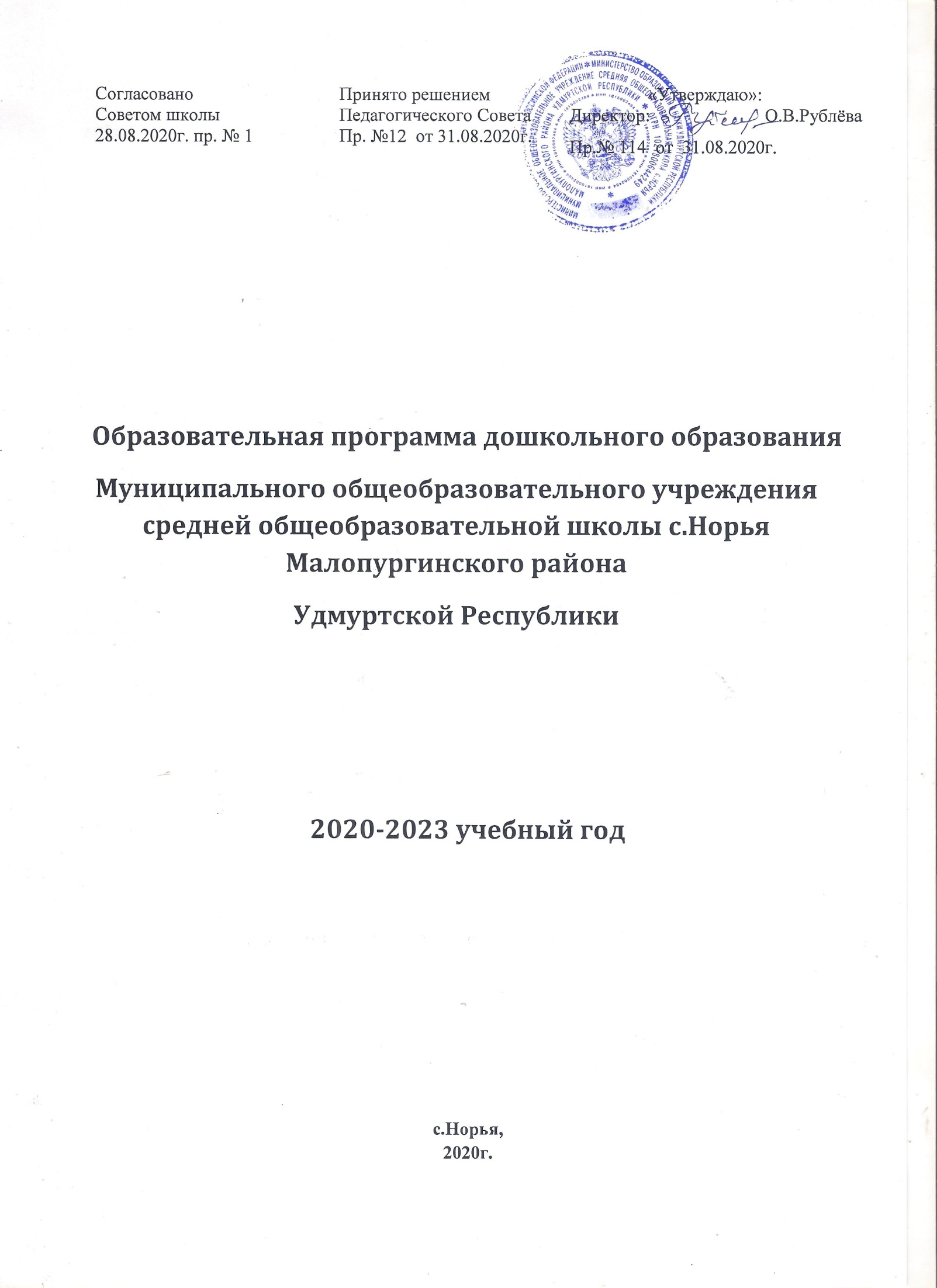 Основная образовательная программа разработана в соответствии с Законом об образовании  в Российской Федерации и федеральным государственным образовательным стандартом дошкольного образования(Приказ Министерства образования и науки РФ №1155 от 17 октября 2013 г.).Содержание основной общеобразовательной программыI. Целевой раздел1. Пояснительная записка.1.1.. Цели и задачи реализации Программы.1.2. Принципы и подходы к формированию Программы.1.3.Возрастные и индивидуальные особенности контингента детей, воспитывающихся в ДОУ.1.4. Приоритетные направления деятельностиДОУ.1.5. Особенности образовательного процесса.2. Планируемые результаты освоения детьми Программы ДОУ.2.1. Целевые ориентиры развития ребенка.2.2.Промежуточные результаты формирования интегративных качеств детей в каждый возрастной группе.II. Содержательный раздел.2.1.Содержание психолого-педагогической работы по освоению детьми образовательных областей.2.1.1. Содержание образовательной области «Социально-коммуникативное развитие».2.1.2. Содержание образовательной области «Познавательное развитие».2.1.3. Содержание образовательной области «Речевое развитие».2.1.4. Содержание образовательной области «Физическое развитие».2.1.5. Содержание образовательной области «Художественно -эстетическое развитие».2.2. Система физкультурно-оздоровительной работы.2.3. Региональный компонент.2.4. Преемственность ДОУ и школы.2.5. Взаимодействие ДОУ и социума.2.6.Особенности взаимодействия педагогического коллектива с семьями        воспитанников.    III Организационный раздел3.Материально-техническое обеспечение программы, обеспеченность методическими материалами и средствами обучения и воспитания.3.1. Организация режима пребывания детей в ДОУ.3.1.1.Режим дня в теплый период.3.1.2.Режим дня в холодный период.3.1.3.Модель воспитательно-образовательного процесса:-Структура планирования воспитательно-образовательного процесса;-План распределения времени на реализацию программы в неделю;-Сетка непосредственно-образовательной деятельности.3.2. Особенности организации развивающей предметно-пространственной среды.I. ЦЕЛЕВОЙ РАЗДЕЛПояснительная запискаМуниципальное  дошкольное образовательное учреждение детский сад «Ласточка» с. Норья  Малопургинского района УР. Адрес: 427811  УР, Малопургинский район, с.Норья, ул. Центральная,3.ДОУ детский сад «Ласточка»  был открыт в  1988 году    и  находился на балансе Управления образования Малопургинского района. В 2005 году прошла оптимизация детского сада, 1 группу отдали под администрацию.Проектная мощность  ДОУ после оптимизации – 70 детей.ДОУ является юридическим лицом, имеет печать, штамп.Основная общеобразовательная программа МДОУ д/с «Ласточка» с. Норья разработана в соответствии с основными документами, регламентирующими ценностно-целевые и методологические основы данной Программы:Федерального закона от 29 декабря 2012 г. № 273-ФЗ "Об образовании в Российской Федерации";Приказа Министерства образования и науки Российской Федерации (Минобрнауки России) от 17 октября 2013 г. № 1155 "Об утверждении федерального государственного образовательного стандарта дошкольного образования" г. Москва.Конституции РФ;Конвенции о правах ребенка;СаН Пин 2.4.1.3049-13 "Санитарно-эпидемиологические требования к устройству, содержанию и организации режима работы дошкольных образовательных организаций", утвержденным постановлением Главного государственного санитарного врача Российской Федерации от 15 мая 2013 г. N 26 (зарегистрировано Министерством юстиции Российской Федерации 29 мая 2013 г., регистрационный N 28564);Лицензии на правоведения образовательной деятельности Серия  РО № 043535. Регистрационный № 2566 от 21.05.2012.Свидетельства о государственной аккредитации  ДД 008520 регистрационный №  397 от 23.11.2009г. выдано Министерством Образования УРУстава МДОУ д/с «Ласточка»  от 15.12.2011г . протокол №2 от 30.11.2011г. «Об утверждении Устава» Основная общеобразовательная программа МДОУ д/с с. Норья обеспечивает разностороннее развитие детей в возрасте от 1,6 до 7 лет с учетом их возрастных и индивидуальных особенностей по основным направлениям развития – физическому, социально-коммуникативному, познавательному и речевому, художественно-эстетическому. График пребывания в ДОУ – 10.30 часов: (7.30- 18:00). При 10.5 часовом режиме и 5 дневной рабочей неделе. Программа реализуется в период непосредственного пребывания ребенка в ДОУ. Объем обязательной части Программы не менее 60% от ее общего объема; части, формируемой участниками образовательных отношений, не более 40%. Обучение и воспитание ведется на русском и удмуртском языках(в основном на русском)Основной структурной единицей дошкольного образовательного учреждения является группа детей дошкольного возраста. Общее количество групп – 3, общеразвивающей направленности.  Всего в ДОУ воспитывается 41 детей.Количество групп 3, из нихОсновная общеобразовательная программа ДОУ разработана на основе комплексной программы «Программа воспитания и обучения в детском саду»  под редакцией М.А. Васильевой, В.В. Гербовой, Т.С. Комаровой, издание 3-е исправленное и дополнительное 2006  год, (Москва  Мозаика-Синтез. Допущено Министерством образования и науки РФВ МДОУ д/с с. Норья  реализуются также и дополнительные программы:- «Ошмес син» А.П. Пронькиной, Используемые дополнительные программы обеспечивают целостность педагогического процесса, исключая дублирование. Социальный паспорт семей ДОУ:Характеристика социального состава семей
Анализ физического развития и здоровья воспитанниковТаблица сравнительного анализа детской заболеваемости:Сравнительная таблица групп здоровья детей.Анализ заболеваемости и посещаемостидетьми дошкольного учреждения1.1.Цели и задачи ПрограммыЦели Программы: создание условий развития ребенка, открывающих возможности для его позитивной социализации, его личностного развития, развития инициативы и творческих способностей на основе сотрудничества со взрослыми и сверстниками и соответствующим возрасту видам деятельности, создание развивающей образовательной среды, которая представляет собой систему условий социализации и индивидуализации детей.Цели деятельности ДОУ по реализации Программы: - всестороннее развитие психических и физических качеств в соответствии с возрастными и индивидуальными особенностями,- сохранение и укрепление здоровья детей дошкольного возраста,-создание благоприятных условий для полноценного проживания детьми дошкольного детства,-обеспечение безопасности жизнедеятельности дошкольников.Достижение поставленных целей требует решения определённых задач деятельности ДОУ:- создать условия для развития ребенка и создание развивающей образовательной среды, которая представляет собой систему условий социализации и индивидуализации детей.- учитывать в образовательном процессе особенности психофизического развития и возможности детей;- выстроить взаимодействие с семьями детей для обеспечения полноценного развития детей;- оказывать консультативную и методическую помощь родителям (законным представителям) по вопросам воспитания, обучения и развития детей. Эти задачи реализуются в процессе разнообразных видов детской деятельности: игровой, включая сюжетно – ролевую игру, игру с правилами и другие виды игр, коммуникативной(общение и взаимодействие с взрослыми и сверстниками), познавательно-исследовательской (исследования объектов окружающего мира и экспериментирования с ними), а также восприятие художественной литературы и фольклора, самообслуживание и элементарный бытовой труд (в помещении и на улице), Продуктивная (конструирование из разного материала, включая конструкторы, модули, бумагу, природный и иной материал), изобразительная (рисование, лепка, аппликация), музыкальная (музыкально – ритмические движения, игра на музыкальных инструментах), двигательная (овладение основными движениями, формы активности ребенка). Программа обеспечивает:- охрану и укрепление физического и психического здоровья детей, в том числе их эмоциональное благополучие;- обеспечение равных возможностей для полноценного развития каждого ребенка в период дошкольного детства;- создание благоприятных условий развития детей в соответствии с их возрастными и индивидуальными особенностями и склонностями, развитие способностей и творческого потенциала каждого ребенка как субъекта отношений с самим собой, другими детьми, взрослыми и миром;- формирование общей культуры личности детей, в том числе ценностей здорового образа жизни, развития их социальных, нравственных, эстетических, интеллектуальных, физических качеств, инициативности, самостоятельности и ответственности ребенка, формирование предпосылок учебной деятельности;- создание благоприятных условий для полноценного проживания ребенком раннего и дошкольного детства, формирования основ базовой культуры личности;- всестороннее развитие личностных качеств, формирование предпосылок учебной деятельности.Программа обеспечивает комплексное решение задач разностороннего полноценного развития детей в соответствии с их возрастными, индивидуальными особенностями по образовательным областям дошкольного образования:- физическое развитие;- социально – коммуникативное развитие; - познавательное развитие;- речевое развитие;- художественно - эстетическое развитие; Основные задачи по образовательным областям:Социально – коммуникативное развитие:Присвоение норм и ценностей, принятых в обществе, включая моральные и нравственные ценности.Развитие общения и взаимодействия ребёнка со взрослыми и сверстниками.Становление самостоятельности, целенаправленности и саморегуляции собственных действий.Развитие социального и эмоционального интеллекта, эмоциональной отзывчивости, сопереживания.Формирование готовности к совместной деятельности.Формирование уважительного отношения и чувства принадлежности к своей семье и сообществу детей и взрослых в организации.Формирование позитивных установок к различным видам труда и творчества.Формирование основ безопасности в быту, социуме, природе.Познавательное развитие:Развитие интересов детей, любознательности и познавательной мотивации.Формирование познавательных действий, становление сознания.Развитие воображения и творческой активности.Формирование первичных представлений о себе, других людях, объектах окружающего мира, их свойствах и отношениях (форме, цвете, размере, материале, звучании, ритме, темпе, количестве, числе, части и целом, пространстве и времени, движении и покое, причинах и следствиях и др.), Формирование первичных представлений о малой родине и Отечестве, представлений о социокультурных ценностях нашего народа, об отечественных традициях и праздниках, о планете Земля как общем доме людей, об особенностях природы, многообразии стран и народов мира.Речевое развитие:Владение речью как средством общения.Обогащение активного словаря.Развитие связной, грамматически правильной диалогической и монологической речи.Развитие речевого творчества.Развитие звуковой и интонационной культуры речи, фонематического слуха.Знакомство с книжной культурой, детской литературой, понимание на слух текстов различных жанров детской литературы.Формирование звуковой аналитико - синтетической активности как предпосылки обучения грамоте.Художественно - эстетическое развитие:Развитие предпосылок ценностно - смыслового восприятия и понимания произведений искусства (словесного, музыкального, изобразительного), мира природы.Становление эстетического отношения к окружающему миру.Формирование элементарных представлений о видах искусства.Восприятие музыки, художественной литературы, фольклора.Стимулирование сопереживания персонажам художественных произведений.Реализация самостоятельной творческой деятельности детей (изобразительной, конструктивно - модельной, музыкальной и др.)Физическое развитие:Развитие физических качеств.Правильное формирование опорно – двигательной системы организма, развитие равновесия, координации движений, крупной и мелкой моторики.Правильное выполнение основных движений.Формирование начальных представлений о некоторых видах спорта.Овладение подвижными играми с правилами.Овладение элементарными нормами и правилами здорового образа жизни.Принципы и подходы к формированию основной образовательной программы.Программа сформирована в соответствии с принципами и подходами, определенными Федеральным государственным образовательным стандартом:- поддержка разнообразия детства; сохранение уникальности и самоценности детства;- уважение личности ребенка;- реализация Программы в формах, специфических для детей данной возрастной группы, прежде всего в форме игры, познавательной и исследовательской деятельности, в форме творческой активности, обеспечивающей художественно-эстетическое развитие ребенка.- соответствует принципу развивающего образования, целью которого является полноценное проживание ребенком всех этапов детства (раннего и дошкольного возраста), обогащение детского развития;- возрастная адекватность дошкольного образования (соответствие условий, требований, методов возрасту и особенностям развития);- построение образовательной деятельности на основе индивидуальных особенностей каждого  ребенка, при котором сам ребенок становится активным в выборе содержания своего образования, становится субъектом образования – индивидуализация образования;- содействие и сотрудничество детей и взрослых, признание ребенка полноценным участником( субъектом) образовательных отношений;- поддержка инициативы детей в различных видах деятельности;- сотрудничество ДОУ с семьей воспитанников;- приобщение детей к социокультурным нормам, традициям семьи, общества и государства;- формирование познавательных интересов и познавательных действий ребенка в различных видах деятельности;- учет этнокультурной ситуации развития детей.- строится с учетом принципа интеграции образовательных областей в соответствии с возрастными возможностями и особенностями воспитанников;- основывается на комплексно-тематическом принципе построения образовательного процесса; - предполагает построение образовательного процесса на адекватных возрасту формах работы с детьми (основной формой работы с детьми дошкольного возраста и ведущим видом деятельности является игра.)Для успешной реализации Программы обеспечены следующие психолого-педагогические условия: 1.Уважение взрослых к человеческому достоинству детей, формирование и поддержка их положительной самооценки, уверенности в собственных возможностях и способностях.2.Использование в образовательной деятельности форм и методов работы с детьми, соответствующих их возрастным и индивидуальным особенностям (недопустимость как искусственного ускорения, так и искусственного замедления развития детей.3.Построение образовательной деятельности на основе взаимодействия взрослых с детьми, ориентированного на интересы и возможности каждого ребенка и учитывающего социальную ситуацию его развития.4.Поддержка взрослыми положительного, доброжелательного отношения детей друг с другом в разных видах деятельности.5.Поддержка инициативы и самостоятельности детей в специфических для них видах деятельности.6.Возможность выбора детьми материалов, видов активности, участников совместной деятельности и общения.7.Защита детей от всех форм физического и психического насилия.8.Поддержка родителей (законных представителей) в воспитании детей, охране и укреплении их здоровья, вовлечение семьей непосредственно в образовательную деятельность.Возрастные и индивидуальные особенности контингента детей,воспитывающихся в ДОУ.Возрастные  и индивидуальные особенности детей от 1,6  до  2-х лет.     Постепенно совершенствуется ходьба, исчезает шаркающая походка. В подвижных играх и на музыкальных занятиях дети делают боковые шаги, медленно кружатся на месте. В простых подвижных играх и плясках дети начинают координировать свои движения.  На втором году из отдельных действий складываются элементы. Основа деятельности, свойственной дошкольному детству: предметная,  с характерным для нее сенсорным уклоном, конструктивная и сюжетно-ролевая игра (последнюю на втором году жизни  можно считать лишь отобразительной).      Интенсивно формируется речь. Понимание речи окружающих опережает умение говорить. Дети усваивают названия предметов, действий, обозначения некоторых качеств и состояний. Важным приобретением речи и мышления является,  формирующаяся на втором году жизни способность обобщения. Активный словарь на протяжении года увеличивается неравномерно. К полутора годам он равен примерно 20-30 словам. После 1 года 8-10 месяцев происходит скачок, развивается активно используемый словарь. В нем много глаголов и существительных, встречаются простые прилагательные и наречия (тут, там, туда и т.д.), а также предлоги.     Совершенствуется самостоятельность детей в предметно-игровой деятельности и самообслуживании. Малыш овладевает умением самостоятельно есть любую пищу, умываться и мыть руки, приобретает навыки опрятности. Расширяется ориентировка в ближайшем окружении. Знание того, как называются части помещения группы (мебель, одежда, посуда), помогает ребенку выполнять несложные (из одного, а к концу года из 2-3 действий) поручения взрослых, постепенно он привыкает соблюдать элементарные правила поведения, обозначаемые словами «можно», «нельзя», «нужно». Общение со взрослым носит деловой, объектно-направленный характер.      На втором году закрепляется и углубляется потребность общения со взрослым по самым разным поводам. При этом к двум годам дети постепенно переходят от языка жестов, мимики, выразительных звукосочетаний к выражению просьб, желаний, предложений с помощью слов и коротких фраз. Так речь становится основным средством общения со взрослым, хотя в этом возрасте ребенок охотно говорит только с близкими, хорошо знакомыми ему людьми.     На втором году жизни у детей сохраняется и развивается тип эмоционального взаимообщения. Однако опыт взаимообщения у детей невелик и основа его еще не сформирована. На этом году жизни ведущим видом деятельности является предметная деятельность, ребенка, внутри которой развивается самостоятельность, ситуативно-деловое общение ребенка и взрослого, наглядно-действенное мышление. Развитие предметной деятельности связано с усвоением культурных способов действия с различными предметами, которые определяются как соотносящие и орудийные. Количество понимаемых слов значительно возрастает, и регуляция поведения совершенствуется на основе обращения взрослых к ребенку, который начинает понимать не только инструкцию, но и рассказ взрослого. Возрастные и индивидуальные особенности детей от 2-х до 3-х лет.К 3 годам осваиваются основные грамматические структуры речи, используются простые предложения, а активный словарь достигает примерно 1000-1500 слов. К концу 3 года жизни речь становится средством общения ребенка со сверстниками. В этом возрасте у детей формируются новые виды деятельности: игра, рисование, конструирование. Игра носит процессуальный характер, в которой главное – действия. В середине третьего года жизни появляются действия с предметами-заместителями. Совершенствуются зрительные и слуховые ориентировки, что позволяет воспитанникам безошибочно выполнять ряд заданий: осуществлять выбор из двух-трех предметов по форме, величине и цвету; различать мелодии; петь. Совершенствуется фонематический слух, и дети воспринимают все звуки родного языка, но произносят их с большими искажениями. Особенность наглядно-действенного мышления детей 3-го года жизни заключается в том, что возникающие в жизни ребенка проблемные ситуации разрешаются путем реального действия с предметами. Становление личности характеризуется неосознанностью мотивов, импульсивностью и зависимостью чувств и желаний от ситуации. Дети легко заражаются эмоциональным состоянием сверстников. Однако в этот период начинает складываться и произвольность. Она обусловлена развитием орудийных действий и речи. У детей появляются чувства гордости и стыда, начинают формироваться элементы самосознания, связанные с идентификацией с именем и полом. Завершается ранний возраст кризисом 3 лет, который может сопровождаться рядом отрицательных проявлений: негативизмом, упрямством, нарушением общения с взрослым и др.Физическое развитие:Дети владеют основными жизненно важными движениями (ходьба, бег, лазание, действия с предметами), сидят на корточках, спрыгивают с нижней ступеньки.е:Социально-коммуникативное развитиУ детей наблюдается устойчивое эмоциональное состояние. Для них характерны яркие эмоциональные реакции, связанные с непосредственными желаниями ребенка. Проявления агрессии бывают редко, проявляется эмоциональный механизм сопереживания, сочувствия, радости. Все дети называют себя по имени, употребляют местоимение «я» и дают себе первичную самооценку – «я хороший», «я сам». Для детей 3-х летнего возраста характерна неосознанность мотивов, импульсивность и зависимость чувств и желаний от ситуации. Дети легко заражаются эмоциональным состоянием сверстников. Однако в этом возрасте начинает складываться и произвольность поведения. У детей к 3 годам появляются чувство гордости и стыда, начинают формироваться элементы сознания, связанные с идентификацией с именем и полом. Ранний возраст завершается кризисом 3-х лет. Кризис часто сопровождается рядом отрицательных проявлений: упрямство, негативизм, нарушение общения со взрослыми и др. Игра носит процессуальный характер, главное в ней - действия. Дети уже спокойно играют рядом с другими детьми, но моменты общей игры кратковременны. Они совершаются с игровыми предметами, приближенными к реальности. Появляются действия с предметами - заместителями. Для детей 3х летнего возраста игра рядом. В игре дети выполняют отдельные игровые действия, носящие условный характер. Роль осуществляется фактически, но не называется. Сюжет игры - цепочка из 2х действий; воображаемую ситуацию удерживает взрослый. Речевое развитие:В ходе совместной со взрослыми предметной деятельности продолжает развиваться понимание речи. Слово отделяется от ситуации и приобретает самостоятельное значение. Возрастает количество понимаемых слов. Интенсивно развивается активная речь детей. К 3-м годам они осваивают основные грамматические структуры, пытаются строить простые предложения, в разговоре со взрослым используют практически все части речи. Активный словарь достигает 1000-1500 слов. К концу 3-го года жизни речь становится средством общения ребенка со сверстниками, дети воспринимают все звуки родного языка, но произносят их с большими искажениями.Познавательное развитие:В сфере познавательного развития восприятие окружающего мира - чувственное - имеет для детей решающее значение. Они воспринимают мир всеми органами чувств, но воспринимают целостные вещи, а не отдельные сенсорные свойства. Возникает взаимодействие в работе разных органов чувств. Зрение и осязание начинают взаимодействовать при восприятии формы, величины и пространственных отношений. Слух и речедвигательные системы начинают взаимодействовать при восприятии и различении речи. Постепенно учитывается острота зрения и возрастает способность к различению цветов. Внимание детей непроизвольно. Ребенок просто не понимает, что значит заставить себя быть внимательным, т.е. произвольно направлять и удерживать свое внимание на каком-либо объекте. Устойчивость внимания ребенка зависит от его интереса к объекту. Направить на что-либо внимание ребенка путем словесного указания - очень трудно. Детям сложно немедленно выполнять просьбы. Объем внимания ребенка очень невелик - один предмет.Память проявляется главным образом в узнавании воспринимающихся ранее вещей и событий. Преднамеренного запоминания нет, но при этом запоминаю то, что им понравилось, что они с интересом слушали или за чем наблюдали. Ребенок запоминает то, что запомнилось само. Основной формой мышления становится наглядно-действенная.Художественно-эстетическое развитие:В этом возрасте наиболее доступными видами изобразительной деятельности является рисование и лепка. Ребенок уже способен сформулировать намерение изобразить какой-либо предмет. Но, естественно, сначала у него ничего не получается: рука не слушается. Основные изображения: линии, штрихи, округлые предметы. Типичным является изображение человека в виде «головонога» - и отходящих от нее линий.В музыкальной деятельности у ребенка возникает интерес и желание слушать музыку, выполнять простейшие музыкально-ритмические и танцевальные движения. Ребенок вместе со взрослым способен подпевать элементарные музыкальные фразы.Возрастные и индивидуальные особенности детей от 3-х до 4-х лет.На четвертом году жизни игра становится ведущим видом деятельности дошкольников. Основным содержанием игры являются действия с игрушками и предметами-заместителями. Сюжеты игр просты и не развернуты. Младшие дошкольники скорее играют рядом, чем активно вступают во взаимодействие. Конфликты между детьми возникают преимущественно по поводу игрушек. Положение ребенка в группе сверстников во многом определяется мнением воспитателя. Изобразительная деятельность ребенка зависит от его представлений о предмете. Эти представления только начинают формироваться, графические образы бедны. Большое значение для развития мелкой моторики младших дошкольников имеет лепка. В этом возрасте дети способны овладеть простейшими видами аппликации. Конструктивная деятельность ограничена возведением несложных построек по образцу и по замыслу. Младшие дошкольники активно осваивают сенсорные эталоны формы, цвета, величины. К концу младшего дошкольного возраста дети могут воспринимать до 5 и более форм предметов и до 7 и более цветов, ориентироваться в пространстве группы детского сада. Развиваются память и внимание. К концу младшего дошкольного возраста дети могут запомнить значительные отрывки из любимых произведений. Продолжает развиваться наглядно-действенное мышление. Дошкольники способны устанавливать некоторые простые связи между событиями, предметами или явлениями. В младшем дошкольном возрасте начинает развиваться воображение, которое особенно наглядно проявляется в игре. Поведение ребенка во многом еще ситуативное. Начинает развиваться самооценка, при этом дети в значительной мере ориентируются на оценку воспитателя. Продолжает развиваться также их половая идентификация, что проявляется в характере выбираемых игрушек и сюжетов.Физическое развитие:3-хлетний ребенок владеет основными жизненно важными движениями (ходьба, бег, лазание, действия с предметами). Возникает интерес к определению соответствия движений образцу. Дети испытывают свои силы в более сложных видах деятельности, но вместе с тем им свойственно неумение соизмерять свои силы со своими возможностями.Моторика выполнения движений характеризуется более или менее точным воспроизведением структуры движения, его фаз, направления и т.д. К 4-м годам ребенок может без остановки пройти по гимнастической скамейке, руки в стороны; ударять мяч об пол и ловить его двумя руками (3 раза подряд); перекладывать по одному мелкие предметы (пуговицы, горошины и т.п. – всего 20 шт.) с поверхности стола в небольшую коробку (правой рукой).Начинает развиваться самооценка при выполнении физических упражнений, при этом дети ориентируются в значительной мере на оценку воспитателя.3-4-х летний ребенок владеет элементарными гигиеническими навыками самообслуживания (самостоятельно и правильно моет руки с мылом после прогулки, игр, туалета; аккуратно пользуется туалетом: туалетной бумагой, не забывает спускать воду из бачка для слива; при приеме пищи пользуется ложкой, салфеткой; умеет пользоваться носовым платком; может самостоятельно устранить беспорядок в одежде, прическе, пользуясь зеркалом, расческой).Социально-коммуникативное развитие:К трем годам ребенок достигает определенного уровня социальной компетентности: он проявляет интерес к другому человеку, испытывает доверие к нему, стремится к общению и взаимодействию с взрослыми и сверстниками. У ребенка возникают личные симпатии, которые проявляются в желании поделиться игрушкой, оказать помощь, утешить. Ребенок испытывает повышенную потребность в эмоциональном контакте со взрослыми, ярко выражает свои чувства - радость, огорчение, страх, удивление, удовольствие и др. Для налаживания контактов с другими людьми использует речевые и неречевые (взгляды, мимика, жесты, выразительные позы и движения) способы общения. Осознает свою половую принадлежность («Я мальчик», «Я девочка»). Фундаментальная характеристика ребенка трех лет - самостоятельность («Я сам», «Я могу»). Он активно заявляет о своем желании быть, как взрослые (самому есть, одеваться), включаться в настоящие дела (мыть посуду, стирать, делать покупки и т.п.)». Взаимодействие и общение детей четвертого года жизни имеют поверхностный характер, отличаются ситуативностью, неустойчивостью, кратковременностью, чаще всего инициируются взрослым.Для детей 3х летнего возраста характерна игра рядом. В игре дети выполняют отдельные игровые действия, носящие условный характер. Роль осуществляется фактически, но не называется. Сюжет игры - цепочка из 2х действий; воображаемую ситуацию удерживает взрослый. К 4м годам дети могут объединяться по 2-3 человека, для разыгрывания простейших сюжетно-ролевых игр. Игровые действия взаимосвязаны, имеют четкий ролевой характер. Роль называется, по ходу игры дети могут менять роль. Игровая цепочка состоит из 3-4 взаимосвязанных действий. Дети самостоятельно удерживают воображаемую ситуацию.Речевое развитие:Общениеребенка в этом возрасте ситуативно, инициируется взрослым, неустойчиво, кратковременно. Осознает свою половую принадлежность. Возникает новая форма общения со взрослым – общение на познавательные темы, которое сначала включено в совместную со взрослым познавательную деятельность.Уникальность речевого развития детей в этом возрасте состоит в том, что в этот период ребенок обладает повышенной чувствительностью к языку, его звуковой и смысловой стороне. В младшем дошкольном возрасте осуществляется переход от исключительного господства ситуативной (понятной только в конкретной обстановке) речи к использованию и ситуативной, и контекстной (свободной от наглядной ситуации) речи. Овладение родным языком характеризуется использованием основных грамматических категорий (согласование, употребление их по числу, времени и т.д., хотя отдельные ошибки допускаются) и словаря разговорной речи. Возможны дефекты звукопроизношения.Познавательное развитие:В развитии познавательной сферы расширяются и качественно изменяются способы и средства ориентировки ребенка в окружающей обстановке. Ребенок активно использует по назначению некоторые бытовые предметы, игрушки, предметы-заместители и словесные обозначения объектов в быту, игре, общении. Формируются качественно новые свойства сенсорных процессов: ощущение и восприятие. В практической деятельности ребенок учитывает свойства предметов и их назначение: знает название 3-4 цветов и 2-3 форм; может выбрать из 3-х предметов разных по величине «самый большой». Рассматривая новые предметы (растения, камни и т.п.) ребенок не ограничивается простым зрительным ознакомлением, а переходит к осязательному, слуховому и обонятельному восприятию. Важную роль начинают играть образы памяти. Память и внимание ребенка носит непроизвольный, пассивный характер. По просьбе взрослого ребенок может запомнить не менее 2-3 слов и 5-6 названий предметов. К 4-м годам способен запомнить значительные отрывки из любимых произведений.. Рассматривая объекты, ребенок выделяет один, наиболее яркий признак предмета, и ориентируясь на него, оценивает предмет в целом. Его интересуют результаты действия, а сам процесс достижения еще не умеет прослеживать.Конструктивная деятельность в 3-4 года ограничивается возведением несложных построек по образцу (из 2-3 частей) и по замыслу. Ребенок может заниматься, не отрываясь, увлекательным для него деятельностью в течение 5 минут. Художественно-эстетическое развитие:Ребенок с удовольствием знакомится с элементарными средствами выразительности (цвет, звук, форма, движения, жесты), проявляется интерес к произведениям народного и классического искусства, к литературе (стихи, песенки, потешки), к исполнению и слушанию музыкальных произведений.Изобразительная деятельность ребенка зависит от его представлений о предмете. В 3-4 года они только начинают формироваться. Графические образы бедны, предметны, схематичны. У одних дошкольников в изображении отсутствуют детали, у других рисунки могут быть более детализированы. Замысел меняется по ходу изображения. Дети уже могут использовать цвет. Большое значение для развития моторики в этом возрасте имеет лепка. Ребенок может вылепить под руководством взрослого простые предметы. В 3-4 года из-за недостаточного развития мелких мышц руки, дети не работают с ножницами, Выполняют аппликацию из готовых геометрических фигур. Ребенок способен выкладывать и наклеивать элементы декоративного узора и предметного схематичного изображения из 2-4 основных частей.В музыкально-ритмической деятельности ребенок 3-4 лет испытывает желание слушать музыку и производить естественные движения под звучащую музыку. К 4 годам овладевает элементарными певческими навыками несложных музыкальных произведений. Ребенок хорошо перевоплощается в образ зайчика, медведя, лисы, петушка и т.п. в движениях, особенно под плясовую мелодию. Приобретает элементарные навыки подыгрывания на детских ударных музыкальных инструментах (барабан, металлофон). Закладываются основы для развития музыкально-ритмических и художественных способностей. Возрастные и индивидуальные особенности детей от 4-х – до 5 лет.В игровой деятельности детей среднего дошкольного возраста появляются ролевые взаимодействия. В процессе игры роли могут меняться. Происходит разделение игровых и реальных взаимодействий детей. Значительное развитие получает изобразительная деятельность. Рисунок становиться предметным и детализированным. Совершенствуется техническая сторона изобразительной деятельности. Дети могут рисовать основные геометрические фигуры, вырезать ножницами, наклеивать изображения на бумагу. Усложняется конструирование: постройки могут включать 5 - 6 деталей. Происходят изменения мелкой и крупной моторики. Развиваются ловкость, координация движений. Усложняются игры с мячом. К концу среднего возраста восприятие детей становится более развитым. Они могут назвать форму, на которую похож тот или иной предмет. Совершенствуется ориентация в пространстве. Возрастает объем памяти. Начинает складываться произвольное запоминание: дети способны принять задачу на запоминание, помнят поручения взрослых, могут выучить стихотворение. Начинает развиваться образное мышление. Для детей этого возраста особенно характерны известные феномены Ж. Пиаже: сохранение количества, объема и величины. Развивается оригинальность и произвольность воображения. Увеличивается устойчивость внимания. Ребенок может сосредоточиться на деятельности на 15-20 минут. Речь становиться предметом активности детей. Развивается ее грамматическая сторона. Изменяется содержание общения ребенка и взрослого. Ведущим становиться познавательный мотив. Информация, которую ребенок получает в ходе общения, может быть сложной и трудной для его понимания, но она вызывает у него интерес. У детей формируется потребность в уважении со стороны взрослого, для них чрезвычайно важной оказывается его похвала. Появляется повышенная обидчивость на замечания. Повышенная обидчивость представляет собой возрастной феномен. Взаимоотношения со сверстниками характеризуются избирательностью, которая выражается в предпочтении одних детей другим. Появляются постоянные партнеры по играм. В группах начинают выделяться лидеры. Основные достижения возраста связаны с развитием игровой деятельности, появлением ролевых и реальных взаимодействий, с развитием изобразительной деятельности; конструированием по замыслу, совершенствованием восприятия; развитием образного мышления и воображения; развитием памяти, внимания, речи; появлением познавательной мотивации. К пяти годам складывается «психологический портрет» личности, в котором важная роль принадлежит компетентности, в особенности интеллектуальной (это возраст «почемучек»), а также креативности.Физическое развитие:В этом возрасте продолжается рост всех органов и систем, сохраняется потребность в движении. Двигательная активность становится целенаправленной, отвечает и индивидуальному опыту и интересу, движения становятся осмысленными, мотивированными и управляемыми. Сохраняется высокая эмоциональная значимость процесса деятельности для ребенка, неспособность завершить ее по первому требованию. Появляется способность к регуляции двигательной активности.У детей появляется интерес к познанию себя, своего тела, его строения, возможностей. У детей возникает потребность действовать совместно, быстро, ловко, в едином для всех детей темпе; соблюдать определенные интервалы во время передвижения в разных построениях, быть ведущим. Уровень функциональных возможностей повышается. Позитивные изменения наблюдаются в развитии моторики. Дошкольники лучше удерживают равновесие перешагивая через небольшие преграды., нанизывает бусины (20 шт.) средней величины (или пуговицы) на толстую леску.В 4-5 лет у детей совершенствуются культурно-гигиенические навыки (хорошо освоен алгоритм умывания, одевания, приема пищи): они аккуратны во время еды, умеют правильно надевать обувь, убирают на место свою одежду, игрушки, книги. В элементарном самообслуживании (одевание, раздевание, умывание и др.) проявляется самостоятельность ребенка. Социально-коммуникативное развитие:К 5 годам у детей возрастает интерес и потребность в общении, особенно сосверстниками, осознание своего положения среди них. Ребенок приобретает способы взаимодействия с другими людьми. Использует речь и другие средства общения для удовлетворения разнообразных потребностей. Лучше ориентируется в человеческих отношениях: способен заметить эмоциональное состояние близкого взрослого, сверстника, проявить внимание и сочувствие.У детей формируется потребность в уважении со стороны взрослого, для них оказывается чрезвычайно важной его похвала. Это приводит к их повышенной обидчивости на замечания. Повышенная обидчивость представляет собой возрастной феномен. Совершенствуется умение пользоваться установленными формами вежливого обращения. В игровой деятельностипоявляются ролевые взаимодействия. Они указывают на то, что дошкольники начинают отделять себя от принятой роли. В процессе игры роли могут меняться. В этом возрасте начинают появляться постоянные партнеры по игре. В общую игру может вовлекаться от двух до пяти детей, а продолжительность совместных игр составляет в среднем 15-20 мин.Ребенок начитает регулировать свое поведение в соответствии с принятыми в обществе нормами; умеет довести начатое дело до конца (соорудить конструкцию, убрать игрушки, правила игры и т. п.) - проявление произвольности. У детей начинает формироваться способность контролировать свои эмоции в движении, чему способствует освоение ими языка эмоций (гаммы переживаний, настроений). Эмоциональность пятилетнего ребенка отличается многообразием способов выражения своих чувств: радости, грусти, огорчения, удовольствия. Ребенок способен проявить сочувствие, сопереживание, которое лежит в основе нравственных поступков. К 5-ти годам в элементарном выполнении отдельных поручений (дежурство по столовой, уход за растениями и животными) проявляется самостоятельность.Речевое развитие:Изменяется содержание общенияребенка и взрослого. Оно выходит за пределы конкретной ситуации, в которой оказывается ребенок. Ведущим становится познавательный мотив. Информация, которую ребенок получает в процессе общения, может быть сложной и трудной для понимания, но она вызывает интерес. В речевом развитии детей 4-5 лет улучшается произношение звуков (кроме сонорных) и дикция. Речь становится предметом активности детей. Они удачно имитируют голоса животных, интонационно выделяют речь тех или иных персонажей. Интерес вызывают ритмическая структура речи, рифмы. Развивается грамматическая сторона речи. Дети занимаются словотворчеством на основе грамматических правил. Речь детей при взаимодействии друг с другом носит ситуативный характер, а при общении со взрослым становится внеситуативной.Познавательное развитие:В познавательном развитии 4-5 летних детей характерна высокая мыслительная активность. 5-ти летние «почемучки» интересуются причинно-следственными связями в разных сферах жизни (изменения в живой и неживой природе, происхождение человека), профессиональной деятельностью взрослых и др., то есть начинает формироваться представление о различных сторонах окружающего мира. К 5-ти годам более развитым становится восприятие. Дети оказываются способными назвать форму на которую похож тот или иной предмет. Они могут вычленять в сложных объектах простые формы и из простых форм воссоздавать сложные объекты. Дети способны упорядочить группы предметов по сенсорному признаку – величине, цвету; выделить такие параметры, как высота, длина и ширина. Совершенствуется ориентация в пространстве. Возрастает объем памяти. Дети запоминают до 7-8 названий предметов. Начинает складываться произвольное запоминание: дети способны принять задачу на запоминание, помнят поручения взрослых, могут выучить небольшое стихотворение и т.д. Начинает развиваться образное мышление. Дети оказываются способными использовать простыне схематизированные изображения для решения несложных задач. Увеличивается устойчивость внимания. Ребенку оказывается доступной сосредоточенная деятельность в течение 15-20 минут. Усложняется конструирование. Постройки могут включать 5-6 деталей. Формируются навыки конструирования по собственному замыслу, а также планирование последовательности действий.Художественно-эстетическое развитие:На пятом году жизни ребенок осознаннее воспринимает произведения художественно-изобразительно-музыкального творчества, легко устанавливает простые причинные связи в сюжете, композиции и т.п., эмоционально откликается на отраженные в произведении искусства действия, поступки, события, соотносит увиденное со своими представлениями о красивом, радостном, печальном, злом и т.д. У ребенка появляется желание делиться своими впечатлениями от встреч с искусством, со взрослыми и сверстниками. Продолжает развиваться воображение. Формируются такие его особенности, как оригинальность и произвольность. Дети могут самостоятельно придумать небольшую сказку на заданную тему. Значительное развитие получает изобразительная деятельность. Рисунки становятся предметным и детализированным. В этом возрасте дети рисуют предметы прямоугольной, овальной формы, простые изображения животных. Дети могут своевременно насыщать ворс кисти краской, промывать по окончании работы. Графическое изображение человека характеризуется наличием туловища, глаз, рта, носа, волос, иногда одежды и ее деталей. Дети могут вырезатьножницами по прямой, диагонали, к 5 годам овладевают приемами вырезывания предметов круглой и овальной формы. Лепят предметы круглой, овальной, цилиндрической формы, простейших животных, рыб, птиц.К 5-ти годам ребенок выполняет элементарные танцевальные движения (пружинка, подскоки, кружение и т.д.). Может петь протяжно, при этом вместе начинать и заканчивать пение. Развитию исполнительской деятельности способствует доминирование в данном возрасте продуктивной мотивации (спеть песню, станцевать танец, сыграть на инструменте). Дети делают первые попытки творчества.Возрастные и индивидуальные особенности детей от 5 – до 6 лет.Действия детей в играх становятся более разнообразными. Дети уже могут распределять роли до начала игры и строить свое поведение, придерживаясь роли. При распределении ролей могут возникать конфликты, связанные с субординацией ролевого поведения. Наблюдается организация игрового пространства, в котором выделяются смысловой «центр» и «периферия». Игровые действия детей становятся разнообразными.Развивается изобразительная деятельность детей. Это возраст наиболее активного рисования. Рисунки приобретают сюжетный характер. Изображение человека становится более детализированным. По рисунку можно судить о половой принадлежности и эмоциональном состоянии изображенного человека.В конструировании дети овладевают обобщенным способом обследования образца. Конструктивная деятельность может осуществляться на основе чертежа, схемы, по замыслу и по условиям.Физическое развитие:Продолжается процесс окостенения скелета ребенка. Дошкольник более совершенно овладевает различными видами движений. Тело приобретает заметную устойчивость. Дети к 6 годам уже могут совершать пешие прогулки, но на небольшие расстояния. Шестилетние дети значительно точнее выбирают движения, которые им надо выполнить. У них обычно отсутствуют лишние движения, которые наблюдаются у детей 3-5 лет. В период с 5 до 6 лет ребенок постепенно начинает адекватно оценивать результаты своего участия в играх соревновательного характера. Удовлетворение полученным результатом к 6 годам начинает доставлять ребенку радость, способствует эмоциональному благополучию и поддерживает положительное отношение к себе («я хороший, ловкий» и т.д.). Уже начинают наблюдаться различия в движениях мальчиков и девочек (у мальчиков - более прерывистые, у девочек – мягкие, плавные).К 6 годам совершенствуется развитие мелкой моторикипальцев рук. Некоторые дети могут продеть шнурок в ботинок и завязать бантиком. В старшем возрасте продолжают совершенствоваться культурно-гигиенические навыки: умеет одеться в соответствии с условиями погоды, выполняет основные правила личной гигиены, соблюдает правила приема пищи, проявляет навыки самостоятельности. Полезные привычки способствуют усвоению основ здорового образа жизни.Речевое развитие:Общение детей выражается в свободном диалоге со сверстниками и взрослыми, выражении своих чувств и намерений с помощью речевых и неречевых (жестовых, мимических, пантомимических) средств. Продолжает совершенствоваться речь, в том числе ее звуковая сторона. Дети могут правильно воспроизводить шипящие, свистящие и сонорные звуки. Развивается фонематический слух, интонационная выразительность речи при чтении стихов в сюжетно-ролевой игре и в повседневной жизни. Совершенствуется грамматический строй речи. Дети используют все части речи, активно занимаются словотворчеством. Богаче становится лексика: активно используются синонимы и антонимы. Развивается связная речь: дети могут пересказывать, рассказывать по картинке, передавая не только главное, но и детали.Познавательное развитие:В познавательной деятельности продолжает совершенствоваться восприятие цвета, формы и величины, строения предметов; представления детей систематизируются. Дети называют не только основные цвета и их оттенки, но и промежуточные цветовые оттенки; форму прямоугольников, овалов, треугольников. К 6-ти годам дети легко выстраивают в ряд – по возрастанию или убыванию – до десяти предметов разных по величине. Однако дошкольники испытывают трудности при анализе пространственного положения объектов, если сталкиваются с несоответствием формы и их пространственного расположения. В старшем дошкольном возрасте продолжает развиваться образное мышление. Дети способны не только решить задачу в наглядном плане, но и совершить преобразования объекта. Продолжают совершенствоваться обобщения, что является основой словесно-логического мышления. 5-6 лет - это возраст творческого воображения. Дети самостоятельно могут сочинить оригинальные правдоподобные истории. Наблюдается переход от непроизвольного к произвольному вниманию. Конструирование характеризуется умением анализировать условия, в которых протекает эта деятельность. Дети используют и называют различные детали деревянного конструктора. Могут заменять детали постройки в зависимости от имеющегося материала. Овладевают обобщенным способом обследования образца. Конструктивная деятельность может осуществляться на основе схемы, по замыслу и по условиям. Дети могут конструировать из бумаги, складывая ее в несколько раз (2,4,6 сгибов); из природного материала.Социально-коммуникативное развитие:Дети проявляют высокую познавательную активность. Ребенок нуждается в содержательных контактах со сверстниками. Их речевые контакты становятся все более длительными и активными. Дети самостоятельно объединяются в небольшие группы на основе взаимных симпатий. В этом возрасте дети имеют дифференцированное представление о своей гендерной принадлежности по существенным признакам (женские и мужские качества, особенности проявления чувств).Ярко проявляет интерес к игре.В игровой деятельностидети шестого года жизни уже могут распределять роли до начала игры и строят свое поведение, придерживаясь роли. Игровое взаимодействие сопровождается речью, соответствующей и по содержанию, и интонационно взятой роли. Речь, сопровождающая реальные отношения детей, отличается от ролевой речи. При распределении ролей могут возникать конфликты, связанные с субординацией ролевого поведения. Наблюдается организация игрового пространства, в котором выделяются смысловой «центр» и «периферия». В игре дети часто пытаются контролировать друг друга - указывают, как должен вести себя тот или иной персонаж. Ребенок пытается сравнивать ярко выраженные эмоциональные состояния, видеть проявления эмоционального состояния в выражениях, жестах, интонации голоса. Проявляет интерес к поступкам сверстников. В трудовой деятельности:освоенные ранее виды детского труда выполняются качественно, быстро, осознанно. Активно развиваются планирование и самооценивание трудовой деятельности.Художественно-эстетическое развитие:В изобразительной деятельности 5-6 летний ребенок свободно может изображать предметы круглой, овальной, прямоугольной формы, состоящих из частей разной формы и соединений разных линий. Расширяются представления о цвете (знают основные цвета и оттенки, самостоятельно может приготовить розовый и голубой цвет). Старший возраст – это возраст активного рисования. Рисунки могут быть самыми разнообразными по содержанию: это жизненные впечатления детей, иллюстрации к фильмам и книгам, воображаемые ситуации. Обычно рисунки представляют собой схематичные изображения различных объектов, но могут отличаться оригинальностью композиционного решения. Изображение человека становится более детализированным и пропорциональным. По рисунку можно судить о половой принадлежности и эмоциональном состоянии изображенного человека. Рисунки отдельных детей отличаются оригинальностью, креативностью. В лепке детям не представляется трудности создать более сложное по форме изображение. Дети успешно справляются с вырезыванием предметов прямоугольной и круглой формы разных пропорций.Старших дошкольников отличает яркая эмоциональная реакция на музыку. Появляется интонационно-мелодическая ориентация музыкального восприятия. Дошкольники могут петь без напряжения, плавно, отчетливо произнося слова; свободно выполняют танцевальные движения: полуприседания с выставлением ноги на пятку, поочередное выбрасывание ног вперед в прыжке и т.д. Могут импровизировать, сочинять мелодию на заданную тему. Формируются первоначальные представления о жанрах и видах музыки.Возрастные и индивидуальные особенности детей от 6 - до 7 лет.В сюжетно-ролевых играх дети седьмого года жизни начинают осваивать сложные взаимодействия людей, отражающие характерные значимые жизненные ситуации, например, свадьбу, рождение ребенка, болезнь, трудоустройство и т.д. Игровые действия становятся более сложными, обретают особый смысл, который не всегда открывается взрослому. Игровое пространство усложняется. В нем может быть несколько центров, каждый из которых поддерживает свою сюжетную линию. При этом дети способны отслеживать поведение партнеров по всему игровому пространству, менять свое поведение в зависимости от места в нем. Исполнение роли акцентируется не только самой ролью, но и тем, в какой части игрового пространства эта роль воспроизводится. Дети могут комментировать исполнение роли тем или иным участником игры. Образы из окружающей жизни и литературных произведений, переданные детьми в изобразительной деятельности, становятся сложнее. Рисунки обретают более детализированный характер, обогащается их цветовая гамма. Более явными становятся различия между рисунками мальчиков и девочек. Мальчики охотно изображают технику, космос, военные действия и т.д. Девочки обычно рисуют женские образы: принцесс, балерин, моделей и т.д. Часто встречаются и бытовые сюжеты: мама и дочка, комната и т. д. При правильном педагогическом подходе у детей формируются художественно - творческие способности в изобразительной деятельности. Изображение человека становится еще более детализированным и пропорциональным. Появляются пальцы на руках, глаза, рот, нос, брови, подбородок. Одежда может быть украшена различными деталями. Дети подготовительной к школе группы в значительной степени освоиликонструирование из строительного материала. Они свободно владеют обобщенными способами анализа, как изображений, так и построек; не только анализируют основные конструктивные особенности различных деталей, но и определяют их форму на основе сходства со знакомыми им объемными предметами. Свободные постройки становятся симметричными и пропорциональными, их строительство осуществляется на основе зрительной ориентировки. Дети быстро и правильно подбирают необходимый материал. Они достаточно точно представляют себе последовательность, в которой будет осуществляться постройка, и материал, который понадобится для ее выполнения; способны выполнять различные по степени сложности постройки, как по собственному замыслу, так и по условиям. В этом возрасте дети уже могут освоить сложные формы сложения из листа бумаги и придумывать собственные, но этому их нужно специально обучать. Данный вид деятельности не просто доступен детям - он важен для углубления их пространственных представлений. Усложняется конструирование из природного материала. Детям уже доступны целостные композиции по предварительному замыслу, которые могут передавать сложные отношения, включать фигуры людей и животных в различных условиях. У детей продолжает развиваться восприятие, однако они не всегда могут одновременно учитывать несколько различных признаков. Развивается образное мышление, однако воспроизведение метрических отношений затруднено. Продолжают развиваться навыки обобщения и рассуждения, но они в значительной степени еще ограничиваются наглядными признаками ситуации. Продолжает развиваться воображение, однако часто приходится констатировать снижение развития воображения в этом возрасте в сравнении со старшей группой. Это можно объяснить различными влияниями, в том числе и средств массовой информации, приводящими к стереотипности детских образов. Продолжает развиваться внимание, оно становится произвольным. В некоторых видах деятельности время произвольного сосредоточения достигает 30 минут. У детей продолжает развиваться речь: ее звуковая сторона, грамматический строй, лексика. Развивается связная речь. В высказываниях детей отражаются как расширяющийся словарь, так и характер обобщений, формирующихся в этом возрасте. Дети начинают активно употреблять обобщающие существительные, синонимы, антонимы, прилагательные и т. д. В результате правильно организованной образовательной работы у детей развивается диалогическая и некоторые виды монологической речи. В подготовительной к школе группе завершается дошкольный возраст. Основные достижения связаны с освоением мира вещей как предметов человеческой культуры и освоением формы позитивного общения с людьми.Физическое развитие:К 7 годам скелет ребенка становится более крепким, поэтому он может выполнять различные движения, которые требуют гибкости, упругости, силы. Его тело приобретает заметную устойчивость, чему способствует усиленный рост ног. Ноги и руки становятся более выносливыми, ловкими, подвижными. В этом возрасте дети уже могут совершать довольно длительные прогулки, долго бегать, выполнять сложные физические упражнения.У семилетних детей отсутствуют лишние движения. Ребята уже самостоятельно, без специальных указаний взрослого, могут выполнить ряд движений в определенной последовательности, контролируя их, изменяя (произвольная регуляция движений).Ребенок уже способен достаточно адекватно оценивать результаты своего участия в подвижных и спортивных играх соревновательного характера. Удовлетворение полученным результатом доставляет ребенку радость и поддерживает положительное отношение к себе и своей команде («мы выиграли, мы сильнее»). Имеет представление о своем физическом облике (высокий, толстый, худой, маленький и т.п.) и здоровье, заботиться о нем. Владеет культурно-гигиеническими навыками и понимает их необходимость.Социально-коммуникативное развитие:К семи годам у ребенка ярко проявляется уверенность в себе и чувство собственного достоинства, умение отстаивать свою позицию в совместной деятельности. Семилетний ребенок способен к волевой регуляции поведения, преодолению непосредственных желаний, если они противоречат установленным нормам, данному слову, обещанию. Способен проявлять волевые усилия в ситуациях выбора между «можно» и «нельзя», «хочу» и «должен». Проявляет настойчивость, терпение, умение преодолевать трудности. Может сдерживать себя, высказывать просьбы, предложения, несогласие в социально приемлемой форме. Произвольность поведения — один из важнейших показателей психологической готовности к школе. Самостоятельностьребенка проявляется в способности без помощи взрослого решать различные задачи, которые возникают в повседневной жизни (самообслуживание, уход за растениями и животными, создание среды для самодеятельной игры, пользование простыми безопасными приборами — включение освещения, телевизора, проигрывателя и т.п.).В сюжетно-ролевых играх дети 7-го года жизни начинают осваивать сложные взаимодействия людей, отражающих характерные значимые жизненные ситуации, например, свадьбу, болезнь и т.п. Игровые действия становятся более сложными, обретают особый смысл, который не всегда открывается взрослому. Игровое пространство усложняется. В нем может быть несколько центров, каждый из которых поддерживает свою сюжетную линию. При этом дети способны отслеживать поведение партнеров по всему игровому пространству и менять свое поведение в зависимости от места в нем (например, ребенок обращается к продавцу не просто как покупатель/, а как покупатель-мама). Если логика игры требует появления новой роли, то ребенок может по ходу игры взять на себя новую роль, сохранив при этом роль, взятую ранее. Семилетний ребенок умеет заметить изменения настроения взрослого и сверстника, учесть желания других людей; способен к установлению устойчивых контактов со сверстниками. Ребенок семи лет отличается большим богатством и глубиной переживаний, разнообразием их проявлений и в то же время большей сдержанностью эмоций. Ему свойственно «эмоциональное предвосхищение» — предчувствие собственных переживаний и переживаний других людей, связанных с результатами тех или иных действий и поступков («Если я подарю маме свой рисунок, она очень обрадуется»).Речевое развитие:Происходит активное развитие диалогической речи. Диалог детей приобретает характер скоординированных предметных и речевых действий. В недрах диалогического общениястарших дошкольников зарождается и формируется новая форма речи - монолог. Дошкольник внимательно слушает рассказы родителей, что у них произошло на работе, живо интересуется тем, как они познакомились, при встрече с незнакомыми людьми спрашивают, кто это, есть ли у них дети и т.п. У детей продолжает развиваться речь: ее звуковая сторона, грамматический строй, лексика. Развивается связная речь. В высказываниях детей отражаются как расширяющийся словарь, так и характер обобщений, формирующихся в этом возрасте. Дети начинают активно употреблять обобщающие существительные, синонимы, антонимы, прилагательные и т.д. Познавательное развитие:Познавательныепроцессы претерпевают качественные изменения; развивается произвольность действий. Наряду с наглядно-образным мышлением появляются элементы словесно-логического мышления. Продолжают развиваться навыки обобщения и рассуждения, но они еще в значительной степени ограничиваются наглядными признаками ситуации. Продолжает развиваться воображение, однако часто приходится констатировать снижение развития воображения в этом возрасте в сравнении со старшей группой. Это можно объяснить различными влияниями, в том числе средств массовой информации, приводящими к стереотипности детских образов. Внимание становится произвольным, в некоторых видах деятельности время произвольного сосредоточения достигает 30 минут. У детей появляется особы интерес к печатному слову, математическим отношениям. Они с удовольствием узнают буквы, овладевают звуковым анализом слова, счетом и пересчетом отдельных предметов.К 7 годам дети в значительной степени освоили конструирование из строительного материала. Они свободно владеют обобщенными способами анализа как изображений, так и построек. Свободные постройки становятся симметричными и пропорциональными. Дети точно представляют себе последовательность, в которой будет осуществляться постройка. В этом возрасте дети уже могут освоить сложные формы сложения из листа бумаги и придумывать собственные. Усложняется конструирование из природного материала.Художественно-эстетическое развитие:В изобразительной деятельности детей 6-7 лет рисункиприобретают более детализированный характер, обогащается их цветовая гамма. Более явными становятся различия между рисунками мальчиков и девочек. Мальчики охотно изображают технику, космос, военные действия; девочки обычно рисуют женские образы: принцесс, балерин, и т.д. Часто встречаются бытовые сюжеты: мама и дочка, комната и т.п. При правильном подходе у детей формируются художественно-творческие способности в изобразительной деятельности. Изображение человека становится еще более детализированным и пропорциональным. Появляются пальцы на руках, глаза, рот, нос, брови, подбородок. Одежда может быть украшена различными деталями. Предметы, которые дети лепят и вырезывают, имеют различную форму, цвет, строение, по-разному расположены в пространстве. Вместе с тем могут к 7-ми годам передать конкретные свойства предмета с натуры. Семилетнего ребенка характеризует активная деятельностная позиция, готовность к спонтанным решениям, любопытство, постоянные вопросы к взрослому, способность к речевому комментированию процесса и результата собственной деятельности, стойкая мотивация достижений, развитое воображение. Процесс создания продукта носит творческий поисковый характер: ребенок ищет разные способы решения одной и той же задачи. Ребенок семи лет достаточно адекватно оценивает результаты своей деятельности по сравнению с другими детьми, что приводит к становлению представлений о себе и своих возможностях.Значительно обогащается индивидуальная интерпретация музыки. Ребенок определяет к какому жанру принадлежит прослушанное произведение. Чисто и выразительно поет, правильно передавая мелодию (ускоряя, замедляя). Дошкольник может самостоятельно придумать и показать танцевальное или ритмическое движение. Приоритетные направления деятельностиПриоритетным направлением деятельности ДОУ в реализации Программы являются:- обеспечение равенства возможностей для каждого ребенка, государственных гарантий уровня и качества дошкольного образования. - разностороннее развитие детей с учетом их возрастных и индивидуальных особенностей по основным направлениям - физическому, социально - коммуникативному, познавательному и речевому, художественно - эстетическому,Реализуя Программу в ДОУ учитываются:- особенности психофизического развития и возможности детей;- интеграция процессов обучения и воспитания, взаимодополняющие, обогащающие физическое, социально – коммуникативное, познавательное, речевое и художественно – эстетическое развитие детей;- выстроено сотрудничество с семьями детей для обеспечения полноценного развития детей;- оказание консультативной и методической помощи родителям (законным представителям) по вопросам воспитания, обучения и развития детей.В условиях приоритета познавательно-речевого развития детей принцип интеграции является сегодня наиболее важным принципом, обеспечивающим единство целей всех направлений всестороннего развития, гармоничного сочетания методов и приемов умственного, эстетического, социально-нравственного и физического воспитания, рационального использования современных образовательных технологий. Для организации воспитательно-образовательной работы в ДОУ используется с детьми старшего дошкольного возраста следующие парциальные программы:- «Ошмес син» А.П.Пронькиной. Ижевск, 1998г.- «Основы безопасности детей дошкольного возраста» под ред. Авдеевой Н., Н.. Князевой Л. М.,Стеркиной Р.Б., 2002 г.Программа предлагает решение важнейшей социально-педагогической задачи – воспитание у ребенка навыков адекватного поведения в различных неожиданных ситуациях.1.5.Особенности образовательного процесса.Гуманистическая направленность, подлинный демократизм и опора на народные традиции воспитания, приоритет личности обучаемого ребенка являются основными принципами программы возрождения и развития удмуртской национальной культуры, находящейся в неразрывной связи с единым общероссийским образовательным пространством. Эти принципы нашли развитие и конкретизацию, а также определенную реализацию в законодательных актах нашей республики, определяющих пути совершенствования всей образовательно-воспитательной работы. При организации воспитательно-образовательного процесса в полном объеме обеспечиваются условия формирования национального самосознания на основе уважения культуры и языка, приобщение подрастающего поколения к национальной культуре, обычаям  и традициям родного края, к эстетическим и нравственно-этическим ценностям своего народа должно осуществляться на всех ступенях обучения путем внедрения национально-гуманитарного материала в содержание занятий.     Воспитательно-образовательный процесс в ДОУ д/с с. Норья осуществляют:Сведения о педагогических кадрах:Планируемые результаты освоения детьми Программы.2.1. Целевые ориентиры развития детей.Результаты освоения Программы представлены в виде целевых ориентиров дошкольного образования, которые представляют собой социально-нормативные возрастные характеристики возможных достижений ребенка на этапе завершения уровня дошкольного образования. Целевые ориентиры не подлежат непосредственной оценке, в том числе в виде педагогической диагностики (мониторинга), и не являются основанием для их формального сравнения с реальными достижениями детей. Они не являются основой объективной оценки соответствия установленным требованиям образовательной деятельности и подготовки детей. Целевые ориентиры Программы выступают основаниями преемственности дошкольного и начального общего образования. Настоящие целевые ориентиры предполагают формирование у детей дошкольного возраста предпосылок к учебной деятельности на этапе завершения ими дошкольного образования.Целевые ориентиры образования в младенческом и раннем возрасте:Ребенок интересуется окружающими предметами и активно действует с ними; эмоционально вовлечен в действия с игрушками и другими предметами, стремится проявлять настойчивость в достижении результата своих действий; использует специфические, культурно фиксированные предметные действия, знает назначение бытовых предметов (ложки, расчески, карандаша и пр.) и умеет пользоваться ими. Владеет простейшими навыками самообслуживания; стремится проявлять самостоятельность в бытовом и игровом поведении; владеет активной речью, включенной в общение; может обращаться с вопросами и просьбами, понимает речь взрослых; знает названия окружающих предметов и игрушек; стремится к общению со взрослыми и активно подражает им в движениях и действиях; появляются игры, в которых ребенок воспроизводит действия взрослого;проявляет интерес к сверстникам; наблюдает за их действиями и подражает им;проявляет интерес к стихам, песням и сказкам, рассматриванию картинки, стремится двигаться под музыку; эмоционально откликается на различные произведения культуры и искусства;у ребенка развита крупная моторика, он стремится осваивать различные виды движения (бег, лазанье, перешагивание и пр.).Целевые ориентиры на этапе завершения дошкольного образования:Ребенок овладевает основными культурными способами деятельности, проявляет инициативу и самостоятельность в разных видах деятельности - игре, общении, познавательно-исследовательской деятельности, конструировании и др.; способен выбирать себе род занятий, участников по совместной деятельности; ребенок обладает установкой положительного отношения к миру, к разным видам труда, другим людям и самому себе, обладает чувством собственного достоинства; активно взаимодействует со сверстниками и взрослыми, участвует в совместных играх. Способен договариваться, учитывать интересы и чувства других, сопереживать неудачам и радоваться успехам других, адекватно проявляет свои чувства, в том числе чувство веры в себя, старается разрешать конфликты; ребенок обладает развитым воображением, которое реализуется в разных видах деятельности, и прежде всего в игре; ребенок владеет разными формами и видами игры, различает условную и реальную ситуации, умеет подчиняться разным правилам и социальным нормам, ребенок достаточно хорошо владеет устной речью, может выражать свои мысли и желания, может использовать речь для выражения своих мыслей, чувств и желаний. Построения речевого высказывания в ситуации общения, может выделять звуки в словах, у ребенка складываются предпосылки грамотности; у ребенка развита крупная и мелкая моторика; он подвижен, вынослив, владеет основными движениями, может контролировать свои движения и управлять ими; ребенок способен к волевым усилиям, может следовать социальным нормам поведения и правилам в разных видах деятельности, во взаимоотношениях со взрослыми и сверстниками, может соблюдать правила безопасного поведения и личной гигиены; ребенок проявляет любознательность, задает вопросы взрослым и сверстникам, интересуется причинно-следственными связями, пытается самостоятельно придумывать объяснения явлениям природы и поступкам людей; склонен наблюдать, экспериментировать. Обладает начальными знаниями о себе, о природном и социальном мире, в котором он живет; знаком с произведениями детской литературы, обладает элементарными представлениями из области живой природы, естествознания, математики, истории и т.п.; ребенок способен к принятию собственных решений, опираясь на свои знания и умения в различных видах деятельности.Планируемые результаты развития детейДошкольный возраст в отечественной психологии характеризуется как период «фактического складывания личности», поэтому становлению и развитию личностных качеств, придается особое значение. Итоговым результатом усвоения Программы дошкольного образования является сформированность интегративных качеств ребенка. Но каждое качество, являя собой совокупность признаков, свойств, позволяет на протяжении всего периода освоения Программы (от 1,6  до 3 лет и от 3 лет до 7 лет) формировать его отдельные составляющие - промежуточные результаты. В основе определения как промежуточных, так и итогового результатов освоения Программы лежит «социальный портрет» ребенка 7-и лет, который является целевым ориентиром системы дошкольного образования и отражает согласованные интересы и потребности семьи, общества и государства в области образования детей дошкольного возраста. Формирование «социального портрета» ребенка 7 лет осуществляется по следующим основаниям: − по принципу интегративности, или возможности формирования качества в ходе освоения всех или большинства образовательных областей; − в соответствии с новообразованиями, появляющимися у ребенка к концу дошкольного возраста, если процесс его развития в ходе освоения Программы был правильно организован; − с учетом возможности формирования того или иного качества в процессе освоения Программы. Интегративные качества понимаются как системные образования, которые формируются в процессе детских видов деятельности.Ребенок 6,5 -7 лет:Здоровый - обладающий хорошим здоровьем (имеет соответствующие возрасту антропометрические показатели, относительно устойчив к инфекциям, не имеет хронических заболеваний и др.).Физически развитый - у ребенка сформированы основные двигательные качества (ловкость, гибкость, скоростные и силовые качества).Коммуникативный - свободно общается со взрослыми и сверстниками, способен выражать свои намерения и чувства с помощью лингвистических и паралингвистических средств. Свобода общения предполагает практическое овладение ребенком нормами русской речи.Сообразительный - способный решать интеллектуальные и личностные проблемы (задачи), адекватные возрасту.Любознательный – проявляющий интерес ко всему новому и непонятному.Креативный - (фантазер и выдумщик)– воображающий, придумывающий, способный к созданию нового в рамках адекватной возрасту деятельности. Например, в рамках продуктивной деятельности – к созданию нового образа в рисунке, лепке, аппликации; в рамках конструктивной деятельности – к созданию новой конструкции, в рамках физического развития – к созданию нового движения и др. Креативность распространяется и на способы деятельности ребенка-дошкольника, выражается в поисках разных способов решения одной и той же задачи.Книголюб – любитель чтения (слушания) книг.Осведомленный - обладающий кругозором, адекватным своему возрасту - представлениями о себе, семье, обществе, государстве, мире и природе.Овладевший универсальными предпосылками учебной деятельности:Наличие познавательных и социальных мотивов учения;Умение фантазировать, воображать;Умение работать по образцу;Умение работать по правилу;Умение обобщать;Умение слушать взрослого и выполнять его инструкции;Владение языком, на котором ведется обучение в школе;Умение общаться со взрослым и сверстниками.Ориентированный на сотрудничество - способен участвовать в общих делах, совместных действиях, деятельности с другими детьми и взрослыми.Жизнерадостный - не унывающий, во всем видит для себя что-то хорошее и радостное.Инициативный - не ждет, когда взрослый или другие дети предложат ему какое-то занятие или организуют с ним игру; проявляющий самостоятельность в принятии решений, в совершении поступков, в деятельности.Активный - принимающий живое, заинтересованное участие в образовательном процессе.Самостоятельный - способный без помощи взрослого решать адекватные возрасту задачи, находящий способы и средства реализации собственного замысла. Волевой (адекватно возрасту) - способный к волевой, произвольной регуляции поведения, преодолению непосредственных желаний, если они противоречат данному слову, обещанию, общепринятым нормам.Чувствующий прекрасное - способный воспринимать красоту окружающего мира (людей, природы), искусства. Внимательный - способный воспринимать и делать что-либо сосредоточенно.Дружелюбный - приязненно расположенный к людям.Эмоционально отзывчивый – легко откликается на эмоции других людей, сочувствует, сопереживает и старается содействовать им.Аккуратный - чистоплотный, опрятный, владеющий культурно-гигиеническими навыками, содержащий в порядке личные вещи, игрушки и др.Толерантный - способный мириться, уживаться с тем, что является отличным, непохожим, непривычным (например, с чужим мнением, с человеком, имеющим недостатки физического развития, с людьми других национальностей и др.).Уверенный в себе - ребенок, имеющий адекватную (не заниженную) самооценку. В этом возрасте самооценка ребенка в норме несколько завышена, так как у ребенка должно быть сформировано положительное представление о себе и своих возможностях.Настойчивый –-проявляющий упорство в достижении результата своей деятельности.Терпеливый- способный сохранять выдержку в ожидании результата своей деятельности в течение длительного времени.Чувствующий свою гендерную, семейную, гражданскую принадлежность - испытывает чувство общности с особями того же пола, с членами своей семьи, с гражданами своей страны, способствующее пониманию своего места в жизни.Обладающий внутренней позицией школьника - у ребенка появляется новое отношение к среде, проявляющееся в его стремлении заниматься учением в школе как серьезным видом общественно-полезной деятельности и в стремлении соответствовать ожиданиям и требованиям значимых для него взрослых людей.Социализированный - владеющий необходимыми для его возраста знаниями, умениями и навыками (в том числе и коммуникативными), обеспечивающими его адаптацию в обществе на данном возрастном этапе.Бережно относящийся ко всему живому - понимает ценность жизни; проявляет заботу и внимание к растениям, животным, птицам и др.Имеющий представление о своем и чужом (собственности человека) -не берет без спроса чужие вещи.Любящий и уважающий родителей (близких людей) - с теплом и вниманием относящийся к родителям и близким людям, посильно помогающий им.Уважающий старших и помогающий слабым- проявляет воспитанность по отношению к старшим и не обижает маленьких и слабых, помогает им.Промежуточные результаты раскрывают динамику формирования интегративных качеств воспитанников в каждый возрастной период освоения Программы по всем направлениям развития детей и образовательным областям и отвечают следующим требованиям: - соответствия возрастным особенностям детей дошкольного возраста; - возможности достижения их нормально развивающимися детьми в ходе освоения Программы; - проверяемости (достоверности подтверждения их достижения). 2.2.Промежуточные результаты формирования интегративных качеств(динамика формирования интегративных качеств воспитанников в каждый возрастной период по всем направлениям развития детей) Четвертый год жизни. Интегративное качество «Физически развитый, овладевший основными культурно-гигиеническими навыками»: - Антропометрические показатели (рост, вес) в норме. - Владеет соответствующими возрасту основными движениями. - Сформирована потребность в двигательной активности: проявляет положительные эмоции при физической активности, в самостоятельной двигательной деятельности. - Проявляет интерес к участию в совместных играх и физических упражнениях. - Пользуется физкультурным оборудованием вне занятий (в свободное время). - Самостоятельно выполняет доступные возрасту гигиенические процедуры. - Самостоятельно или после напоминания взрослого соблюдает элементарные правила поведения во время еды, умывания. - Имеет элементарные представления о ценности здоровья, пользе закаливания, необходимости соблюдения правил гигиены в повседневной жизни. Интегративное качество «Любознательный, активный»: - Проявляет интерес к различным видам игр, к участию в совместных играх. - Интересуется собой (кто я?), сведениями о себе, о своём прошлом, о происходящих с ним изменениях. - Интересуется предметами ближайшего окружения, их назначением, свойствами. - Проявляет интерес к животным и растениям, к их особенностям, к простейшим взаимосвязям в природе; участвует в сезонных наблюдениях. - Задаёт вопросы взрослому, ребёнку старшего возраста, слушает рассказы воспитателя о забавных случаях из жизни. - Любит слушать новые рассказы, сказки, стихи; участвует в обсуждениях. -Участвует в разговорах во время рассматривания предметов, картин, иллюстраций, наблюдений за живыми объектами; после просмотра спектаклей, мультфильмов. - Активен при создании индивидуальных и коллективных композиций в рисунках, в лепке, аппликации; с удовольствием участвует в выставках детских работ. - Пытается петь, подпевать, двигаться под музыку. - Проявляет интерес к участию в праздниках, постановках, совместных досугах и развлечениях. Интегративное качество «Эмоционально отзывчивый»: - Умеет проявлять доброжелательность, доброту, дружелюбие по отношению к окружающим. Откликается на эмоции близких людей и друзей. Делает попытки пожалеть сверстника, обнять его, помочь. - Эмоционально и заинтересовано следит за развитием действия в играх-драматизациях и кукольных спектаклях, созданных силами взрослых и старших детей. - Слушая новые сказки, рассказы, стихи, следит за развитием действия, сопереживает персонажам сказок, историй, рассказов, пытается с выражением читать наизусть потешки и небольшие стихотворения. - Проявляет эмоциональную отзывчивость на произведения изобразительного искусства, на красоту окружающих предметов (игрушки) и объектов природы (растения, животные), испытывает чувство радости; пытается в рисовании, лепке, аппликации изображать простые предметы явления, передавая их образную выразительность. - Проявляет эмоциональную отзывчивость на доступные возрасту музыкальные произведения, различает весёлые и грустные мелодии, пытается выразительно передавать игровые и сказочные образы. - Пытается отражать полученные впечатления в речи и продуктивных видах деятельности. Интегративное качество «Овладевший средствами общения и способами взаимодействия со взрослыми и сверстниками»:- Умеет в быту, в самостоятельных играх посредством речи налаживать контакты, взаимодействовать со сверстниками. - Умеет объединяться со сверстниками для игры в группу из 2 – 3 человек на основе личных симпатий, выбирать роль в сюжетно-ролевой игре; проявляет умение взаимодействовать и ладить со сверстниками в непродолжительной совместной игре. - Умеет делиться своими впечатлениями с воспитателями и родителями. - Может в случае проблемной ситуации обратиться к знакомому взрослому, адекватно реагирует на замечания и предложения взрослого. - Обращается к воспитателю по имени и отчеству. Интегративное качество «Способный управлять своим поведением и планировать свои действия на основе первичных ценностных представлений, соблюдающий элементарные общепринятые нормы и правила поведения»: - Имеет положительный настрой на соблюдение элементарных правил поведения в детском саду и на улице; на правильное взаимодействие с растениями и животными; отрицательно реагирует на явные нарушения усвоенных им правил. - Умеет действовать совместно в подвижных играх и физических упражнениях, согласовывать движения. Готов соблюдать элементарные правила в совместных играх. - Может общаться спокойно, без крика. Ситуативно проявляет доброжелательное отношение к окружающим, умение делиться с товарищем; имеет опыт правильной оценки хороших и плохих поступков. Понимает, что надо жить дружно, вместе пользоваться игрушками, книгами, помогать друг другу. - Соблюдает правила элементарной вежливости. Самостоятельно или по напоминанию говорит «спасибо», «здравствуйте», «до свидания», «спокойной ночи» (в семье, в группе). - Умеет замечать непорядок в одежде и устранять его при небольшой помощи взрослых. - нает, что надо соблюдать порядок и чистоту в помещении и на участке детского сада, после игры убирать на место игрушки, строительный материал. - После объяснения понимает поступки персонажей (произведений, спектаклей) и последствия этих поступков Интегративное качество «Способный решать интеллектуальные и личностные задачи (проблемы), адекватные возрасту: - Стремится самостоятельно выполнять элементарные поручения, проявляет желание участвовать в уходе за растениями и животными в уголке природы и на участке. Способен самостоятельно выполнить элементарное поручение (убрать игрушки, разложить материалы к занятиям). - Может самостоятельно подбирать атрибуты для той или иной роли; дополнять игровую обстановку недостающими предметами, игрушками. - Использует разные способы обследования предметов, включая простейшие опыты. - Способен устанавливать простейшие связи между предметами и явлениями, делать простейшие обобщения. - Проявляет желание сооружать постройки по собственному замыслу. - Умеет занимать себя игрой, самостоятельной художественной деятельностью. Интегративное качество «Имеющий первичные представления о себе, семье, обществе, государстве, мире и природе»: - Имеет первичные представления о себе: знает своё имя, свой пол.- Имеет первичные гендерное представления (мужчины смелые, сильные; женщины нежные, заботливые. - Называют членов своей семьи, их имена. - Знает название родного города. - Знаком с некоторыми профессиями (воспитатель, врач, продавец, повар, шофёр, строитель). Интегративное качество «Овладевший универсальными предпосылками учебной деятельности»: - Имеет простейшие навыки организованного поведения в детском саду, дома, на улице. - Способен самостоятельно выполнять элементарные поручения, преодолевать небольшие трудности. - В случае проблемной ситуации обращается за помощью. - Испытывает положительные эмоции от правильно решённых познавательных задач, от познавательно-исследовательской и продуктивной (конструктивной) деятельности. - В диалоге с педагогом умеет слышать и понять заданный вопрос, не перебивает говорящего взрослого. - Проявляет интерес к книгам, к рассматриванию иллюстраций. Интегративное качество «Овладевший необходимыми умениями и навыками»: - У ребёнка сформированы умения и навыки, необходимые для осуществления различных видов детской деятельности. Образовательная область «Физическое развитие» - Умеет ходить прямо, не шаркая ногами, сохраняя заданное воспитателем направление. - Умеет бегать, сохраняя равновесие, изменяя направление, темп бега в соответствии с указанием воспитателя. - Сохраняет равновесие при ходьбе и беге по ограниченной плоскости, при перешагивании через предметы. - Может ползать на четвереньках, лазать по лесенке стремянке, гимнастической стенке произвольным способом. - Энергично отталкивается в прыжках на двух ногах, прыгает в длину с места не менее чем на 40 см. - Может катать мяч в заданном направлении с расстояния 1,5 м, бросать мяч двумя руками от груди, из-за головы; ударять мячом об пол, бросать его вверх 2 – 3 раза подряд и ловить; метать предметы правой и левой рукой на расстоянии не менее 5 м. - Приучен к опрятности (замечает непорядок в одежде, устраняет его при небольшой помощи взрослого). - Владеет простейшими навыками поведения во время еды, умывания. Образовательная область «Социально - коммуникативное развитие» - Может принимать на себя роль, непродолжительно взаимодействовать со сверстниками в игре от имени героя. - Умеет объединять несколько игровых действий в единую сюжетную линию; отражать в игре действия с предметами и взаимоотношения людей.- Способен придерживаться игровых правил в дидактических играх. - Способен следить за развитием театрализованного действия и эмоционально на него отзываться (кукольный, драматический театры). - Разыгрывает по просьбе взрослого и самостоятельно небольшие отрывки из знакомых сказок. - Имитирует движения, мимику, интонацию изображаемых героев. - Может принимать участие в беседах о театре (театр – актёры – зрители, поведение людей в зрительном зале). - Рассматривает сюжетные картинки. - Отвечает на разнообразные вопросы взрослого, касающиеся ближнего окружения. - Использует все части речи, простые нераспространённые предложения и предложения с однородными членами. - Умеет самостоятельно одеваться и раздеваться в определённой последовательности. - Может помочь накрыть стол к обеду. - Кормит рыб и птиц (с помощью воспитателя). - Соблюдает элементарные правила поведения в детском саду. - Соблюдает элементарные правила взаимодействия с растениями и животными. - Имеет элементарные представления о правилах дорожного движения. Образовательная область «Познавательное развитие» Продуктивная (конструктивная) деятельность. - Знает, называет и правильно использует детали строительного материала. - Умеет располагать кирпичики, пластины вертикально. - Изменяет постройки, надстраивая или заменяя одни детали другими. Формирование элементарных математических представлений. - Умеет группировать предметы по цвету, размеру, форме (отбирать все красные, все большие, все круглые предметы и т.д.). - Может составлять при помощи взрослого группы из однородных предметов и выделять один предмет из группы. - Умеет находить в окружающей обстановке один и много одинаковых предметов. - Правильно определяет количественное соотношение двух групп предметов; понимает конкретный смысл слов: «больше», «меньше», «столько же». - Различает круг, квадрат, треугольник, предметы, имеющие углы и круглую форму. - Понимает смысл обозначений: вверху – внизу, впереди – сзади, слева – справа, на, над, - под, верхняя – нижняя (полоска). - Понимает смысл слов: «утро», «вечер», «день», «ночь». Формирование целостной картины мира. - Называет знакомые предметы, объясняет их значение, выделяет и называет признаки (цвет, форма, материал). - Ориентируется в помещениях детского сада. - Называет свой город (посёлок, село). - Знает и называет некоторые растения, животных и их детёнышей. - Выделяет наиболее характерные сезонные изменения в природе. - Проявляет бережное отношение к природе. Образовательная область «Речевое развитие» - Пересказывает содержание произведения с опорой на рисунки в книге, на вопросы воспитателя. - Называет произведение (в произвольном изложении), прослушав отрывок из него. - Может прочитать наизусть небольшое стихотворение при помощи взрослого. Образовательная область «Художественно – эстетическое развитие» Рисование. - Изображает отдельные предметы, простые по композиции и незамысловатые по содержанию сюжеты. - Подбирает цвета, соответствующие изображаемым предметам. - Правильно пользуется карандашами, фломастерами, кистью и красками. Лепка. - Умеет отделять от большого куска глины небольшие комочки, раскатывать их прямыми и круговыми движениями ладоней. - Лепит различные предметы, состоящие из 1 – 3 частей, используя разнообразные приёмы лепки. Аппликация. - Создаёт изображения предметов из готовых фигур. - Украшает заготовки из бумаги разной формы. - Подбирает цвета, соответствующие изображаемым предметам и по собственному желанию; умеет аккуратно использовать материалы. Музыка.- Слушает музыкальные произведения до конца. - Узнаёт знакомые песни. - Различает звуки по высоте (в пределах октавы). - Замечает изменения в звучании (тихо – громко). - Поёт, не отставая и не опережая других. - Умеет выполнять танцевальные движения: кружиться в парах, притопывать попеременно ногами, двигаться под музыку с предметами (флажки, листочки, палочки и т.п.). - Различает и называет детские музыкальные инструменты (металлофон, барабан и др.). Пятый год жизни.Интегративное качество «Физически развитый, овладевший основными культурно-гигиеническими навыками»: − Антропометрические показатели (рост, вес) в норме. − Владеет соответствующими возрасту основными движениями. − Проявляет интерес к участию в подвижных играх и физических упражнениях. − Пользуется физкультурным оборудованием вне занятий (в свободное время). − Самостоятельно выполняет доступные возрасту гигиенические процедуры. − Соблюдает элементарные правила поведения во время еды, умывания. − Знаком с понятиями «здоровье», «болезнь».Имеет элементарные представления о некоторых составляющих здорового образа жизни: правильном питании, пользе закаливания, необходимости соблюдения правил гигиены. − Знает о пользе утренней зарядки, физических упражнений. Интегративное качество «Любознательный, активный» − Проявляет интерес к информации, которую получает в процессе общения. − Проявляет устойчивый интерес к различным видам детской деятельности: конструированию, изобразительной деятельности, игре. − Проявляет любознательность, интерес к исследовательской деятельности, экспериментированию. Интегративное качество «Эмоционально отзывчивый» − Эмоционально откликается на переживания близких взрослых, детей, персонажей сказок и историй, мультфильмов и художественных фильмов, кукольных спектаклей. − Понимает и употребляет в своей речи слова, обозначающие эмоциональное состояние (сердитый, печальный), этические качества (хитрый, добрый), эстетические характеристики (нарядный, красивый). Интегративное качество «Овладевший средствами общения и способами взаимодействия со взрослыми и сверстниками» − Проявляет умение объединяться со детьми для совместных игр, распределять роли, поступать в соответствии общим замыслом. Умеет подбирать предметы и атрибуты для сюжетно-ролевых игр. − При создании построек из строительного материала может участвовать в планировании действий, договариваться, распределять материал, согласовывать действия и совместными усилиями достигать результата. Умеет считаться с интересами товарищей. − Речь, при взаимодействии со сверстниками, носит преимущественно ситуативный характер. Содержание общения со взрослыми выходит за пределы конкретной ситуации, речь при общении со взрослыми становится внеситуативной. − В театрализованных играх умеет интонационно выделять речь тех или иных персонажей. − Делает попытки решать спорные вопросы и улаживать конфликты с помощью речи: убеждать, доказывать, объяснять. − Может проявить инициативу в оказании помощи товарищам , взрослым. − В взаимоотношениях со сверстниками проявляет избирательность, которая выражается в предпочтении одних детей другим. Проявляются постоянные партнёры по играм. Интегративное качество «Способный управлять своим поведением и планировать свои действия на основе первичных ценностных представлений, соблюдающий элементарные общепринятые нормы и правила поведения» − Разделяет игровые и реальные взаимодействия. Умеет планировать последовательность действий. − В процессе игры может менять роли. Умеет соблюдать правила игры. − Проявляет личное отношение к соблюдению (и нарушению) моральных норм (стремится к справедливости, испытывает чувство стыда при неблаговидных поступках).Самостоятельно или после напоминания со стороны взрослого использует в общении со взрослыми «вежливые» слова, обращается к сотрудниками детского сада по имени-отчеству. − Умеет (сам или при помощи взрослого) вежливо выражать свою просьбу, благодарить за оказанную услугу. − Знает, что нельзя вмешиваться в разговор взрослых. Интегративное качество «Способный решать интеллектуальные и личностные задачи (проблемы), адекватные возрасту» − Владеет элементарными навыками самообслуживания. − Ориентируется в пространстве детского сада. − Умеет играть в простейшие настольно-печатные игры. − Проявляет инициативу и самостоятельность в организации знакомых игр с небольшой группой детей. − Проявляет инициативу в выборе роли, сюжета, средств перевоплощения в театрализованных играх. − Предпринимает попытки самостоятельного обследования предметов, используя знакомые и новые способы, при этом активно применяет все органы чувств (осязание, зрение, слух, вкус, обоняние, сенсорно-моторные действия). − Способен конструировать по собственному замыслу. − Способен использовать простые схематические изображения для решения несложных задач, строить по схеме, решать лабиринтные задачи. − Начинает проявляться образное предвосхищение. На основе пространственного расположения объектов может сказать, что произойдёт в результате их взаимодействия. − Способен самостоятельно придумать небольшую сказку на заданную тему. − Умеет самостоятельно находить интересное для себя занятие. Интегративное качество «Имеющий первичные представления о себе, семье, обществе, государстве, мире и природе» − Знает своё имя и фамилию, возраст, имена членов своей семьи. − Может рассказать о своём родном городе (посёлке, селе), назвать его. − Знает некоторые государственные праздники. − Имеет представление о Российской армии, её роли в защите Родины. Знает некоторые военные профессии. Интегративное качество «Овладевший универсальными предпосылками учебной деятельности» − Выполняет индивидуальные и коллективные поручения. − Проявляет предпосылки ответственного отношения к порученному заданию, стремится выполнить его хорошо. − Способен удерживать в памяти при выполнении каких-либо действий несложное условие. − Способен принять задачу на запоминание, помнит поручение взрослого; может выучить небольшое стихотворение. − Может описать предмет, картину, составить рассказ по картинке, пересказать наиболее выразительный и динамичный отрывок из сказки. − Способен сосредоточенно действовать в течение 15 – 20 минут. Интегративное качество «Овладевший необходимыми умениями и навыками»У ребёнка сформированы умения и навыки, необходимые для осуществления различных видов детской деятельности. Образовательная область «Физическое развитие» − Принимает правильное исходное положение при метании; может метать предметы разными способами правой и левой рукой; отбивает мяч о землю (пол) не менее 5 раз подряд. − Может ловить мяч кистями рук с расстояния до 1,5 м. − Умеет строиться в колонну по одному, парами, в круг, шеренгу. − Может скользить самостоятельно по ледяным дорожкам (длина 5 м). − Ходит на лыжах скользящим шагом на расстояние до 500 м, выполняет поворот переступанием, поднимается на горку. − Ориентируется в пространстве, находит левую и правую стороны. − Выполняет упражнения, демонстрируя выразительность, грациозность, пластичность движений. Соблюдает элементарные правила гигиены (по мере необходимости моет руки с мылом, пользуется расчёской, носовым платком, прикрывает рот при кашле). − Обращается за помощью к взрослым при заболевании и травме. − Соблюдает элементарные правила приёма пищи(правильно пользуется столовыми приборами, салфеткой, поласкает рот после еды). Образовательная область «Социально – коммуникативное развитие» − Объединяясь в игре со сверстниками, может принимать на себя роль, владеет способом ролевого поведения. − Соблюдает ролевое соподчинение (продавец – покупатель) и ведёт ролевые диалоги. − Взаимодействуя со сверстниками, проявляет инициативу и предлагает новые роли или действия, обогащает сюжет. − В дидактических играх противостоит трудностям, подчиняется правилам. − В настольно-печатных играх может выступать в роли ведущего, объяснять сверстникам правила игры. − Адекватно воспринимает в театре (кукольном, драматическом) художественный образ. − В самостоятельных театрализованных играх обустраивает место для игры (режиссёрской, драматизации). Воплощается в роли, используя художественные выразительные средства (интонация, мимика), атрибуты, реквизит. − Имеет простейшие представления о театральных профессиях. − Самостоятельно одевается, раздеваться, складывает и убирает одежду, с помощью взрослого приводит её в порядок. − Самостоятельно выполняет обязанности дежурного по столовой. − Самостоятельно готовит к занятиям своё рабочее место, убирает материалы по окончании работы. − Соблюдает элементарные правила поведения в детском саду. − Соблюдает элементарные правила поведения на улице и в транспорте, элементарные правила дорожного движения.Различает и называет специальные виды транспорта («Скорая помощь», «Пожарная», «Милиция»), объясняет их значение. − Понимает значения сигналов светофора. Узнаёт и называет дорожные знаки «Пешеходный переход», «Дети». − Различает проезжую часть, тротуар, подземный пешеходный переход, пешеходный переход «Зебра». − Знает и соблюдает элементарные правила поведения в природе (способы безопасного взаимодействия с растениями и животными, бережного отношения к окружающей природе).Образовательная область «Познавательное развитие» Продуктивная (конструктивная) деятельность. − Умеет использовать строительные детали с учётом их конструктивных свойств. − Способен преобразовывать постройки в соответствии с заданием педагога. − Умеет сгибать прямоугольный лист бумаги пополам. − Формирование элементарных математических представлений. − Различает, из каких частей составлена группа предметов, называть их характерные особенности (цвет, размер, назначение). − Умеет считать до 5 (количественный счёт), отвечать на вопрос «Сколько всего?» − Сравнивает количество предметов в группах на основе счёта (в пределах 5), а так же путём поштучного соотнесения предметов двух групп (составления пар); определять каких предметов больше, меньше, равное количество. − Различает и называет круг, квадрат, треугольник, шар, куб; знает их характерные отличия. − Определяет положение предметов в пространстве по отношению к себе (вверху – внизу, впереди – сзади); умеет двигаться в нужном направлении по сигналу: вперёд и назад; вверх и вниз (по лестнице). − Определяет части суток. Формирование целостной картины мира. − Называет разные предметы, которые окружают его в помещениях, на участке, на улице; знает их назначение. − Называет признаки и количество предметов. − Называет домашних животных и знает, какую пользу они приносят человеку. − Различает и называет некоторые растения ближайшего окружения. − Называет времена года в правильной последовательности. − Знает и соблюдает элементарные правила поведения в природе. Образовательная область «Речевое развитие» − Понимает и употребляет слова-антонимы; умеет образовывать новые слова по аналогии со знаковыми словами (сахарница – сухарница). − Умеет выделять первый звук в слове. − Рассказывает о содержании сюжетной картинки. − С помощью взрослого повторяет образцы описания игрушки. − Может назвать любимую сказку, прочитать наизусть понравившееся стихотворение, считалку. − Рассматривает иллюстрированные издания детских книг, проявляет интерес к ним. − Драматизирует (инсценирует) с помощью взрослого небольшие сказки (отрывки сказок). Образовательная область «Художественно – эстетическое развитие» − Изображает предметы путём создания отчётливых форм, подбора цвета, аккуратного закрашивания, использования разных материалов. − Передаёт несложный сюжет, объединяя в рисунке несколько предметов. − Выделяет выразительные средства дымковской и филимоновской росписи. Лепка. − Создаёт образцы разных предметов и игрушек, объединяет их в коллективную композицию; использует всё многообразие усвоенных приёмов лепки. Аппликация. − Правильно держит ножницы и умеет резать ими по прямой, по диагонали (квадрат и прямоугольник); вырезать круг из квадрата, овал – из прямоугольника, плавно срезать и закруглять углы. − Аккуратно наклеивает изображения предметов, состоящие из нескольких частей. Составляет узоры из растительных форм и геометрических фигур. − Узнаёт песни по мелодии. − Различает звуки по высоте (в пределах сексты - септимы). − Может петь протяжно, чётко произносить слова; вместе с другими детьми – начинать и заканчивать пение. − Выполняет движения, отвечающие характеру музыки, самостоятельно меняя их в соответствии с двухчастной формой музыкального произведения. − Умеет выполнять движения: пружинка, подскоки, движения парами по кругу, кружение по одному и в парах. Может выполнять движения с предметами (с куклами, игрушками, ленточками). − Умеет играть на металлофоне простейшие мелодии на одном звуке. Шестой год жизни.Интегративное качество «Физически развитый, владеет основными культурно-гигиеническими навыками» :− Антропометрические показатели (рост, вес) в норме. Владеет в соответствии с возрастом основными движениями. Проявляет интерес к участию в подвижных играх и физических упражнениях. − Проявляет желание участвовать в играх с элементами соревнования, в играх-эстафетах. − Пользуется физкультурным оборудованием вне занятий (в свободное время). − Умеет самостоятельно выполнять доступные возрасту гигиенические процедуры. − Соблюдает элементарные правила поведения во время еды, умывания. − Имеет элементарные представления о ценности здоровья, пользе закаливания, необходимости соблюдения правил гигиены в повседневной жизни. Знает о пользе утренней зарядки, физических упражнений. − Имеет элементарные представления о здоровом образе жизни, о зависимости здоровья от правильного питания. − Начинает проявлять умение заботиться о своем здоровье. Интегративное качество «Любознательный, активный» − Использует различные источники информации, способствующие обога>. щениго игры (кино, литература, экскурсии и др.).Проявляет устойчивый интерес к различным видам детской деятельности: конструированию, изобразительной деятельности, игре. − Проявляет любознательность, интерес к исследовательской деятельности, экспериментированию, к проектной деятельности. Интегративное качество «Эмоционально отзывчивый»: − Эмоционально тонко чувствует переживания близких взрослых, детей, персонажей сказок и историй, мультфильмов и художественных фильмов, .кукольных спектаклей. − Проявляет эмоциональное отношение к литературным произведением, выражает свое отношение к конкретному поступку литературного _ персонажа. − Понимает скрытые мотивы поведения героев произведения. − Проявляет чуткость к художественному слову, чувствует ритм и мелодику поэтического текста. − Проявляет эстетические чувства, эмоции, эстетический вкус, эстетическое восприятие, интерес к искусству. Интегративное качество «Овладевший средствами общения и способами взаимодействия со взрослыми и сверстниками» − Распределяет роли до начала игры и строит свое поведение, придерживаясь роли. − Игровое взаимодействие сопровождает речью, соответствующей и по содержанию, и интонационно взятой роли. − Речь становится главным средством общения. Речь, сопровождающая реальные отношения детей, отличается от ролевой речи. − Может сочинять оригинальные и последовательно разворачивающиеся истории н рассказывать их сверстникам и взрослым. − Использует все части речи, активно занимается словотворчеством, использует синонимы и антонимы. − Умеет делиться с педагогом и другими детьми разнообразными впечатлениями, ссылается на источник полученной информации (телепередача, рассказ близкого человека, посещение выставки, детского спектакля и т.д.). − Проявляет умение поддерживать беседу, высказывает свою точку зрения, согласие или несогласие с ответом товарища. Интегративное качество «Способный управлять своим поведением и планировать свои действия на основе первичных ценностных представлений, соблюдающий элементарные общепринятые нормы и правила поведения»:− Проявляет умение работать коллективно, договариваться со сверстниками о том, кто какую часть работы будет выполнять. − Если при распределении ролей в игре возникают конфликты, связанные с субординацией ролевого поведения, решает спорные вопросы и улаживает конфликты с помощью речи: убеждает, доказывает, объясняет. − Понимает, что надо заботиться о младших, помогать им, защищать тех. кто слабее. − Может сам или с небольшой помощью взрослого оценивать сваи поступки и поступки сверстников. − Соблюдает элементарные общепринятые нормы поведения в детском саду, на улице. − В повседневной жизни сам, без напоминания со стороны взрослого пользуется «вежливыми» словами. Интегративное качество «Способный решать интеллектуальные и личностные задачи (проблемы), адекватные возрасту»:Владеет элементарными навыками самообслуживания. − Ориентируется в окружающем пространстве, понимает смысл пространственных отношений (вверху — внизу, впереди — сзади, слева — справа, между, рядом,  с, около и пр.). − Умеет устанавливать последовательность различных событий: что было раньше (сначала), что позже (потом), определять, какой день сегодня, какой был вчера, какой будет завтра. − Способен конструировать по собственному замыслу. − Способен использовать простые схематичные изображения для решения несложных задач, строить по схеме, решать лабиринтные задачи, − Проявляет образное предвосхищение. На основе пространственного расположения объектов может сказать, что произойдет в результате их взаимодействия. − Способен рассуждать и давать адекватные причинные объяснения, если анализируемые отношения не выходят за пределы его наглядного опыта. − Может самостоятельно придумать небольшую сказку на заданную тему. − Умеет самостоятельно находить интересное для себя занятие. Интегративное качество «имеющий первичные представления о себе, семье, обществе, государстве, мире и природе": − Знает и называет свое имя и фамилию, имена и отчества родителей. Знает, где работают родители, как важен для общества их труд. − Знает семейные праздники. Имеет постоянные обязанности по дому. − Может рассказать о своем родном городе (поселке, селе), назвать улицу, на которой живет. − Знает, что Российская Федерация (Россия) — огромная многонациональная страна; что Москва — столица нашей Родины. Имеет представление о флаге, гербе, мелодии гимна. − Имеет представление о Российской армии, о годах войны, о Дне Победы. Интегративное качество «Владеет универсальными предпосылками учебной деятельности» − Имеет навыки организованного поведения в детском саду, дома, на улице. Способен принять задачу на запоминание, помнит поручение взрослого, может выучить небольшое стихотворение. − Умеет связно, последовательно и выразительно пересказывать небольшие сказки, рассказы. − Способен удерживать в памяти при выполнении каких-либо действий несложное условие. − Способен сосредоточенно действовать в течение 15-25 минут. Проявляет ответственность за выполнение трудовых поручений. Проявляет стремление радовать взрослых хорошими поступками. Интегративное качество «Ввладеет необходимыми умениями и навыками»: − У ребенка сформированы умения и навыки, необходимые для осуществления различных видов детской деятельности. Образовательная область «Физическое развитие» − Умеет ходить и бегать легко, ритмично, сохраняя правильную осанку, направление и темп. − Умеет лазать по гимнастической стенке (высота 2,5 м) с изменением темпа. − Может прыгать на мягкое покрытие (высота 20 см), прыгать в обозначенное место с высоты 30 см, прыгать в длину с места (не менее 80 см), с разбега (не менее 100 см), в высоту с разбега (не менее 40 см), прыгать через короткую и длинную скакалку − Умеет метать предметы правой и левой рукой на расстояние 5-9 м, в вертикальную и горизонтальную цель с расстояния 3-4 м, сочетать замах с броском, бросать мяч вверх, о землю и ловить его одной рукой, отбивать мяч на месте не менее 10 раз, в ходьбе (расстояние 6 м). Владеет школой мяча. − Выполняет упражнения на статическое и динамическое равновесие. − Умеет перестраиваться в колонну по трое, четверо; равняться, размыкаться в колонне, шеренге; выполнять повороты направо, налево, кругом. − Ходит на лыжах скользящим шагом на расстояние около 2 км; ухаживает за лыжами. − Умеет кататься на самокате. − Участвует в упражнениях с элементами спортивных игр: городки, бадминтон, футбол, хоккей. − Умеет плавать (произвольно). − Умеет быстро, аккуратно одеваться и раздеваться, соблюдать порядок в своем шкафу − Имеет навыки опрятности (замечает непорядок в одежде, устраняет его при небольшой помощи взрослых).Сформированы элементарные навыки личной гигиены (самостоятельно чистит зубы, моет руки перед едой; при кашле и чихании закрывает рот и нос платком). − Владеет простейшими навыками поведения во время еды, пользуется вилкой, ножом. − Имеет начальные представления о составляющих (важных компонентах) здорового образа жизни (правильное питание, движение, сон) и факторах, разрушающих здоровье. − Знает о значении для здоровья человека ежедневной утренней гимнастики, закаливания организма, соблюдения режима дня. Образовательная область «Социально – коммуникативное развитие» − Договаривается с партнерами, во что играть, кто кем будет в игре; подчиняется правилам игры. − Умеет разворачивать содержание игры в зависимости от количества играющих детей. − В дидактических играх оценивает свои возможности и без обиды воспринимает проигрыш. − Объясняет правила игры сверстникам. − После просмотра спектакля может оценить игру актера (актеров), используемые средства художественной выразительности и элементы художественного оформления постановки. − Имеет в творческом опыте несколько ролей, сыгранных в спектаклях в детском саду и домашнем театре. Умеет оформлять свой спектакль, используя разнообразные материалы (атрибуты, подручный материал, поделки). − Самостоятельно одевается и раздевается, сушит мокрые вещи, ухаживает за обувью. - Выполняет обязанности дежурного по столовой, правильно сервирует стол. − Поддерживает порядок в группе и на участке детского сада. − Выполняет поручения по уходу за животными и растениями в уголке природы. − Соблюдает элементарные правила поведения на улице и в транспорте, элементарные правила дорожного движения. − Различает и называет специальные виды транспорта («Скорая помощь», «Пожарная», «Милиция»), объясняет их назначение. − Понимает значения сигналов светофора. Узнает и называет дорожные знаки «Пешеходный переход», «Дети», «Остановка общественного транспорта», «Подземный пешеходный переход», «Пункт медицинской помощи». − Различает проезжую часть, тротуар, подземный пешеходный переход, пешеходный переход «Зебра». − Знает и соблюдает элементарные правила поведения в природе (способы безопасного взаимодействия с растениями и животными, бережного отношения к окружающей природе). Образовательная область «Познавательное развитие» Продуктивная (конструктивная) деятельность. − Умеет анализировать образец постройки. − Может планировать этапы создания собственной постройки, находить конструктивные решения. − Создает постройки по рисунку. − Умеет работать коллективно. Развитие элементарных математических представлений. − Считает (отсчитывает) в пределах 10. − Правильно пользуется количественными и порядковыми числительными (в пределах 10), отвечает на вопросы: «Сколько?», «Который по счету?» − Уравнивает неравные группы предметов двумя способами (удаление и добавление единицы). − Сравнивает предметы на глаз (по длине, ширине, высоте, толщине); проверяет точность определений путем наложения или приложения. − Размещает предметы различной величины (до 7-10) в порядке возрастания, убывания их длины, ширины, высоты, толщины. − Выражает словами местонахождение предмета по отношению к себе, другим предметам. − Знает некоторые характерные особенности знакомых геометрических фигур (количество углов, сторон; равенство, неравенство сторон). − Называет утро, день, вечер, ночь; имеет представление о смене частей суток. − Называет текущий день недели. Формирование целостной картины мира. − Различает и называет виды транспорта, предметы, облегчающие труд человека в быту − Классифицирует предметы, определяет материалы, из которых они сделаны. − Знает название родного города (поселка), страны, ее столицу. − Называет времена года, отмечает их особенности. − Знает о взаимодействии человека с природой в разное время года. − Знает о значении солнца, воздуха и воды для человека, животных, растений Бережно относится к природе. Образовательная область «Речевое развитие» − Может участвовать в беседе. − Умеет аргументировано и доброжелательно оценивать ответ, высказывание сверстника. − Составляет по образцу рассказы по сюжетной картине, по набору картинок; последовательно, без существенных пропусков пересказывает небольшие литературные произведения. − Определяет место звука в слове. − Умеет подбирать к существительному несколько прилагательных; заменять слово другим словом со сходным значением. − Знает 2—3 программных стихотворения (при необходимости следует напомнить ребенку первые строчки), 2—3 считалки, 2-3 загадки. Называет жанр произведения. − Драматизирует небольшие сказки, читает по ролям стихотворения. Называет любимого детского писателя, любимые сказки и рассказы. Образовательная область «Художественно – эстетическое развитие» − Различает произведения изобразительного искусства (живопись, книжная графика, народное декоративное искусство, скульптура). − Выделяет выразительные средства в разных видах искусства (форма, цвет, колорит, композиция). − Знает особенности изобразительных материалов. Рисование. − Создает изображения предметов (с натуры, по представлению); сюжетные изображения. − Использует разнообразные композиционные решения, изобразительные материалы. − Использует различные цвета и оттенки для создания выразительных образов. − Выполняет узоры по мотивам народного декоративно-прикладного искусства. Лепка. − Лепят предметы разной формы, используя усвоенные приемы и способы. − Создает небольшие сюжетные композиции, передавая пропорции, позы и движения фигур. − Создает изображения по мотивам народных игрушек. Аппликация. − Изображает предметы и создает несложные сюжетные композиции, используя разнообразные приемы вырезания, обрывания бумаги. Музыка- Различает жанры музыкальных произведений (марш, танец, песня); звучание музыкальных инструментов (фортепиано, скрипка). − Различает высокие и низкие звуки (в пределах квинты). − Может петь без напряжения, плавно, легким звуком; отчетливо произносить слова, своевременно начинать и заканчивать песню; петь в сопровождении музыкального инструмента. − Может ритмично двигаться в соответствии с характером и динамикой музыки Умеет выполнять танцевальные движения (поочередное выбрасывание ног вперед в прыжке, полуприседание с выставлением ноги на пятку, шаг на всей ступне на месте, с продвижением вперед и в кружении). − Самостоятельно инсценирует содержание песен, хороводов; действует, не подражая другим детям. − Умеет играть мелодии на металлофоне по одному и в небольшой группе детей. Седьмой год жизни.Итоговые результаты освоения Программы Образовательная область «Физическое развитие» − Может прыгать на мягкое покрытие с высоты до 40 см; мягко приземляться, прыгать в длину с места на расстояние не менее 100 см, с разбега — 180 см; в высоту с разбега—не менее 50 см; прыгать через короткую и длинную скакалку разными способами. − Может перебрасывать набивные мячи (вес 1 кг), бросать предметы в цель из разных исходных положений, попадать в вертикальную и горизонтальную цель с расстояния А-5 м, метать предметы правой и левой рукой на расстояние 5-12 м, метать предметы в движущуюся цель. − Умеет перестраиваться в 3-4 колонны, в 2-3 круга на ходу, в две шеренги после расчета на «первый-второй», соблюдать интервалы во время передвижения. − Выполняет физические упражнения из разных исходных положений четко и ритмично, в заданном темпе, под музыку, по словесной инструкции. − Следит за правильной осанкой. − Ходит на лыжах переменным скользящим шагом на расстояние 3 км, поднимается на горку и спускается с нее, тормозит при спуске. − Участвует в играх с элементами спорта. − Усвоил основные культурно-гигиенические навыки (быстро и правильно умывается, насухо вытирается, пользуясь только индивидуальным полотенцем, чистит зубы, полоскает рот после еды, моет ноги перед сном, правильно пользуется носовым платком и расческой, следит за своим внешним видом, быстро раздевается и одевается, вешает одежду в определенном порядке, следит за чистотой одежды и обуви). − Имеет сформированные представления о здоровом образе жизни (об особенностях строения и функциями организма человека, о важности соблюдения режима дня, о рациональном питании, о значении двигательной активности в жизни человека, о пользе и видах закаливающих процедур, о роли солнечного света, воздуха и воды в жизни человека и их влиянии на здоровье). − Выполняет правильно все виды основных движений (ходьба, бег, прыжки, метание)Образовательная область «Социально – коммуникативное развитие» − Самостоятельно отбирает или придумывает разнообразные сюжеты игр. − Придерживается в процессе игры намеченного замысла, оставляя место для импровизации. Находит новую трактовку роли и исполняет ее. Может моделировать предметно-игровую среду. В дидактических играх договаривается со сверстниками об очередности ходов, выборе карт, схем; проявляет себя терпимым и доброжелательным партнером. − Понимает образный строй спектакля: оценивает игру актеров, средства выразительности и оформление постановки. − В беседе о просмотренном спектакле может высказать свою точку зрения. − Владеет навыками театральной культуры: знает театральные профессии, правила поведения в театре. − Самостоятельно ухаживает за одеждой, устраняет непорядок в своем внешнем виде. − Ответственно выполняет обязанности дежурного по столовой, в уголке природы. − Проявляет трудолюбие в работе на участке детского сада. − Может планировать свою трудовую деятельность; отбирать материалы, необходимые для занятий, игр. − Соблюдает элементарные правила организованного поведения в детском саду, поведения на улице и в транспорте, дорожного движения. − Различает и называет специальные виды транспорта («Скорая помощь», «Пожарная», «Милиция»), объясняет их назначение. − Понимает значения сигналов светофора. − Узнает и называет дорожные знаки «Пешеходный переход», «Дети». «Остановка общественного транспорта», «Подземный пешеходный переход», «Пункт медицинской помощи». − Различает проезжую часть, тротуар, подземный пешеходный переход, пешеходный переход «Зебра». − Знает и соблюдает элементарные правила поведения в природе (способы безопасного взаимодействия с растениями и животными, бережного отношения к окружающей природе). Образовательная область «Познавательное развитие» Продуктивная (конструктивная) деятельность. − Способен соотносить конструкцию предмета с его назначением. − Способен создавать различные конструкции одного и того же объекта. − Может создавать модели из пластмассового и деревянного конструкторов по рисунку и словесной инструкции. Формирование элементарных математических представлений. − Самостоятельно объединяет различные группы предметов, имеющие общий признак, в единое множество и удаляет из множества отдельные его части (часть предметов). Устанавливает связи и отношения между целым множеством и различными его частями (частью); находит части целого множества и целое по известным частям. − Считает до 10 и дальше (количественный, порядковый счет в пределах 20). − Называет числа в прямом (обратном) порядке до 10, начиная с любого числа натурального ряда (в пределах 10). − Соотносит цифру (0-9) и количество предметов.− Составляет и решать задачи в одно действие на сложение и вычитание, пользуется цифрами и арифметическими знаками (+, —, -=). − Различает величины: длину (ширину, высоту), объем (вместимость), массу (вес предметов) и способы их измерения. − Измеряет длину предметов, отрезки прямых линий, объемы жидких и сыпучих веществ с помощью условных мер. Понимает зависимость между величиной меры и числом (результатом измерения). − Умеет делить предметы (фигуры) на несколько равных частей; сравнивать целый предмет и его часть. − Различает, называет: отрезок, угол, круг (овал), многоугольники (треугольники, четырехугольники, пятиугольники и др.), шар, куб. Проводит их сравнение. − Ориентируется в окружающем пространстве и на плоскости (лист, страница, поверхность стола и др.), обозначает взаимное расположение и направление движения объектов; пользуется знаковыми обозначениями. − Умеет определять временные отношения (день-неделя -месяц); время по часам с точностью до 1 часа. − Знает состав чисел первого десятка (из отдельных единиц) и состав чисел первого пятка из двух меньших. − Умеет получать каждое число первого десятка, прибавляя единицу к предыдущему и вычитая единицу из следующего за ним в ряду. − Знает монеты достоинством 1, 5, 10 копеек; 1, 2, 5 рублей. − Знает название текущего месяца года; последовательность всех дней недели, времен года. Формирование целостной картины мира. − Имеет разнообразные впечатления о предметах окружающего мира. − Выбирает и группирует предметы в соответствии с познавательной задачей. − Знает герб, флаг, гимн России. − Называет главный город страны. − Имеет представление о родном крае; его достопримечательностях. − Имеет представления о школе, библиотеке. − Знает некоторых представителей животного мира (звери, птицы, пресмыкающиеся, земноводные, насекомые). − Знает характерные признаки времен года и соотносит с каждым сезоном особенности жизни людей, животных, растений. − Знает правила поведения в природе и соблюдает их. − Устанавливает элементарные причинно-следственные связи между природными явлениями. − Пересказывает и драматизирует небольшие литературные произведения; составляет по плану и образцу рассказы о предмете, по сюжетной картинке. Образовательная область «Речевое развитие» − Употребляет в речи синонимы, антонимы, сложные предложения разных видов. − Различает понятия «звук», «слог», «слово», «предложение». Называет в последовательности слова в предложении, звуки и слоги в словах. Находит в предложении слова с заданным звуком, определяет место звука в слове. − Различает жанры литературных произведений. − Называет любимые сказки и рассказы; знает наизусть 2-3 любимых стихотворения, 2-3 считалки, 2-3 загадки. − Называет 2-3 авторов и 2-3 иллюстраторов книг. − Выразительно читает стихотворение, пересказывает отрывок из сказки, рассказа. Образовательная область «Художественно – эстетическое развитие» − Различает виды изобразительного искусства: живопись, графика, скульптура, декоративно-прикладное и народное искусство. − Называет основные выразительные средства произведений искусства. Рисование. − Создает индивидуальные и коллективные рисунки, декоративные, предметные и сюжетные композиции на темы окружающей жизни, литературных произведений Использует разные материалы и способы создания изображения. Лепка. − Лепит различные предметы, передавая их форму, пропорции, позы и движения; создает сюжетные композиции из 2-3 и более изображений. − Выполняет декоративные композиции способами налепа и рельефа. Расписывает вылепленные изделия по мотивам народного искусства. Аппликация. − Создает изображения различных предметов, используя бумагу разной фактуры и способы вырезания и обрывания. − Создает сюжетные и декоративные композиции. Музыка− Узнает мелодию Государственного гимна РФ. − Определяет жанр прослушанного произведения (марш, песня, танец) и инструмент, на котором оно исполняется. − Определяет общее настроение, характер музыкального произведения. − Различает части музыкального произведения (вступление, заключение, запев, припев). − Может петь песни в удобном диапазоне, исполняя их выразительно, правильно передавая мелодию (ускоряя, замедляя, усиливая и ослабляя звучание). − Может петь индивидуально и коллективно, с сопровождением и без него. − Умеет выразительно и ритмично двигаться в соответствии с разнообразным характером музыки, музыкальными образами; передавать несложный музыкальный ритмический рисунок. − Умеет выполнять танцевальные движения (шаг с притопом, приставной шаг с приседанием, пружинящий шаг, боковой галоп, переменный шаг). − Инсценирует песни.II. Содержательный раздел2.1.Содержание психолого-педагогической работы по освоению детьми образовательных областей.Содержание программы определяется в соответствии с направлениями развития ребенка, соответствует основным положениям возрастной психологии и дошкольной педагогики и обеспечивает единство воспитательных, развивающих и обучающих целей и задач.Целостность педагогического процесса в ДОУ обеспечивается реализацией основной общеобразовательной программы дошкольного образования «Программы воспитания и обучения в детском саду» под ред. М.А.Васильевой. Воспитание и обучение осуществляется на русском и удмуртском языках (в основном на русском).Образовательная деятельность осуществляется в соответствии с образовательными областями с учетом используемых в ДОУ программ и методических пособий, обеспечивающих реализацию данных программ.Содержание Программы обеспечивает развитие личности, мотивации и способностей детей в различных видах деятельности и охватывает следующие структурные единицы, представляющие определенные направления развития и образования детей (далее - образовательные области):социально-коммуникативное развитие;познавательное развитие;речевое развитие;художественно-эстетическое развитие;физическое развитие.2.1.1. Содержание образовательной области «Социально-коммуникативное развитие»Содержание образовательной работы с детьми направлено на присвоение норм и ценностей, принятых в обществе, включая моральные и нравственные ценности:- воспитывать любовь и уважение к малой Родине, к родной природе, к отечественным традициям и праздникам и представление о социокультурных ценностях нашего народа;- воспитывать уважение и интерес к различным культурам, обращать внимание на отличие и сходство их ценностей;- уважать права и достоинства других людей, родителей, пожилых, инвалидов;- формировать представление о добре и зле, способствовать гуманистической направленности поведения;- знакомить детей с поступками людей, защищающих и отстаивающих ценности жизни, семьи, отношений товарищества, любви и верности, созидания и труда;- вызывать чувство сострадания к тем, кто попал в сложную жизненную ситуацию, нуждается в помощи, испытывает боль, тревогу, страх, огорчение, обиду, терпит нужду и лишения;- расширять представления о своем родном крае, столице своей Родины, ее символикой;- формировать позицию гражданина своей страны;- создавать условия для принятия конструктивного разрешения конфликтных ситуаций; - формировать оценку нравственных понятий с целью педагогического воздействия художественного слова на детей, получения первичных ценностных представлений о понятиях;- совершенствовать свои эмоционально-положительные проявления в сюжетно-ролевых играх;- закреплять умение действовать по правилам игры, соблюдая ролевые взаимодействия и взаимоотношения;- поощрять участие в сюжетно-ролевых играх, отражая замысел игры, эмоциональные и ситуативно-деловые отношения между сказочными персонажами и героями; отражать социальные взаимоотношение между людьми в соответствии с их профессиональной деятельностью. Развитие общения и взаимодействия ребенка с взрослыми и сверстниками: - обеспечивать взаимодействие с детьми, способствующее их эмоциональному благополучию;- создавать общую атмосферу доброжелательности, принятия каждого, доверия, эмоционального комфорта, тепла и понимания;- стремиться к установлению доверительных отношений с детьми, учитывать возможности ребенка, не допуская ощущения своей несостоятельности: приходить на помощь при затруднениях, не навязывать сложных и непонятных действий, при взаимодействии находиться на уровне глаз ребенка, стараться минимально ограничивать его свободу, поощрение и поддержку использовать чаще, чем порицание и запрещение;- закладывать групповые традиции, позволяющие учитывать настроения и пожелания детей при планировании жизни группы в течение дня;- создавать условия для общения со старшими и младшими детьми и людьми пожилого возраста;- содействовать становлению социально-ценностных взаимоотношений, доброжелательных и равноправных отношений между сверстниками;- обеспечивать одинаковое отношение ко всем участникам совместной игры, общения;- удовлетворять потребности каждого ребенка во внешних проявлениях, симпатии к нему лично;- предотвращать негативное поведение, обеспечивающее каждому ребенку физическую безопасность со стороны сверстников;- знакомить с нормативными способами разрешения конфликтов;- формировать представления о положительных и отрицательных действиях детей и взрослых и отношения к ним.Становление самостоятельности, целенаправленности и саморегуляции собственных действий:- совершенствовать самостоятельность в организации досуговой деятельности;- формировать умение выбора правильного решения, обосновывая свои действия (свой выбор) путем установления причинно-следственной зависимости между событиями и природными явлениями. Формирование основ безопасности в быту, социуме, природе.- прививать знания основ безопасности;- формировать чувство осторожности, развивать умения соблюдать осторожность при работе с острыми предметами; оберегать глаза от травм во время игр и занятий;- объяснять важность хорошего освещения для сохранения зрения;- приучать к соблюдению осторожности при встрече с незнакомыми животными;-предупреждать об опасности приема лекарственных препаратов, и свойствах ядовитых растений, игр с огнем, аэрозольными баллончиками;- обогащать представления детей об опасных для человека и окружающего мира природы ситуациях и знакомить со способами поведения в них;- добиваться выполнения правил дорожного движения.Методическое обеспечение образовательной области «Социально-коммуникативное развитие»2.1.2. Содержание образовательной области «Познавательное развитие»Познавательное развитие предполагает:Развитие любознательности и познавательной мотивации: - развивать умение детей наблюдать и анализировать различные явления и события, сопоставлять их, обобщать. Формирование познавательных действий, становление сознания: - обогащать сознание новым познавательным содержанием (понятиями и представлениями) посредством основных источников информации, искусств, наук, традиций и обычаев;- способствовать развитию и совершенствованию разных способов познания в соответствии с возрастными возможностями, индивидуальным темпом развития ребенка;- целенаправленно развивать познавательные процессы посредством специальных дидактических игр и упражнений.Развитие воображения и творческой активности: - создавать условия способствующие, выявлению и поддержанию избирательных интересов, появления самостоятельной познавательной активности детей;- формировать познавательные отношения к источникам информации и начать приобщать к ним;- учитывать интересы и пожелания ребенка при планировании и проведении познавательно-развлекательных и культурных мероприятий в семье и дошкольной организации.Формирование первичных представлений о себе, других людях, объектах окружающего мира, о свойствах и отношениях объектов окружающего мира (форме, цвете, размере, материале, звучании, ритме, темпе, количестве, числе, части и целом, пространстве и времени, движении и покое, причинах и следствиях и др.),- формировать позитивное отношение к миру на основе эмоционально-чувственного опыта;- совершенствовать общие и частные представления о предметах ближнего и дальнего окружения и их свойствах: форме, цвете, размере, материале, звучании, ритме, темпе, количестве, числе, части и целом, пространстве и времени, движении и покое;- актуализировать представления о сенсорных эталонах, развивать способность предвидеть (прогнозировать) изменения свойств предметов под воздействием различных факторов и причинно-следственных связей, - способствовать осознанию количественных отношений между последовательными числами в пределах первого десятка, определению состава любого числа первого десятка из двух меньших чисел; совершенствованию счетных и формированию вычислительных навыков, познакомить с арифметическими действиями сложения и вычитания; - развивать потребность в использовании различных способов обследования в познании окружающего;- содействовать процессу осознания детьми своего «Я», отделять себя от окружающих предметов, действий с ними и других людей;- содействовать формированию способности самопознанию на основе широкого использования художественной деятельности;- развивать представления детей о себе в будущем, используя фантазирование;- развивать способность определять основание для классификации, классифицировать предметы по заданному основаниюПланета Земля в общем доме людей, об особенностях её природы, многообразии стран и народов мира:- формировать представление о взаимоотношениях природы и человека- способствовать развитию ответственного бережного отношения к природе;-развивать чувство ответственности за свои поступки по отношению к представителям живой природы.Методическое обеспечение образовательной области «Познавательное развитие»2.1.3. Содержание образовательной области «Речевое развитие»Речевое развитие включает:Владение речью как средством общения: -побуждать детей употреблять в речи слова и словосочетания в соответствии с условиями и задачами общения, речевой и социальной ситуацией, связывать их по смыслу;- вводить в речь детей новые слова и понятия, используя информацию из прочитанных произведений художественной литературы.Обогащение активного словаря: - расширять, уточнять и активизировать словарь в процессе чтения произведений художественной литературы, показывая детям красоту, образность, богатство русского языка;- обогащать словарь детей на основе ознакомления с предметами и явлениями окружающей действительности;- побуждать использовать в своей речи обобщающие и родовые понятия;. - расширять и активизировать словарь через синонимы и антонимы (существительные, глаголы, прилагательные);- активизировать словарь прилагательных и глаголов через синонимы и антонимы;- поощрять стремление детей подбирать слова-синонимы для более точного выражения смысла и эмоциональной окраски высказывания;- объяснять и использовать переносное значение слов и побуждать использовать в своей речи для более точного и образного выражения мысли;- знакомить с многозначными словами и словами-омонимами и с фразеологическими оборотамиРазвитие связной, грамматически правильной диалогической и монологической речи:- побуждать детей употреблять в речи имена существительные во множественном числе, образовывать форму родительного падежа множественного числа существительных;- побуждать детей согласовывать прилагательные с существительными (в роде и числе), использовать глаголы в повелительном наклонении и неопределенной форме;-упражнять в употреблении притяжательного местоимения «мой» и в правильном употреблении предлогов, выражающих пространственные отношения (на, в, за, из, с, под, к, над, между, перед и др.);- упражнять в словообразовании при помощи суффиксов (- ищ, -иц,-ец-) и приставок; - поощрять стремление детей составлять из слов словосочетания и предложения; - обучать составлению и распространению простых предложений за счет однородных членов: подлежащих, определений, сказуемых; - способствовать появлению в речи детей предложений сложных конструкций;- начать знакомить с видами простых предложений по цели высказывания (повествовательные, вопросительные, побудительные).Развитие связной диалогической и монологической речи:- вырабатывать у детей активную диалогическую позицию в общении со сверстниками;- приобщать детей к элементарным правилам ведения диалога (умение слушать и понимать собеседника; задавать вопросы и строить ответ; - способствовать освоению ребенком речевого этикета (приветствие, обращение, просьба, извинение, утешение, благодарность, прощание и пр.);- побуждать детей к описанию различными средствами отдельных объектов и построению связных монологических высказываний повествовательного и описательного типов; - упражнять детей в восстановлении последовательности в знакомых сказках, вычленять (определять) и словесно обозначать главную тему и структуру повествования: зачин, средняя часть, концовка.Развитие звуковой и интонационной культуры речи, фонематического слуха: - развивать речевое дыхание и речевое внимания;- формировать правильное звукопроизношение; - побуждать проводить анализ артикуляции звуков по пяти позициям (губы – зубы –язык-голосовые связки-воздушная струя);- познакомить с понятием «гласные – согласные звуки», «твердые-мягкие согласные звуки».- развивать речевой слух (фонематического и фонетического восприятия); - познакомить со слоговой структурой слова; -учить определять количество слогов в словах; - развивать просодическую сторону речи (силу, высоту, темп, тембр и громкость речи, силу голоса);- упражнять в качественном произношении слов и помогать преодолевать ошибки при формировании правильного словопроизношения в правильной  постановке ударения при произнесении слов.Формирование звуковой аналитико-синтетической активности как предпосылки обучения грамоте:- упражнять в подборе слов с заданным звуком в разных позициях (начало, середина, конец слова);- упражнять в умении анализировать слоговую структуру слова (определять количество и последовательность слогов в словах); - упражнять в умении проводить слого-звуковой анализ слов. Упражнять в умении определять последовательность звуков в словах;- познакомить с ударением;- упражнять в умении производить анализ и синтез предложений по словам. Методическое обеспечение образовательной области «Речевое развитие»2.1.4. Содержание образовательной области «Художественно-эстетическое развитие»Художественно-эстетическое развитие предполагает:Развитие предпосылок ценностно-смыслового восприятия и понимания произведений искусства (словесного, музыкального, изобразительного) и мира природы:- содействовать накоплению детьми опыта восприятия высокохудожественных произведений искусства; - воспитывать у детей уважение к искусству как ценному общественно признанному делу;- добиваться взаимосвязи эмоционального, интеллектуального компонента восприятия детьми произведений искусства, опираясь как на их чувственное восприятие, так и на мышление.Становление эстетического отношения к окружающему миру:- вызывать интерес к произведениям искусства, предметному миру и природе; - развивать способность наслаждаться многообразием форм, красок, запахов и звуков природы, отдельных ее состояний и стихий (ветра, дождя, снегопада, водопада);- вырабатывать потребность в постоянном общении с произведениями искусства;- развивать представление о разнообразии цветов и оттенков, звуков, красоты, пластики движений, выразительности слова;- развивать воображение, образное мышление, эстетический вкус при восприятии произведений искусства и природы.Формирование элементарных представлений о видах искусства: - формировать элементарные представления о видах искусства: архитектуре,изобразительном искусстве (графикаживописьскульптура), декоративно-прикладном искусстве, литературе (лирика,рассказ), фольклоре (сказки, потешки и др.),музыкальном искусстве (песня, танец, марш)театральном, фото - и киноискусстве, дизайне;- знакомить детей с национальными фольклорными произведениями, произведениями писателей-носителей национального языка или писателей – жителей конкретного региона;- развивать способность наслаждаться многообразием форм, красок, звуков, красотой движений, образностью и богатством русского языка. Стимулирование сопереживания персонажам художественных произведений:- содействовать накоплению опыта восприятия произведений искусства и эмоциональной отзывчивости на них;- развитие основ художественного вкуса;- помогать детям с помощью произведений искусства почувствовать восхищение силой человеческого духа, героизмом, отношением к родителям, природе и др.; - побуждать высказывать свои предпочтения и давать эстетическую оценку произведениям искусства.Реализация самостоятельной творческой деятельности детей (изобразительной, конструктивно-модельной, музыкальной, и др.):- обращать внимание на средства выразительности, с помощью которых деятели искусства передают состояние природы, характер и настроение своих героев;- поддерживать стремление детей к творчеству;- содействовать формированию у детей практических навыков в художественно-эстетических видах деятельности; - обогащать и расширять художественный опыт детей, поддерживать и направлять эмоционально-эстетическую трактовку образов;- развивать способность к импровизациям в различных видах искусства; - учить добиваться выразительной передачи образа через форму, строение, пропорции, детали, звуки, движения, жесты, мимику.Методическое обеспечение образовательной области «Художественно-эстетическое развитие»2.1.5   Содержание образовательной области «Физическое развитие»Физическое развитие включает:Приобретение опыта в следующих видах поведения детей: двигательном, в том числе связанном с выполнением упражнений, направленных на развитие таких физических качеств, как координация и гибкость; способствующих правильному формированию опорно-двигательной системы организма, развитию равновесия, координации движения, крупной и мелкой моторики обеих рук, а также с правильным, не наносящем ущерба организму:- удовлетворять потребность детей в движении;- повышать устойчивость организма к воздействию различных неблагоприятных факторов;- расширять у детей представления и знания о различных видах физических упражнений спортивного характера;- целенаправленно развивать физические качества (скоростные, скоростно- силовые, силу, гибкость, ловкость и выносливость);- развивать координацию движений, чувства равновесия, ориентировку в пространстве, скоростную реакцию, силу и гибкость;- обеспечивать тренировку мелкой мускулатуры тонких движения рук через специально подобранные комплексы физических упражнений и игр с учетом возрастных и индивидуальных особенностей ребенка;- развивать у детей возможность самостоятельного выполнения детьми всех гигиенических процедур и навыков самообслуживания;- формировать у детей потребность в регулярных занятиях физической культуры.Выполнение основных движений (ходьба, бег, мягкие прыжки, повороты в обе стороны), - развивать основные движения во время игровой активности детей.Ходьба (скрестным шагом, выпадами, в приседе, спиной вперед; с закрытыми глазами (4 – 6 м); по узкой рейке гимнастической скамейки прямо и боком; в разных построениях; совершая различные движения руками). Бег (из разных стартовых положений (сидя, сидя по-турецки; сидя спиной по направлению движения и т.п.), спиной вперед, сохраняя направление и равновесие; по уменьшенной, приподнятой, наклонной поверхности; пробежки под вращающейся скакалкой по одному и парами.Прыжки (подпрыгивания на месте разными способами – с поворотами кругом, смещая ноги вправо-влево; в сочетании с различными положениями и движениями рук; прыжки сериями по 30 – 40 прыжков (2 – 3 раза), на двух и на одной ноге, с продвижением вперед (многоскоки); через линии, веревку, невысокие предметы; вверх из глубоко приседа; боком с опорой руками на предмет; через длинную вращающуюся скакалку; через большой обруч, как через скакалку; прыжковые упражнения, сидя на больших гимнастических мячах (гимниках): повороты вокруг себя, поочередный подъем ног, постановка стоп на мяч и т.д.).Бросание, ловля, метание (бросание мяча вверх, о землю и ловля его одной и двумя руками, то же с хлопками, поворотами и другими заданиями; то же из одной руки в другую, с отскоком от пола; перебрасывание мяча друг другу из разных исходных положений (снизу из-за головы, сидя по-турецки, стоя на коленях и т.п.); через сетку; перекидывание набивных мячей весом 1 кг; отбивание мяча об пол, о землю с продвижением вперед (не менее 6 раз); метание мяча (мешочка с песком) в горизонтальную и вертикальную цели с расстояния 4 – 5 м, в движущуюся цель, вдаль метание вдаль ведущей рукой на 5 – 8 м.Ползание, лазанье (ползание на животе, спине по гимнастической скамейке, подтягиваясь руками и отталкиваясь ногами; по бревну; лазание по гимнастической стенке, лестнице, меняя темп, используя одноименный и разноименный способы лазания; передвижение с пролета на пролет гимнастической стенки по диагонали; лазание по веревочной лестнице, скалодрому).Упражнения для мышц головы и шеи (плавно выполнять движения головой, рисуя в воздухе цифры от 1 до 10; при приседании и ходьбе удерживать на голове разнообразные предметы (расстояние 6 – 10 м).Упражнения для мышц рук и плечевого пояса (поднимать, разводить, сгибать, вращать, выпрямлять руки из разных исходных положений одновременно и попеременно; выполнять разнонаправленные движения; разводить и сводить пальцы рук; смыкать поочередно пальцы рук с большим пальцем руки; вращать обруч перед собой и сбоку одной рукой на кисти и предплечье руки). Упражнения для мышц туловища (наклоняться вперед, в стороны, назад из различных исходных положений; сидя, руки в упоре сзади, поднять обе ноги, оттянуть носки и удерживать ноги в этом положении; лежа на спине, поднимать одновременно обе ноги, пытаясь дотянуться до лежащего за головой предмета; лежа на животе, стараться захватить руками щиколотки ног и удержаться в таком положении; лежа на животе прогибаться, приподнимая плечи над полом и разводя руки в стороны).Упражнения для мышц брюшного пресса и ног (выставлять ногу вперед на носок скрестно; на носок-на пятку с притопами; переступать на месте, не отрывая носки ног от пола; выполнять махи  прямой ногой вперед, стараясь достать носком выпрямленной ноги ладони вытянутых рук; мах в сторону; приседать вниз - в стороны из положения ноги врозь, перенося массу тела с одной ноги на другую, не поднимаясь; захватывать ступнями ног палку посередине и поворачивать ее на полу; пытаться рисовать, удерживая карандаш пальцами ног).Самостоятельные построения и перестроения: в шахматном порядке; расчет на «первый-второй»; перестроение из одной шеренги в две; из построения парами в колонну по одному («цепочкой»).Формирование начальных представлений о некоторых видах спорта, овладение подвижными играми с правилами; становление целенаправленности и саморегуляции в двигательной сфере; - развивать у детей умение самостоятельно организовывать подвижные игры и выполнять упражнения.Овладение элементарными нормами и правилами здорового образа жизни (в питании, двигательном режиме, закаливании, при формировании полезных привычек и др.).- содействовать формированию у детей привычки к здоровому образу жизни;- рассказывать детям о достижениях взрослых и детей в вопросах , связанных с формированием их здоровья, занятиями спортаМетодическое обеспечение образовательной области «Физическое развитие»Формы, способы, методы и средства реализации программы с учетом возрастных и индивидуальных особенностей воспитанников, специфики их образовательных потребностей и интересовФормы работы по образовательным областямКонкретное содержание указанных образовательных областей зависит от возрастных и индивидуальных особенностей детей, определяется целями и задачами программы и реализуется в различных видах деятельности (общении, игре, познавательно-исследовательской деятельности - как сквозных механизмах развития ребенка)Вариативная часть, формируемая участниками образовательного процесса.В основу взят национальный, региональный компонентПрограмма «Ошмессин» А.П.Пронькиной. Ижевск, 1998.Публикация С.А.Зерновой, Е.П.Сапожниковой, Е.Ф.Трониной «Вордскем кыл» 2012,  №2.Интеграция образовательных областей на основе внедрения регионального содержания в образовательный процесс дошкольного учреждения. Система физкультурно-оздоровительной работы2.3. Региональный компонентОсобенностью Программы является выделение на занятиях специального времени, направленного на реализацию регионального компонента.Предметно-информационная составляющая образованности:-иметь первоначальные представления о нравственной, эстетической, трудовой культуре родного края и ее взаимосвязи с культурой других регионов страны, мира; -иметь основные представления об этнокультурных особенностях народов Удмуртии на основе ознакомления с мифами, легендами, сказками; -иметь представления об особенностях жизни детей и взрослых в ближайшем окружении ребенка, а также в других регионах страны, мира (особенности внешнего вида, поведения); -знать художественные произведения, в которых даются образцы речевого выражения эмоций, чувств человека; Деятельностно-коммуникативная составляющая образованности:-проявлять способность выразить в слове, изображении, жесте свои эмоциональные переживания и суждения в соответствии с речевыми, моральными и эстетическими нормами; -уметь соотносить свои поступки с нравственными нормами, утверждаемыми средой ближайшего окружения; -уметь руководствоваться основными правилами самоорганизации, обеспечивающими успешную познавательную деятельность ребенка; -уметь составить небольшой рассказ на родном языке о себе, своей семье, природе, о диких и домашних животных.Ценностно-ориентационная составляющая образованности:-ощущение эмоционального комфорта при общении с близкими родственниками, сверстниками, воспитателем в дошкольном учреждении; -вера в достижении успехов при познании окружающего мира и формировании навыков доброжелательного общения с разными людьми; -способность к проявлению чуткости, сочувствия, тактичности; -уважение индивидуальных особенностей человека, традиций, обычаев его национальной культуры; -отношение к окружающим людям в соответствии с уровнем проявления ими основных нравственных, эстетических норм; -потребность в новых знаниях, расширение собственного опыта за счет повышения уровня самостоятельности в повседневной бытовой деятельности, самообслуживании, познании окружающего мира; 2.4. Преемственность ДОУ и школы.План работы по преемственности ДОУ детский сад «Ласточка»и МОУ СОШ с. Норьяна 2017-2018 учебный год.Взаимодействие ДОУ и социумаВ реализации образовательной программы с использованием сетевой формы наряду
с организациями, осуществляющими образовательную деятельность, участвуют и иные организации, обладающие ресурсами, необходимыми для осуществления видов учебной деятельности, предусмотренных соответствующей образовательной программойОсобенности взаимодействия педагогического коллектива с семьями воспитанников.В современных условиях дошкольное образовательное учреждение является единственным общественным институтом, регулярно и неформально взаимодействующим с семьей, то есть имеющим возможность оказывать на неё определенное влияние. В основу совместной деятельности семьи и дошкольного учреждения заложены следующие принципы:единый подход к процессу воспитания ребёнка;открытость дошкольного учреждения для родителей;взаимное доверие во взаимоотношениях педагогов и родителей;уважение и доброжелательность друг к другу;дифференцированный подход к каждой семье;равная ответственность родителей и педагогов.В  ДОУ осуществляется интеграция общественного и семейного воспитания дошкольников с семьями воспитанников;. Задачи:формирование психолого- педагогических знаний родителей;приобщение родителей к участию в жизни ДОУ;оказание помощи семьям воспитанников в развитии, воспитании и обучении детей.Система взаимодействия с родителями включает:ознакомление родителей с результатами работы ДОУ на общих родительских собраниях, анализом участия родительской общественности в жизни ДОУ;ознакомление родителей с содержанием работы ДОУ, направленной на физическое, психическое и социальное развитие ребенка;целенаправленную работу, пропагандирующую общественное дошкольное воспитание в его разных формах;обучение конкретным приемам и методам воспитания и развития ребенка в разных видах детской деятельности на семинарах-практикумах, консультациях и открытых занятиях.III Организационный разделМатериально-техническое обеспечение программы:соответствие санитарно-эпидемиологическим правилам и нормативам;соответствие правилам пожарной безопасности;средства обучения и воспитания в соответствии с возрастом и индивидуальными особенностями развития детей;оснащенность помещений развивающей предметно-пространственной средой;учебно-методический комплект, оборудование, оснащение3.1.Организация режима пребывания детей в ДОУ3.1.1.Режим дня в теплый период3.1.2.Режим дня в холодный период в ДОУ3.1.3.Модель воспитательно-образовательного процесса:Построение образовательного процесса должно основываться на адекватных возрасту формах работы с детьми. Выбор форм работы осуществляется педагогом самостоятельно и зависит от контингента воспитанников, оснащенности дошкольного учреждения, культурных и региональных особенностей, специфики дошкольного учреждения, от опыта и творческого подхода педагога.Комплексно-тематическое планированиеСтруктура планирования воспитательно – образовательного процессаВ образовательном процессе включены блоки:совместная партнерская деятельность взрослого с детьми;свободная самостоятельная деятельность детей;взаимодействие с семьями воспитанников.Образовательная деятельностьреализуется через организацию различных видов детской деятельности (игровой, двигательной, познавательно-исследовательской, коммуникативной, продуктивной, музыкально-художественной, трудовой, а также чтения художественной литературы) или их интеграцию с использованием разнообразных форм и методов работы, выбор которых осуществляется педагогами самостоятельно в зависимости от контингента детей, уровня освоения Программы и решения конкретных образовательных задач. 1. Игровая деятельность, являясь основным видом детской деятельности, организуется при проведении режимных моментов, совместной деятельности взрослого и ребенка, самостоятельной деятельности детей. 2. Двигательная деятельность организуется при проведении физкультурных занятий, режимных моментов совместной деятельности взрослого и ребенка.3. Коммуникативная деятельность осуществляется в течение всего времени пребывания ребенка в детском саду; способствует овладению ребенком конструктивными способами и средствами взаимодействия с окружающими людьми – развитию общения со взрослыми и сверстниками, развитию всех компонентов устной речи. 4. Трудовая деятельность организуется с целью формирования у детей положительного отношения к труду, через ознакомление детей с трудом взрослых и непосредственного участия детей в посильной трудовой деятельности в детском саду и дома. Основными задачами при организации труда являются воспитание у детей потребности трудиться, участвовать в совместной трудовой деятельности, стремления быть полезным окружающим людям, радоваться результатам коллективного труда; формирование у детей первичных представлений о труде взрослых, его роли в обществе и жизни каждого человека. 5. Познавательно-исследовательская деятельностьорганизуется с целью развития у детей познавательных интересов, их интеллектуального развития. Основная задача данного вида деятельности – формирование целостной картины мира, расширение кругозора детей. Во всех группах (кроме ясельной гр.) детского сада оборудованы уголки для проведения детского экспериментирования.6. Продуктивная деятельность направлена на формирование у детей интереса к эстетической стороне окружающей действительности, удовлетворение их потребности в самовыражении. Данный вид деятельности реализуется через рисование, лепку, аппликацию. 7.Музыкально-художественная деятельность  в определенное время и направлена на развитие у детей музыкальности, способности эмоционально воспринимать музыку. Данный вид деятельности включает такие направления работы, как слушание, пение, песенное творчество, музыкально-ритмические движения, танцевально-игровое творчество. Игра на музыкальных инструментах. 8. Чтение детям художественной литературы направлено на формирование у них интереса и потребности в чтении (восприятии) книг через решение следующих задач: формирование целостной картины мира, развитие литературной речи, приобщение к словесному искусству, в том числе развитие художественного восприятия и эстетического вкуса. Дети учатся быть слушателями, бережно обращаться с книгами. Формы образовательной деятельностиУчебная нагрузкаУчебный планна 2017 -2018 учебный годв летний период проводится 2 физкультурного, 2 музыкального занятияГодовой календарный учебный график  ДОУ на 2017-2018 уч.годОсобенности организации развивающей предметно – пространственной среды.Развивающая предметно-пространственная среда обеспечивает максимальную реализацию образовательного потенциала пространства МДОУ (группы и участка, материалов, оборудования и инвентаря для развития детей дошкольного возраста в соответствии с особенностями каждого возрастного этапа, охраны и укрепления их здоровья, возможность общения и совместной деятельности детей (в том числе детей разного возраста), и взрослых, двигательной активности детей, а также возможности для уединения. Развивающая предметно-пространственная среда должна обеспечивать реализацию различных образовательных программ; учет национально-культурных, климатических условий, в которых осуществляется образовательная деятельность; учет возрастных особенностей детей.Развивающая среда построена на следующих принципах:насыщенность;трансформируемость;полифункциональность;вариативность;доступность; безопасность.Насыщенность среды соответствует возрастным возможностям детей и содержанию Программы.Образовательное пространство оснащено средствами обучения и воспитания, соответствующими материалами, игровым, спортивным, оздоровительным оборудованием, инвентарем, которые обеспечивают:игровую, познавательную, исследовательскую и творческую активность всех воспитанников, экспериментирование с доступными детям материалами (в том числе с песком и водой);двигательную активность, в том числе развитие крупной и мелкой моторики, участие в подвижных играх и соревнованиях;эмоциональное благополучие детей во взаимодействии с предметно-пространственным окружением;возможность самовыражения детей.Для детей младенческого и раннего возраста образовательное пространство предоставляет необходимые и достаточные возможности для движения, предметной и игровой деятельности с разными материалами.Трансформируемость пространства дает возможность изменений предметно-пространственной среды в зависимости от образовательной ситуации, в том числе от меняющихся интересов и возможностей детей;Полифункциональность материалов позволяет разнообразно использовать различные составляющих предметной среды: детскую мебель, маты, мягкие модули, ширмы, природные материалы, пригодные в разных видах детской активности (в том числе в качестве предметов-заместителей в детской игре).Вариативностьсреды позволяет создать различные пространства (для игры, конструирования, уединения и пр.), а также разнообразный материал, игры, игрушки и оборудование, обеспечивают свободный выбор детей. Игровой материал периодически сменяется, что стимулирует игровую, двигательную, познавательную и исследовательскую активность детей.Доступностьсреды создает условия для свободного доступа детей к играм, игрушкам, материалам, пособиям, обеспечивающим все основные виды детской активности; исправность и сохранность материалов и оборудования.Безопасность предметно-пространственной среды обеспечивает соответствие всех ее элементов требованиям по надежности и безопасности их использования.Среда, окружающая детей в детском саду, должна обеспечивать безопасность их жизни, способствовать укреплению здоровья и закаливанию организма каждого из них. Непременным условием построения развивающей среды в детском саду является опора на личностно-ориентированную модель взаимодействия между детьми и взрослыми.Стратегия и тактика построения среды определяется особенностями личностно-ориентированной модели воспитания:Взрослый в общении с детьми придерживается положения: «Не рядом, не над, а вместе!» Его цель – содействовать становлению ребенка как личности Это предполагает решение следующих задач: Обеспечить чувство психологической защищенности – доверие ребёнка к миру Радости существования (психологическое здоровье)Формирование начал личности (базис личностной культуры)Развитие индивидуальности ребенка – не «запрограммированность», а содействие развитию личности) Знания, умения, навыки рассматриваются не как цель, как средство полноценного развития личности. Способы общения – понимание, признание, принятие личности ребенка, основные на формирующейся у взрослых способности стать на позицию ребёнка, учесть его точку зрения, не игнорировать его чувства и эмоции. Тактика общения – сотрудничество. Позиция взрослого – исходить из интересов ребенка и перспектив его дальнейшего развития как полноценного члена общества. Исключительное значение в воспитательном процессе придается игре, позволяющей ребенку проявить полную активность, наиболее полно реализовать себя.Игровое пространство должно иметь свободно определяемые элементы в рамках игровой площади, которые давали бы простор изобретательству, открытиям. Эти положения личностно-ориентированной модели обнаруживают себя в следующих принципах построения развивающей среды в дошкольных учреждениях:Принцип дистанции, позиции при взаимодействии Принцип активности, самостоятельности, творчества Принцип стабильности, динамичности Принцип комплексирования и гибкого зонирования Принцип эмоциогенности среды, индивидуальной комфортности и эмоционального благополучия каждого ребёнка и взрослого Принцип сочетания привычных и неординарных элементов в эстетической организации среды Принцип открытости – закрытости Принцип учета половых и возрастных различий детей. Варианты построения развивающей средыЗонирование пространства осуществляется мобильными средствами – расстановкой мебели и оборудования. Использование помещений спальни и раздевалки. Один из основных факторов, определяющих возможность реализации принципа активности – создание игровой среды, обеспечивающей ребенку возможность двигаться. Динамичность реализуется с помощью раздвижных перегородок, ширм. Элемент стабильности – «домашняя зона» Принцип эмоциогенности среды реализуется созданием в группе определенных «семейных традиций» Достраивание определенных деталей интерьера детьми Включение в интерьер крупных игрушек-символов Места, где размещаются репродукции картин, фотографии детей, их родителей, братьев, сестер. Принцип открытости обществу – это функциональная интеграция дошкольного учреждения другими учреждениями социально-культурного назначения: детскими театрами, музыкальными и артистическими коллективами, которые выступают непосредственно в детском саду. Реализация вышеперечисленных компонентов среды позволяет ребенку комфортно чувствовать себя в помещении детского сада и оказывает благоприятное воздействие на всестороннее развитие дошкольника, как в совместной, так и в самостоятельной деятельности.Предметно – развивающая среда помещений ДОУ д/с с. НорьяПредметно-развивающая среда групповых комнат ДОУ д/с с. НорьяВсегоМладший возрастДошкольный возрастДошкольный возрастДошкольный возрастЯсельнаяМладше-Средняя группаМладше-Средняя группаСтаршая группа387151516возраст1,6-3 года3-5лет5-7 летКоличество детейКоличество
семейПолная семьяНеполная семьяМногодетная семья38 из 5 семей ДОУ посещает по 2 ребёнка3178201520162017Списочный состав414038Заболеваемость в случаях по саду627879Одним ребенком пропущено дней17,311,511,9ГодыГруппы здоровья детейГруппы здоровья детейГруппы здоровья детейГруппы здоровья детейГодыI - яII- яIII - яIV-я2011-2015831112012-2016237-12013-2017433-1№Показатели2015 год2015 год2015 год2016 год2016 год2016 год2017 год2017 год2017 год№ПоказателиВсегоРанний возрастДошкольный возрастВсегоРанний возрастДошкольный возрастВсегоРанний возрастДошкольный возраст1Число пропусков дето дней по болезни7112204914631203434551093462Кол-во случаев заболевания622240782157812358№ п/пФ.И.О.Дата рожденияЗанимаемая должностьОбразование (какое учебное заведение, когда, по какой специальности закончил)Квалиф. категорияСтаж педагогическойработы1.Комарова Таисия Ильинична15.10.1965 г.Воспитатель Высшее, УдГУ 1988г.127лет2ВишуринаТатьяна Николаевна16.06.1966г. ВоспитательСредне-спец.11 год 8 мес.ДозороваТатьяна Николаевна13.07.1968г..ВоспитательСреднее, годичные курсы129 лет4Подугольникова ЕкатеринаКондратьевна27.06.1963г.ВоспитательСредне-спец.ИПУб/к31 год5ФедельниковаНадеждаАлександровна14.10.81Заместитель директора по дошкольному образованиюСредее – спец.Кат. Соотв.5летКомплексные и специализированные программыПедагогические технологииУчебно-методические      пособияПрограмма воспитания и обучения в детском саду/Под.ред. М.А. Васильевой.- 2005.. -Программа воспитания и обучения в детском саду/Под.ред. М.А. Васильевой, В.В. Гербовой, Т.С.Комаровой .-4 изд., испр.и доп. –М.:Мозаика Синтез 2005.-Программа «Ошмес син» А.П.Пронькиной, 1998-Методические рекомендации к Программе воспитания и обучения в детском саду/ Под ред. В.В. Гербовой, Т.С. Комаровой.- 2 изд., испр. и доп. – М.: Мозаика-Синтез, 2005-Нравственное воспитание в детском саду.-М.:Мозаика – Синтез, 2006.- Игровая деятельность в детском саду Губанова Н.Ф.-М.:Мозаика – Синтез, 2006.Безопасность: Учебное пособие по основам безопасности жизнедеятельности детей дошкольного возраста / Н.Н. Авдеева, О.Л.Князева, Р.Б. Стеркина. – М.:  1999.М.А.Дозорова, Н.В.Кошелева, А.Н.Я.Михайленко. Организация сюжетной игры в детском саду. М, 2009Н.В.Нищева. Подвижные и дидактические игры на прогулке. Спб. Детство-ПРЕСС, 2012г.Комплексные и специализированные программыПедагогические технологииУчебно-методические пособия                      -Программа воспитания и обучения в детском саду/Под.ред. М.А. Васильевой.- 2005.-Программа «Ошмес син» А.П.Пронькиной, 1998-Методические рекомендации к Программе воспитания и обучения в детском саду/ Под ред. В.В. Гербовой, Т.С. Комаровой.- 2 изд., испр. и доп. –М.: Мозаика-Синтез, 2005И.В. Кравченко, Т.Л.Долгова. Прогулки в детском саду. Младшая и средняя группы. М.: 2010С.Н. Теплюк Игры –занятия на прогулке с малышами. М.:2015- Методика экологического воспитания в детском саду: Работа с детьми ср.ист.групп дет. сада./ Николаева С.Н. -М.:Пр., 2006.Соломенникова О.А Занятия по формированию элементарных экологических представлений в первой младшей группе .М.:2008ФЭМП-Метлина Л.С. Занятия по математике в детском саду. М. , 1984-Помораева А.И. , Позина В.А. Занятия по формированию элементарных математических представлений во второй младшей группе детского сада. Планы занятий. М.:2006.- Помораева А.И. , Позина В.А. Занятия по формированию элементарных математических представлений в средней группе детского сада. Планы занятий. М.:2007.- Помораева А.И. , Позина В.А. Занятия по формированию элементарных математических представлений в старшей группе детского сада. Планы занятий. М.:2007.Т.И.Гризик. Я познаю мир. М., 2000Комплексные и специализированные программыПедагогические технологииУчебно-методические       пособия                      -Программа «Ошмес син» А.П.Пронькиной, 1998-Методические рекомендации к Программе воспитания и обучения в детском саду/ Под ред. В.В. Гербовой, Т.С. Комаровой.- 2 изд., испр. и доп. –М.: Мозаика-Синтез, 2005Гербова В.В. Приобщение детей к художественной литературе.- М.:Мозаика –Синтез, 2006.-Гербова В.В.  Развитие речи в детском саду. -М.:2005.- Гербова В.В. Максаков А.И. Занятия по развитию речи в 1 мл.группе детского сада. – М.: 2007- Гербова В.В. Занятия по развитию речи во второй мл. группе детского сада.-М., 2007- Гербова В.В. Занятия по развитию речи в средней группе детского сада. М.:2007.-Гербова В.В. Занятия по развитию речи в старшей группе детского сада.- М.:2007.- Н.С.Варенцова. Обучение дошкольников грамоте. М., 2009Обучение удмуртскому языку- Комарова А.М.  Вераськон куараос-кыче портэмесь соос! Удмуртия, 2008.- Николаева Е.А. «Ог-огедлы зечен».  Удмуртия, 2006.- Анисимова В.А. Удмурт кыл нылписадын. Ижевск, 1992.Комплексные и специализированные программыПедагогические технологииУчебно-методические       пособия                      Программа воспитания и обучения в детском саду/Под.ред. М.А. Васильевой, В.В. Гербовой, Т.С.Комаровой .-4 изд., испр.и доп. –М.:Мозаика Синтез 2005.Методические рекомендации к Программе воспитания и обучения в детском саду/ Под ред. В.В. Гербовой, Т.С. Комаровой.- 2 изд., испр. и доп. –М.: Мозаика-Синтез, 2005-Комарова Т. С. Изобразительная деятельность в детском саду. - М.: Мозаика-Синтез, 2006.КонструированиеКуцакова Л.В. Творим и мастерим. Ручной труд в детском саду и дома. – М..: 2007.И.А.Лыкова. Изобразительная деятельность в детском саду.Н.Ф.Штейнле. Изобразительная деятельность. Волгоград, 2008Е.А. Янушко. Лепка, аппликация, рисование. М., 2007Халезова Н. Б. Декоративная лепка в детском саду. Под редакцией М.Б. Зацепиной-М., 2005-Комарова Т. С. Занятия по изобразительной деятельности в детском саду. М.: 2008- Г.Н.Давыдова. Детский дизайн. Пластилинография.Конструирование-Куцакова Л.В. Занятия по конструированию из строительного материала в старшей группе детского сада. Конспекты занятий. М., 2009-Куцакова Л.В. Занятия по конструированию из строительного материала в средней группе детского сада. Конспекты занятий. М., 2009Комплексные и специализированные программыПедагогические технологииУчебно-методические  пособия                      -Программа воспитания и обучения в детском саду/Под.ред. М.А. Васильевой.- 2005.-Программа «Ошмес син» А.П.Пронькиной, 1998.Методические рекомендации к Программе воспитания и обучения в детском саду/ Под ред. В.В. Гербовой, Т.С. Комаровой.- 2 изд., испр. и доп. –М.: Мозаика-Синтез, 2005«Здоровье»  В.Г. Алямовская«Театр физического развития»Н. Ефименко-Н.П.Кочетова. Физическое воспитание и развитие детей раннего возраста. 2008-Э.Я.Степаненкова. Физическое воспитание в детском саду. 2006-Л.И.Пензулаева. Физическая культура в детском саду. 2015-С.Я. Лайзане Физическая культура для малышей. – М.:1987.направления развития и образования детей (далее - образовательные области):Формы работыФормы работынаправления развития и образования детей (далее - образовательные области):Младший дошкольный возрастСтарший дошкольный возрастФизическое развитиеИгровая беседа с элементамидвиженийИграУтренняя гимнастикаИнтегративная деятельностьУпражненияЭкспериментированиеСитуативный разговорБеседаРассказЧтениеПроблемная ситуацияФизкультурное занятиеУтренняя гимнастикаИграБеседаРассказЧтениеРассматривание.ИнтегративнаядеятельностьКонтрольно-диагностическаядеятельностьСпортивные ифизкультурные досугиСпортивные состязанияСовместная деятельностьвзрослого и детейтематического характераПроектная деятельностьСоциально-коммуникативноеИгровое упражнениеИндивидуальная играСовместная с воспитателем играСовместная со сверстниками игра (парная, в малой группе)ИграЧтениеБеседаНаблюдениеРассматриваниеЧтениеПедагогическая ситуацияПраздникЭкскурсияПоручениеДежурство.Индивидуальная игра.Совместная с воспитателем игра.Совместная со сверстниками играИграЧтениеБеседаНаблюдениеЭкскурсияПроектная деятельность Интегративная деятельностьПраздникСовместные действияРассматривание.Проектная деятельностьЭкспериментированиеПоручение и заданиеДежурство.Совместная деятельность взрослого и детей тематическогохарактераРечевое развитиеРассматриваниеИгровая ситуацияДидактическая играСитуация общения.Беседа (в том числе в процессе наблюдения за объектами природы, трудом взрослых). Интегративная деятельностьХороводная игра с пениемИгра-драматизацияЧтениеОбсуждениеРассказИграЧтение.БеседаРассматриваниеРешение проблемных ситуаций.Разговор с детьмиИграПроектная деятельностьСоздание коллекцийИнтегративная деятельностьОбсуждение.Рассказ.ИнсценированиеСитуативный разговор с детьмиПроблемная ситуацияИспользованиеразличных видов театраПознавательное развитиеРассматриваниеНаблюдениеИгра-экспериментирование.ИсследовательскаядеятельностьКонструирование.Развивающая играЭкскурсияСитуативный разговорРассказИнтегративная деятельностьБеседаПроблемная ситуацияСоздание коллекцийПроектная деятельностьИсследовательская деятельность.КонструированиеЭкспериментированиеРазвивающая играНаблюдениеПроблемная ситуацияРассказБеседаИнтегративная деятельностьЭкскурсии Коллекционирование Игры с правилами Художественно–эстетическоеразвитиеРассматривание эстетическипривлекательных предметов ИграОрганизация выставокИзготовление украшенийСлушание соответствующейвозрасту народной,классической, детской музыкиЭкспериментирование соЗвукамиМузыкально-дидактическая играРазучивание музыкальных игр и танцевСовместное пениеИзготовление украшений для группового помещения к праздникам, предметов для игры, сувениров, предметов для познавательно-исследовательской деятельности. Рассматривание эстетическипривлекательных предметов ИграОрганизация выставокСлушание соответствующейвозрасту народной, классической, детской музыкиМузыкально- дидактическая играБеседа интегративного характера, элементарного музыковедческого содержания)Интегративная деятельностьСовместное и индивидуальноемузыкальное исполнениеМузыкальное упражнение.ТанецМузыкальная сюжетная играРанний возраст ( 1,5-3 года)для детей дошкольного возраста(3 года - 8 лет)предметная деятельность и игры с составными и динамическими игрушкамиэкспериментирование с материалами и веществами (песок, вода, тесто и пр.), общение с взрослым и совместные игры со сверстниками под руководством взрослого, самообслуживание и действия с бытовыми предметами-орудиями (ложка, совок, лопатка и пр.),восприятие смысла музыки, сказок, стихов, рассматривание картинок, двигательная активность;игровая, включая сюжетно-ролевую игру, игру с правилами и другие виды игры, коммуникативная (общение и взаимодействие со взрослыми и сверстниками), познавательно-исследовательская (исследования объектов окружающего мира и экспериментирования с ними), восприятие художественной литературы и фольклора, самообслуживание и элементарный бытовой труд (в помещении и на улице), конструирование из разного материала, включая конструкторы, модули, бумагу, природный и иной материал, изобразительная (рисование, лепка, аппликация),музыкальная (восприятие и понимание смысла музыкальных произведений, пение, музыкально-ритмические движения, игры на детских музыкальных инструментах);двигательная (овладение основными движениями) формы активности ребенка.Образовательная областьЗадачиВозрастРежимные моментыСовместная деятельность с педагогом	Самостоятельная деятельность детей	Самостоятельная деятельность детей	Самостоятельная деятельность детей	Самостоятельная деятельность детейСовместная деятельность с семьейСовместная деятельность с семьейФизическоеразвитие1.Народные игры, игры наших бабушек и дедушек.2.Спортсмены Удмуртской Республики в олимпийском движении3.Основные виды спорта, культивируемые в республике, достижения спортсменов Удмуртии.Мл., ср., ст.Ст.Ст.Утренняя гимнастикаФизкультминуткиПодбор иллюстраций о спорте.Чтение литературы, подбор загадок, пословиц, поговорок.Удмуртские подвижные игрыФизкультурные досугиЗаучивание удмуртских считалокРассматривание иллюстраций и книгРассматривание иллюстраций и книгРассматривание иллюстраций и книгРассматривание иллюстраций и книгИзучение справочной литературы о спорте, физической культуре ОбъяснениеИгрыИзучение справочной литературы о спорте, физической культуре ОбъяснениеИгры4. Зеленая аптека Удмуртии. Лекарственные растения.5. Полезная и здоровая пища.6. Витамины, их польза и значение.7. Организация подвижных игр, пальчиковой и дыхательной гимнастики.8. Знакомство с приемами закаливания.Мл., ср., ст.Ср., ст.Мл., ср., ст.Мл., ср., ст.           Тематические досугиУтренняя гимнастикаФизкультминутки, прогулка, прием пищи Беседы о пользе витаминов, здоровой пищи, полезных привычек и т.д. Чтение стихов, сказок, рассказов о пользе еды, спорта, соблюдения чистоты.РассказываниеНапоминаниеИгрыБеседыСамообслуживаниеРассматривание иллюстрацийТворческие заданияСамообслуживаниеРассматривание иллюстрацийТворческие заданияСамообслуживаниеРассматривание иллюстрацийТворческие заданияСамообслуживаниеРассматривание иллюстрацийТворческие заданияЛичный примерБеседыТренингиСитуативное обучениеЛичный примерБеседыТренингиСитуативное обучениеСоциально-коммуникативное развитие1.Собственный адрес: улица, город (район, село или деревня) республика, страна. 2. Семейные обычаи, традиции и праздники, составление родословной.3. Представление о собственной национальности, национальности своих родителей.4. Выдающиеся люди родного края.5 .Экологическая обстановка на территории УР.  Загрязнение окружающей среды и его влияние на здоровье человека (родники, водоёмы, водоснабжение…)6. Правила безопасного поведения в природе.Ср., ст.Мл, ср., ст.Ср., ст.Ст.Ср., Ст.Ст.ИграЗанятиеНаблюдениеУпражнениеИграОрганизованные формы работы с детьмиТематические досугиСамостоятельная детская деятельностьБеседы на темы «Я, семья и моя родня», «Профессии и занятия родителей» и т.д.Экскурсии по селу.Рассказывание иллюстрацийЧтениеТворческие заданияСитуативное обучениеПраздникиЗаучиваниеЗнакомство с правилами поведения на улице, дома, в природе, в детском саду и т.д.ЭкскурсииДосугиПраздникиОбучениеЧтениеИгрыРассказываниеЗаучиваниед/иИгрыДосугиПродуктивная деятельностьРассматривание иллюстрацийИграРассматривание иллюстрацийСюжетно- ролевые игрыИгрыДосугиПродуктивная деятельностьРассматривание иллюстрацийИграРассматривание иллюстрацийСюжетно- ролевые игрыИгрыДосугиПродуктивная деятельностьРассматривание иллюстрацийИграРассматривание иллюстрацийСюжетно- ролевые игрыИгрыДосугиПродуктивная деятельностьРассматривание иллюстрацийИграРассматривание иллюстрацийСюжетно- ролевые игрыФотовыставкиСоставление родословнойПосещение театраБеседыРассказыЧтениепрослушивание аудиозаписейФотовыставкиСоставление родословнойПосещение театраБеседыРассказыЧтениепрослушивание аудиозаписейСоциально-коммуникативное развитие1.Собственный адрес: улица, город (район, село или деревня) республика, страна. 2. Семейные обычаи, традиции и праздники, составление родословной.3. Представление о собственной национальности, национальности своих родителей.4. Выдающиеся люди родного края.5 .Экологическая обстановка на территории УР.  Загрязнение окружающей среды и его влияние на здоровье человека (родники, водоёмы, водоснабжение…)6. Правила безопасного поведения в природе.Ср., ст.Мл, ср., ст.Ср., ст.Ст.Ср., Ст.Ст.ИграЗанятиеНаблюдениеУпражнениеИграОрганизованные формы работы с детьмиТематические досугиСамостоятельная детская деятельностьБеседы на темы «Я, семья и моя родня», «Профессии и занятия родителей» и т.д.Экскурсии по селу.Рассказывание иллюстрацийЧтениеТворческие заданияСитуативное обучениеПраздникиЗаучиваниеЗнакомство с правилами поведения на улице, дома, в природе, в детском саду и т.д.ЭкскурсииДосугиПраздникиОбучениеЧтениеИгрыРассказываниеЗаучиваниед/иИгрыДосугиПродуктивная деятельностьРассматривание иллюстрацийИграРассматривание иллюстрацийСюжетно- ролевые игрыИгрыДосугиПродуктивная деятельностьРассматривание иллюстрацийИграРассматривание иллюстрацийСюжетно- ролевые игрыИгрыДосугиПродуктивная деятельностьРассматривание иллюстрацийИграРассматривание иллюстрацийСюжетно- ролевые игрыИгрыДосугиПродуктивная деятельностьРассматривание иллюстрацийИграРассматривание иллюстрацийСюжетно- ролевые игрыБеседыИгрыОбъясненияЛичный примерБеседыИгрыОбъясненияЛичный пример7.Национальные блюда.8. Пословицы и поговорки, чтение художественной литературы.Ср., ст.ПрогулкаТрудовые порученияНаблюденияТруд  в природе Самостоятельная детская деятельность Организованные формы работы с детьми.БеседыЧтение худ.литературы о труде, профессияхЭкскурсииДосугиНапоминанияУпражненияЛитературные викториныРассматриваниеНаблюдениеРассказРассматриваниеНаблюдениеРассказРассматриваниеНаблюдениеРассказРассматриваниеНаблюдениеРассказНаблюдения за трудом взрослыхЛичный примерСитуативное обучениеПорученияНаблюдения за трудом взрослыхЛичный примерСитуативное обучениеПорученияПознавательное развитиеРечевое развитие1.Этнографическая культура.2.Флора и фауна Удмуртии.3.Участие детей в элементарной исследовательской деятельности.1.Народные традиции в воспитании культуры общения.2. Региональные и возрастные  особенности приветствия.3.Коммуникативные нормы в пословицах и поговорках.сред.,ст.ср., ст.Ст.Мл., ср.Ср. Ст.Ст.БеседаРассказчтениеД/иНастольно-печатные игрыПрогулка Самостоятельная детская деятельность Организованные формы работы с детьмиТренингиУпражненияИгрыДосугиПраздникиПрогулкатеатр Самостоятельная детская деятельность Организованные формы работы с детьмиЧтение художественной и познавательной литературы РассказОбучениеЭкскурсииЗаучиваниеОбъясненияТворческие заданияРазвитие диалогической речиБеседыЧтениеРассказываниеПересказЛитературные праздникиДосугиПрезентации проектовСитуативное общениеРассматривание иллюстрацийИгрыПродуктивная деятельностьНастольно-печатные игрыРассматривание иллюстрацийИгрыПродуктивная деятельностьНастольно-печатные игрыРассматривание иллюстрацийИгрыПродуктивная деятельностьНастольно-печатные игрыРассматривание иллюстрацийИгрыПродуктивная деятельностьНастольно-печатные игрыПосещение театров, музеев, выставокУпражненияОбъясненияТворческие заданияРассказыПосещение театров, музеев, выставокУпражненияОбъясненияТворческие заданияРассказыПознавательное развитиеРечевое развитие1.Этнографическая культура.2.Флора и фауна Удмуртии.3.Участие детей в элементарной исследовательской деятельности.1.Народные традиции в воспитании культуры общения.2. Региональные и возрастные  особенности приветствия.3.Коммуникативные нормы в пословицах и поговорках.сред.,ст.ср., ст.Ст.Мл., ср.Ср. Ст.Ст.БеседаРассказчтениеД/иНастольно-печатные игрыПрогулка Самостоятельная детская деятельность Организованные формы работы с детьмиТренингиУпражненияИгрыДосугиПраздникиПрогулкатеатр Самостоятельная детская деятельность Организованные формы работы с детьмиЧтение художественной и познавательной литературы РассказОбучениеЭкскурсииЗаучиваниеОбъясненияТворческие заданияРазвитие диалогической речиБеседыЧтениеРассказываниеПересказЛитературные праздникиДосугиПрезентации проектовСитуативное общениеИгрыДидактические игрыТеатрПраздникиБеседыТеатрИгрыДидактические игрыТеатрПраздникиБеседыТеатрИгрыДидактические игрыТеатрПраздникиБеседыТеатрБеседыИгрыТворческие игрыэкскурсииБеседыИгрыТворческие игрыэкскурсииХудожественно-эстетическое развитие4.Мифы, легенды, сказки.5.Альбомы с загадками, пословицами, поговорками,  частушками…6.Знакомство (встречи) с писателями, поэтами, художниками, композиторами.7.Театрализация в контексте особенностей национального искусства.8.Праздники и развлечения (персонажи героев книг).1.Удмуртская символика (герб, флаг, гимн).2.Удмуртский орнамент, символы.3.Творчество удмуртских художников, скульпторов, архитекторов.4.Музеи, выставки.5.Детское творчество в контексте региональных особенностей.6.Выполнение иллюстраций к легендам и сказкам удмуртского народа.7.Декоративно-прикладное искусство и жизнь человека (конструкции и декор предметов народного быта, народная праздничная одежда, древние образы в современных народных игрушках, народные промыслы, их истоки и современное развитие).Мл, ср., ст.Ст.Ст.Мл, ст.Мл., ср., ст.Мл., ср., ст.Ср., ст.Ст.Ст.Ст.ср., ст.Ст.ТренингиУпражненияИгрыДосугиПраздникиПрогулкатеатр Самостоятельная детская деятельность Организованные формы работы с детьмиСамостоятельная детская деятельность Организованные формы работы с детьми ДраматизацияПраздникиЛитературные викториныРазвитие диалогической речиБеседыЧтениеРассказываниеПересказЛитературные праздникиДосугиПрезентации проектовСитуативное общениеТворческие игрыТеатрЗаучиваниеЧтениеОбъясненияИгрыДидактические игрыТеатрПраздникиБеседыТеатрИгрыДидактические игрыТеатрПраздникиБеседыТеатрИгрыДидактические игрыТеатрПраздникиБеседыТеатрБеседыИгрыТворческие игрыэкскурсииБеседыИгрыТворческие игрыэкскурсииХудожественно-эстетическое развитие4.Мифы, легенды, сказки.5.Альбомы с загадками, пословицами, поговорками,  частушками…6.Знакомство (встречи) с писателями, поэтами, художниками, композиторами.7.Театрализация в контексте особенностей национального искусства.8.Праздники и развлечения (персонажи героев книг).1.Удмуртская символика (герб, флаг, гимн).2.Удмуртский орнамент, символы.3.Творчество удмуртских художников, скульпторов, архитекторов.4.Музеи, выставки.5.Детское творчество в контексте региональных особенностей.6.Выполнение иллюстраций к легендам и сказкам удмуртского народа.7.Декоративно-прикладное искусство и жизнь человека (конструкции и декор предметов народного быта, народная праздничная одежда, древние образы в современных народных игрушках, народные промыслы, их истоки и современное развитие).Мл, ср., ст.Ст.Ст.Мл, ст.Мл., ср., ст.Мл., ср., ст.Ср., ст.Ст.Ст.Ст.ср., ст.Ст.ТренингиУпражненияИгрыДосугиПраздникиПрогулкатеатр Самостоятельная детская деятельность Организованные формы работы с детьмиСамостоятельная детская деятельность Организованные формы работы с детьми ДраматизацияПраздникиЛитературные викториныРазвитие диалогической речиБеседыЧтениеРассказываниеПересказЛитературные праздникиДосугиПрезентации проектовСитуативное общениеТворческие игрыТеатрЗаучиваниеЧтениеОбъясненияПересказДраматизацияРассматривание иллюстрацийПродуктивная деятельностьигрыПересказДраматизацияРассматривание иллюстрацийПродуктивная деятельностьигрыТворческие заданияЧтениеИгрыПосещение музеев, выставок, галерейПродуктивная деятельностьТворческие заданияЧтениеИгрыПосещение музеев, выставок, галерейПродуктивная деятельность8. Песенно-поэтический фольклор, народная и профессиональная композиторская музыка, музыка самодеятельных композиторов и бардов.9.Народные музыкальные инструменты.10.Праздники и обряды.11.Хореографическое искусство.12. Творчество современных удмуртских, русских, татарских, марийских, чувашских, финских, венгерских… композиторов.Мл., ср., ст.Мл, ср., ст.Мл, ср, ст.Ст.Ст.Самостоятельная детская деятельность Организованные формы работы с детьми ДраматизацияПраздникиЛитературные викториныПоказОбъяснениеРассказываниеИгрыПраздникиДосугиТеатрЗаучиваниеПраздникичтениеПродуктивная деятельностьТворческие заданияИгрыДосугиРассматривание иллюстрацийТворческие заданияЧтениеЗаучиваниеПрослушивание грамзаписей музыкальных сказокТворческие заданияЧтениеЗаучиваниеПрослушивание грамзаписей музыкальных сказок№ п/пМероприятия

Группы ДОУ
ПериодичностьОтветственныйI. МониторингI. МониторингI. МониторингI. МониторингI. Мониторинг1.Определение  уровня физического развития.
Определение уровня  физической подготовленности детейВсе2 раза в год (сентябрь и май)Старшая медсестраВоспитатели2.МедосмотрВсе1 раз в годВрач общей практики, старшая медсестраII. Двигательная деятельностьII. Двигательная деятельностьII. Двигательная деятельностьII. Двигательная деятельностьII. Двигательная деятельность1.Утренняя гимнастикаВсегруппыЕжедневноВоспитатели2.Физическая  культура а) в зале б) на воздухе (дошкольные группы)Все группы2 раза в неделю, 1 раз в неделю Воспитатели групп3.Подвижные игрыВсе группы3 раза в деньВоспитатели групп4.Гимнастика после дневного снаВсе группыЕжедневноВоспитатели групп5.Ежедневные прогулки (утро и вечер)Все группыЕжедневноВоспитатели групп6.Спортивные игрыСтаршая2 раза в неделюВоспитатели группы7.ФизкультминуткиВсе группыЕжедневноВоспитатели8.Физкультурные  музыкальные досуги .Все2 раза в месяцВоспитатели9.Физкультурные праздникиВсе2 раза в годМузыкальный  руководительВоспитатели10.Неделя здоровьяВсе группы3 разав годСтаршая медсестра
Музыкальный руководительвоспитатели групп
III. Профилактические мероприятияIII. Профилактические мероприятияIII. Профилактические мероприятияIII. Профилактические мероприятияIII. Профилактические мероприятия1.ЭуфлоринВсе группыЕжедневноСт. медсестра2Профилактика гриппа и простудных заболеваний (режимы проветривания, утренние  фильтры, работа с родителями)Все группыВ неблагоприятные периоды  возникновения инфекции (осень-весна)Ст. медсестра3.Полоскание полости ртаСо средней группыЕжедневноСт. медсестра4.Витаминотерапия (ревит)Все группы2 раза в год по 10 днейСт. медсестраВоспитателиIV. Нетрадиционные формы оздоровленияIV. Нетрадиционные формы оздоровленияIV. Нетрадиционные формы оздоровленияIV. Нетрадиционные формы оздоровленияIV. Нетрадиционные формы оздоровления1.МузыкотерапияВсе группыИспользование музыкального сопровождения в непосредственно образовательной деятельности по изобразительной деятельности, физкультуре и перед сном

Музыкальный руководитель, ст. медсестра,  воспитатель группы3.Фитонцидотерапия (лук, чеснок)Все группыНеблагоприятные периоды, эпидемии, инфекционные заболев


еванияСт. медсестра, помощники воспитателейV. ЗакаливаниеV. ЗакаливаниеV. ЗакаливаниеV. ЗакаливаниеV. Закаливание1.Контрастные воздушные ванныВсе группыПосле дневного сна, на физкультурных занятияхВоспитатели2.Ходьба босикомВсе группыПосле снаВоспитатели3.Облегченная одежда детейВсе группыВ течение дняВоспитатели, помощники воспитателей4.Мытье рук, лица, шеи прохладной водой (обширное умывание)Все группыВ течение дняВоспитатели, помощники  воспитателяVI. Организация   вторых завтраковVI. Организация   вторых завтраковVI. Организация   вторых завтраковVI. Организация   вторых завтраковVI. Организация   вторых завтраков1.Соки натуральные и фруктыВсе группыЕжедневно 10.00воспитатели пом.воспитателя№Совместные действияСроки ОтветственныеМетодическая работаМетодическая работаМетодическая работаМетодическая работа1Обсуждение совместного плана сотрудничества детского сада и начальной школы подготовке детей подготовительной группы к начальному обучениюсентябрь зам по УВР  школы, заведующий2Знакомство воспитателей с программой обучения и воспитания первоклассниковсентябрьзам по УВР  школы, воспитатели3Знакомство учителей с программой обучения и воспитания дошкольниковсентябрьзам по УВР  школы,  учителя начальных классов4Посещение воспитателями уроков учителей в начальной школе в 1-ом классеоктябрь-апрельВоспитатели старшей группы 5Посещение образовательной деятельности в детском саду будущими учителями первоклассниковоктябрь-апрельучитель начальных классов6Совместное педагогическое совещание учителей первых классов и воспитателей «Преемственность в работе с детьми на этапе детский сад - начальная школа»октябрьЗаведующий,учителя нач.классоввоспитатели7Совместный круглый стол «Эффективность совместной деятельности начальной школы и детского сада по подготовке дошкольников к успешной учебной адаптации»майзам по УВР  школы, заведующий, учителя, воспитатели8«Будущий первоклассник – какой он?» (Портрет первоклассника в системе ФГОС)февральруководитель ОУ,учитель начальных классов, воспитателиСотрудничество с семьейСотрудничество с семьейСотрудничество с семьейСотрудничество с семьей1Родительское собрание со следующей тематикой:«Задачи семьи и детского сада по созданию условий для успешной подготовки детей к школьному обучению»«Итоговые результаты подготовки к школе будущих первоклассников»октябрьапрельвоспитатели воспитатели2Оформление уголка для родителей «Ваш ребенок - будущий первоклассник»ноябрьвоспитатели, учителя3Консультации для родителей будущих первоклассников по вопросам подготовки к школе:В течение годавоспитатели«Как развивать познавательный интерес ребенка»В течение годавоспитатели« Книги, с которыми ребенку интересно»В течение годавоспитатели«Развиваем речь»«Подготовка руки ребенка к письму»4Родительское собрание для родителей будущих первоклассников «Знакомимся со школой» (показать с помощью компьютерной техники презентацию школы; обозначить для родителей  программные требования для выпускников ДОУ; довести до каждого родителя программу, учебные пособия на будущий учебный год в школе)мартучителя начальных классовзам по УВР школы5День открытых дверей для учителей и родителей в ДОУ «Что мы умеем»март воспитатели6День открытых дверей для родителей первоклассников и воспитателей ДОУ в школеапрельучителя начальных классовРабота с детьмиРабота с детьмиРабота с детьмиРабота с детьми1Экскурсии детей в школусентябрьмартвоспитатели2Совместные праздники, спортивные мероприятия дошкольников и первоклассников начальной школыв течение годазам по УВР  школы, заведующий, воспитатели, учителя3Совместный праздник «До свиданья детский сад! Здравствуй школа!»майвоспитатели, учителя, музыкальный руководитель4Оказание детскому саду шефской помощи:в течение года зам по УВР  школы, учителяИнсценировка сказок учащимися школыв течение года зам по УВР  школы, учителяКонцерты для дошкольников и их родителейв течение года зам по УВР  школы, учителя5Посещение выставок детского творчества в школе дошкольниками, их родителями, воспитателями ДОУв течение годазам по УВР  школы, воспитателиОсновные направления совместной работы начальной школы и ДОУОсновные направления совместной работы начальной школы и ДОУОсновные направления совместной работы начальной школы и ДОУОсновные направления совместной работы начальной школы и ДОУ1Организовать работу по целенаправленной реализации комплекса мер четырехлетнего образования в начальной школев течение годаадминистрация, учителя, воспитатели2Проводить совместные заседания МО с целью решения учебно-воспитательных процессов и методических проблем2 раза в годруководитель МО3Обмениваться опытом работы по обучению и воспитанию учащихся (воспитанников) с целью соблюдения преемственности2 раза в годучителя, воспитатели4Приглашать воспитанников ДОУ на воспитательные внеклассные мероприятия, экскурсии, выставки,  праздники2 раза в годзам по УВР5Проводить беседы с родителями о задачах по подготовке детей к школе2 раза в годадминистрация школы6Проводить подготовительные НОД и развивающие уроки для будущих первоклассниковв течение годаучителя 7Проводить консультации для родителейсентябрь-майадминистрация,воспитателиНаправлениеНаименование общественных организаций, учрежденийФормы сотрудничестваПериодичностьОбразованиеИПК и ПРОКурсы повышения квалификации По плану ДОУ, ИПК и ПРООбразованиеМОУ СОШПедсоветы, посещение уроков и занятий, семинары, практикумы, консультации для воспитателей и родителей, беседы, методические встречи, экскурсии для воспитанников, дни открытых дверей, совместные развлечения.По плану преемственности ДОУ и школыОбразованиеДошкольные учреждения районаПроведение методических объединений, консультации, методические встречи, обмен опытомПо плану УО, по мере необх-тиФизкультура и спортКомитет по физкультуре и спортуУчастие в спортивных мероприятиях (День здоровья, «Малыши открывают спорт», лыжные соревнования)По плану комитетаКультураСДКУчастие в смотрах-конкурсах, экскурсииКультура БиблиотекаКоллективные посещения, литературные вечера, встречи с библиотекарем, познавательные викторины По плануБезопасностьПожарная частьЭкскурсии, встречи с работниками пожарной части, конкурсы по ППБ, консультации, инструктажи.По плануБезопасностьГИББДпроведение бесед с детьми по правилам дорожного движения, участие в выставках, смотрах-конкурсахПо плануИнформационностьМестная газетаПубликации По мере необходимостиРеальное участие родителейв жизни ДОУФормы участияПериодичностьсотрудничестваВ проведении мониторинговых исследований-Анкетирование2-3 раза в годВ создании условий- Участие в субботниках по благоустройству территории;-помощь в создании предметно-развивающей среды;-оказание помощи в ремонтных работах;2 раза в годПостоянноежегодноВ управлении ДОУ- участие в работе родительского комитета, педагогических советах.По плануВ просветительской деятельности, направленной на повышение педагогической культуры, расширение информационного поля родителей-наглядная информация (стенды, папки-передвижки, семейные и групповые фотоальбомы, фоторепортажи «Из жизни группы», «Копилка добрых дел», «Мы благодарим»;-памятки;-консультации, семинары, семинары-практикумы, конференции;- распространение опыта семейного воспитания;-родительские собрания;1 раз в кварталОбновление постоянно1 раз в месяцПо годовому плану1 раз в квартал1 раз в кварталВ воспитательно-образовательном процессе ДОО, направленном на установление сотрудничества и партнерских отношенийс целью вовлечения родителей в единое образовательное пространство-Дни открытых дверей.- Дни здоровья.- Совместные праздники, развлечения.-Встречи с интересными людьми- Участие в творческих выставках, смотрах-конкурсах2 раза в годПо плануПо плануПо плану по годовому плануРежимные моментыГруппыГруппыГруппыГруппыРежимные моментыЯсельная группаСредняя группаСтаршая группаСтаршая группаПрием, осмотр, игры, дежурство, утренняя гимнастика7.30-8.307.30-8.307.30-8.307.30-8.30Подготовка к завтраку. Завтрак.8.30-8.508.30-8.508.30-8.508.30-8.50Игры, подготовка к прогулке, выход на прогулку8.50-9.008.50-9.008.50-9.008.50-9.00Организованная деятельность на участке9.00-9.159.00-9.209.00-9.25Прогулка (игры, наблюдения, труд)9.00 -11.309.20-11.409.35-12.00Возвращение с прогулки, игры, водные процедуры11.30 -11.5011.40 -12.1012.00-12.2012.00-12.20Подготовка к обеду, обед.11.50-12.2012.10-12.4012.20 -13.0012.20 -13.00Подготовка ко сну, дневной сон.12.20-15.0012.40-15.0013.00-15.0013.00-15.00Постепенный подъем.15.00-15.1015.00-15.2015.00-15.3015.00-15.30Подготовка к полднику, полдник.15.10-15.2515.20-15.4015.30-15.5015.30-15.50Подготовка к прогулке, прогулка. Игры. Уход детей домой.15.25-18.0015.40- 18.0015.50- 18.0015.50- 18.00наименованиеЯсельнаягруппаЯсельнаягруппаСредняягруппаСтаршаягруппаПрием детей, осмотр, игрыс 7.30-8.20с 7.30-8.20с 7.30-8.20с 7.30-8.20 Утренняя гимнастика                                                      8.20-8.308.20-8.308.20-8.308.20-8.30Завтрак          8.30-8.508.30-8.508.30-8.458.30-8.40Самостоятельная деятельность8.50-9.008.50-9.008.45-9.008.40-9.00НОД (согласно сетке)                                                9.00-9.109.20-9.309.00-9.109.20-9.309.00-9.209.30-9.509.00- 9.259.35-10.00Самостоя- ая игр.дея-ть9.30-10.009.30-10.009.50-10.00Второй завтрак10.00-10.1010.00-10.1010.00-10.1010.00-10.10Подготовка к прогулке. Прогулка.10.10-11.2010.10-11.20       10.10-11.4010.10-12.00Возвращение с прогулки, игры, подготовка к обеду11.20-11.4011.20-11.4011.40-12.0012.00-12.20      Обед11.40-12.1011.40-12.1012.10-12.3012.20-12.40Подготовка ко сну, сон12.10-15.0012.10-15.0012.30-15.0012.40-15.00Постепенный подъём, самостоятельная деятельность15.00-15.1015.00-15.1015.00-15.2015.00-15.25Полдник15.30-16.0015.30-16.0015.40-16.0015.25-15.45Чтение художественной литературы, самостоятельная деятельность детей16.00-16.3015.45-16.00НОД     16.00-16.30Совместная деятельность взрослого и детей, прогулка, игры, уход детей домой. Взаимодействие с родителями.16.30-18.0016.30-18.0016.30-18.00Ясельная группаМладше средняяМладше средняястаршая группатематемапериодпериодАдаптация«Досвидания, лето. Здравствуй детский сад»Адаптация«Досвидания, лето. Здравствуй детский сад»1-неделя1-неделя«Урожай»«Урожай»2- неделя2- неделя«Мой Дом»«Мой Дом»3- неделя3- неделя«Краски осени»«Краски осени»4-неделя4-неделя«животный мир»«животный мир»1-неделя (октябрь)1-неделя (октябрь)«Я Человек»«Я Человек»2-неделя (октябрь)2-неделя (октябрь)«Народная культура и традиции»«Народная культура и традиции»3-неделя (октябрь)3-неделя (октябрь)«В гостях у осени»«В гостях у осени»4-неделя (октябрь)4-неделя (октябрь)«Дружба»«Дружба»1-неделя (ноябрь)1-неделя (ноябрь)«Транспорт»«Транспорт»2-неделя (ноябрь)2-неделя (ноябрь)«Здоровей - ка»«Здоровей - ка»3-неделя (ноябрь)3-неделя (ноябрь)«День Матери»«День Матери»4-неделя (ноябрь)4-неделя (ноябрь)«Кто как готовится к зиме»«Кто как готовится к зиме»1-неделя (декабрь)1-неделя (декабрь)«Зимушка зима»«Зимушка зима»2-неделя (декабрь)2-неделя (декабрь)«Город мастеров»«Город мастеров»3-неделя (декабрь)3-неделя (декабрь)«Новогодний калейдоскоп»«Новогодний калейдоскоп»4-неделя (декабрь)4-неделя (декабрь)«В гостях у сказки»«В гостях у сказки»2-неделя (январь)2-неделя (январь)«Этикет»«Этикет»3-неделя (январь)3-неделя (январь)«Моя семья»«Моя семья»4-неделя (январь)4-неделя (январь)«Азбука безопасности»«Азбука безопасности»1 неделя (февраль)1 неделя (февраль)«Маленькие исследователи»«Маленькие исследователи»2 неделя(февраль)2 неделя(февраль)«Наши защитники»«Наши защитники»3 неделя(февраль)3 неделя(февраль)«Масленая неделя»«Масленая неделя»4 неделя(февраль)4 неделя(февраль)«Международный женский день»«Международный женский день»1-неделя (март)1-неделя (март)«Миром правит доброта»«Миром правит доброта»2 неделя (март)2 неделя (март)«Весна шагает по земле»«Весна шагает по земле»3 неделя(март)3 неделя(март)«встречаем птиц»«встречаем птиц»4 неделя (март)4 неделя (март)«Театр»«Театр»1 неделя (апрель)1 неделя (апрель)«Космос»«Космос»2 неделя (апрель)2 неделя (апрель)«Быть здоровыми хотим»«Быть здоровыми хотим»3 неделя (апрель)3 неделя (апрель)«Волшебница вода»«Волшебница вода»4 неделя (апрель)4 неделя (апрель)«Праздник весны и труда. День победы»«Праздник весны и труда. День победы»1 неделя (май)1 неделя (май)«Мир природы»«Мир природы»2 неделя (май)2 неделя (май)«Вот какие мы большие»«Вот какие мы большие»3 неделя (май)3 неделя (май)Совместная деятельность взрослого и детейСовместная деятельность взрослого и детейСамостоятельная деятельность детейВзаимодействие с родителями воспитанниковНепосредственно  образовательная деятельностьОбразовательная деятельность, осуществляемая в ходе режимных моментовСамостоятельная деятельность детейВзаимодействие с родителями воспитанниковОсновные формы: игра, занятие, наблюдение, экспериментирование, беседа, решение проблемных ситуаций, проектная деятельность и др.Решение образовательных задач в ходе режимных моментовРазнообразная предметно-развивающая и игровая средаФормы работы с семьями воспитанниковРазнообразная предметно-развивающая и игровая средаФормы работы с семьями воспитанниковДетская деятельностьПримеры форм работыИгроваясюжетные игры,игры с правиламиДвигательнаяподвижные игры с правилами, подвижные дидактические игры, игровые упражнения,соревнованияКоммуникативнаябеседа,ситуативный разговор, речевая ситуация,составление и отгадывание загадок, игры (сюжетные, с правилами)Трудоваясовместные действия,дежурство, поручение Познавательно-исследовательскаянаблюдение, экскурсия,решение проблемных ситуаций, экспериментирование,коллекционирование,моделирование,реализация проекта,игры (сюжетные, с правилами)Продуктивнаямастерская по изготовлению продуктов детского творчества, реализация проектовМузыкально-художественнаяслушание,пение,музыкально-ритмические движения,подвижные игры (с музыкальным сопровождением)Чтение художественной литературычтение, обсуждение, разучиваниеГруппаПродолжительность одного занятия(в минутах)Первая младшая8-10Вторая младшая10-15Средняя группа15-20Старшая группа25-301.Базовая часть (инвариантная)    федеральный компонент         (обязательная 60%)Основная комплексная программа. «Программа воспитания и обучения детей в детском саду»/Под ред.М. А. Васильевой, В.В. Гербовой, Т.С. Комаровой. – 3-е изд., испр. и доп. – М.: Мозаика-Синтез, 2005. – 208 с.Базовая часть (инвариантная)    федеральный компонент         (обязательная 60%)Основная комплексная программа. «Программа воспитания и обучения детей в детском саду»/Под ред.М. А. Васильевой, В.В. Гербовой, Т.С. Комаровой. – 3-е изд., испр. и доп. – М.: Мозаика-Синтез, 2005. – 208 с.Базовая часть (инвариантная)    федеральный компонент         (обязательная 60%)Основная комплексная программа. «Программа воспитания и обучения детей в детском саду»/Под ред.М. А. Васильевой, В.В. Гербовой, Т.С. Комаровой. – 3-е изд., испр. и доп. – М.: Мозаика-Синтез, 2005. – 208 с.Базовая часть (инвариантная)    федеральный компонент         (обязательная 60%)Основная комплексная программа. «Программа воспитания и обучения детей в детском саду»/Под ред.М. А. Васильевой, В.В. Гербовой, Т.С. Комаровой. – 3-е изд., испр. и доп. – М.: Мозаика-Синтез, 2005. – 208 с.Базовая часть (инвариантная)    федеральный компонент         (обязательная 60%)Основная комплексная программа. «Программа воспитания и обучения детей в детском саду»/Под ред.М. А. Васильевой, В.В. Гербовой, Т.С. Комаровой. – 3-е изд., испр. и доп. – М.: Мозаика-Синтез, 2005. – 208 с.Базовая часть (инвариантная)    федеральный компонент         (обязательная 60%)Основная комплексная программа. «Программа воспитания и обучения детей в детском саду»/Под ред.М. А. Васильевой, В.В. Гербовой, Т.С. Комаровой. – 3-е изд., испр. и доп. – М.: Мозаика-Синтез, 2005. – 208 с.Базовая часть (инвариантная)    федеральный компонент         (обязательная 60%)Основная комплексная программа. «Программа воспитания и обучения детей в детском саду»/Под ред.М. А. Васильевой, В.В. Гербовой, Т.С. Комаровой. – 3-е изд., испр. и доп. – М.: Мозаика-Синтез, 2005. – 208 с.Базовая часть (инвариантная)    федеральный компонент         (обязательная 60%)Основная комплексная программа. «Программа воспитания и обучения детей в детском саду»/Под ред.М. А. Васильевой, В.В. Гербовой, Т.С. Комаровой. – 3-е изд., испр. и доп. – М.: Мозаика-Синтез, 2005. – 208 с.Базовая часть (инвариантная)    федеральный компонент         (обязательная 60%)Основная комплексная программа. «Программа воспитания и обучения детей в детском саду»/Под ред.М. А. Васильевой, В.В. Гербовой, Т.С. Комаровой. – 3-е изд., испр. и доп. – М.: Мозаика-Синтез, 2005. – 208 с.Базовая часть (инвариантная)    федеральный компонент         (обязательная 60%)Основная комплексная программа. «Программа воспитания и обучения детей в детском саду»/Под ред.М. А. Васильевой, В.В. Гербовой, Т.С. Комаровой. – 3-е изд., испр. и доп. – М.: Мозаика-Синтез, 2005. – 208 с.Базовая часть (инвариантная)    федеральный компонент         (обязательная 60%)Основная комплексная программа. «Программа воспитания и обучения детей в детском саду»/Под ред.М. А. Васильевой, В.В. Гербовой, Т.С. Комаровой. – 3-е изд., испр. и доп. – М.: Мозаика-Синтез, 2005. – 208 с.Базовая часть (инвариантная)    федеральный компонент         (обязательная 60%)Основная комплексная программа. «Программа воспитания и обучения детей в детском саду»/Под ред.М. А. Васильевой, В.В. Гербовой, Т.С. Комаровой. – 3-е изд., испр. и доп. – М.: Мозаика-Синтез, 2005. – 208 с.Базовая часть (инвариантная)    федеральный компонент         (обязательная 60%)Основная комплексная программа. «Программа воспитания и обучения детей в детском саду»/Под ред.М. А. Васильевой, В.В. Гербовой, Т.С. Комаровой. – 3-е изд., испр. и доп. – М.: Мозаика-Синтез, 2005. – 208 с.Базовая часть (инвариантная)    федеральный компонент         (обязательная 60%)Основная комплексная программа. «Программа воспитания и обучения детей в детском саду»/Под ред.М. А. Васильевой, В.В. Гербовой, Т.С. Комаровой. – 3-е изд., испр. и доп. – М.: Мозаика-Синтез, 2005. – 208 с.Базовая часть (инвариантная)    федеральный компонент         (обязательная 60%)Основная комплексная программа. «Программа воспитания и обучения детей в детском саду»/Под ред.М. А. Васильевой, В.В. Гербовой, Т.С. Комаровой. – 3-е изд., испр. и доп. – М.: Мозаика-Синтез, 2005. – 208 с.Базовая часть (инвариантная)    федеральный компонент         (обязательная 60%)Основная комплексная программа. «Программа воспитания и обучения детей в детском саду»/Под ред.М. А. Васильевой, В.В. Гербовой, Т.С. Комаровой. – 3-е изд., испр. и доп. – М.: Мозаика-Синтез, 2005. – 208 с.Базовая часть (инвариантная)    федеральный компонент         (обязательная 60%)Основная комплексная программа. «Программа воспитания и обучения детей в детском саду»/Под ред.М. А. Васильевой, В.В. Гербовой, Т.С. Комаровой. – 3-е изд., испр. и доп. – М.: Мозаика-Синтез, 2005. – 208 с.Базовая часть (инвариантная)    федеральный компонент         (обязательная 60%)Основная комплексная программа. «Программа воспитания и обучения детей в детском саду»/Под ред.М. А. Васильевой, В.В. Гербовой, Т.С. Комаровой. – 3-е изд., испр. и доп. – М.: Мозаика-Синтез, 2005. – 208 с.Образовательные областиОбразовательные областиОбразовательные областиВиды организованной  деятельности1мл.группа1мл.группа1мл.группа2 мл.группа2 мл.группа2 мл.группа2 мл.группасредняягруппасредняягруппасредняягруппастаршаягруппастаршаягруппастаршаягруппастаршаягруппаОбразовательные областиОбразовательные областиОбразовательные областиВиды организованной  деятельностиВ неделюВ годВ годВ неделюВ неделюВ годВ годВ неделюВ годВ годВ неделюВ годВ годВ год«Познавательное развитие»«Познавательное развитие»«Познавательное развитие»  Познание13663          363663          36113633        363633        36136361363636«Познавательное развитие»«Познавательное развитие»«Познавательное развитие»Конструирование136362,5	0,52,5	0,518              1818              180,518180,5181818«Познавательное развитие»«Познавательное развитие»«Познавательное развитие»ФЭМП---113636136361363636«Познавательное развитие»«Познавательное развитие»«Познавательное развитие»---------           -------           -	   -	   --------«Речевое развитие»«Речевое развитие»«Речевое развитие»Развитие речи13636113636136361363636«Речевое развитие»«Речевое развитие»«Речевое развитие»Ознакомление с худ. литературой136361136360,518180,5          11             361             361             36Обучение грамоте--Обучение грамоте--Обучение грамоте--Обучение грамоте---------	1	     1               36               36               36«Социально-коммуникативноеразвитие»«Социально-коммуникативноеразвитие»С.- ролевая игра  Воспитание культуры поведенияС.- ролевая игра  Воспитание культуры поведенияВ совместной  деятельности взрослых и детейи самостоятельной деятельности  детейВ совместной  деятельности взрослых и детейи самостоятельной деятельности  детейВ совместной  деятельности взрослых и детейи самостоятельной деятельности  детейВ совместной  деятельности взрослых и детейи самостоятельной деятельности  детейВ совместной  деятельности взрослых и детейи самостоятельной деятельности  детейВ совместной  деятельности взрослых и детейи самостоятельной деятельности  детейВ совместной  деятельности взрослых и детейи самостоятельной деятельности  детейВ совместной  деятельности взрослых и детейи самостоятельной деятельности  детейВ совместной  деятельности взрослых и детейи самостоятельной деятельности  детейВ совместной  деятельности взрослых и детейи самостоятельной деятельности  детейВ совместной  деятельности взрослых и детейи самостоятельной деятельности  детейВ совместной  деятельности взрослых и детейи самостоятельной деятельности  детейВ совместной  деятельности взрослых и детейи самостоятельной деятельности  детейВ совместной  деятельности взрослых и детейи самостоятельной деятельности  детей«Социально-коммуникативноеразвитие»«Социально-коммуникативноеразвитие»Трудовое воспитаниеТрудовое воспитаниеВ совместной  деятельности взрослых и детейи самостоятельной деятельности  детейВ совместной  деятельности взрослых и детейи самостоятельной деятельности  детейВ совместной  деятельности взрослых и детейи самостоятельной деятельности  детейВ совместной  деятельности взрослых и детейи самостоятельной деятельности  детейВ совместной  деятельности взрослых и детейи самостоятельной деятельности  детейВ совместной  деятельности взрослых и детейи самостоятельной деятельности  детейВ совместной  деятельности взрослых и детейи самостоятельной деятельности  детейВ совместной  деятельности взрослых и детейи самостоятельной деятельности  детей«Художественно- эстетическое развитие»«Художественно- эстетическое развитие»МузыкаМузыка27222272722727222272«Художественно- эстетическое развитие»«Художественно- эстетическое развитие»РисованиеРисование13611136361363611136«Художественно- эстетическое развитие»«Художественно- эстетическое развитие»ЛепкаЛепка1361113636136360,50,50,518«Художественно- эстетическое развитие»«Художественно- эстетическое развитие»АппликацияАппликация--0,50,50,518180,518180,50,50,518«Физическое развитие»«Физическое развитие»Воспитание к/г навыковВоспитание к/г навыковВ совместной  деятельности взрослых и детейи самостоятельной деятельности  детейВ совместной  деятельности взрослых и детейи самостоятельной деятельности  детейВ совместной  деятельности взрослых и детейи самостоятельной деятельности  детейВ совместной  деятельности взрослых и детейи самостоятельной деятельности  детейВ совместной  деятельности взрослых и детейи самостоятельной деятельности  детейВ совместной  деятельности взрослых и детейи самостоятельной деятельности  детейВ совместной  деятельности взрослых и детейи самостоятельной деятельности  детейВ совместной  деятельности взрослых и детейи самостоятельной деятельности  детейВ совместной  деятельности взрослых и детейи самостоятельной деятельности  детейВ совместной  деятельности взрослых и детейи самостоятельной деятельности  детейВ совместной  деятельности взрослых и детейи самостоятельной деятельности  детейВ совместной  деятельности взрослых и детейи самостоятельной деятельности  детейВ совместной  деятельности взрослых и детейи самостоятельной деятельности  детейВ совместной  деятельности взрослых и детейи самостоятельной деятельности  детей«Физическое развитие»«Физическое развитие»Развитие движенийРазвитие движений272------------«Физическое развитие»«Физическое развитие»Физическая культураФизическая культура--22727222723333108итогоитого10360101036036011,511,537812,512,512,512,54502.Вариативная часть. Парциальная программа. Программа «Ошмес син» А.П.Пронькина. Ижевск, 1998(формируемая ДОУ 40%)Вариативная часть. Парциальная программа. Программа «Ошмес син» А.П.Пронькина. Ижевск, 1998(формируемая ДОУ 40%)Вариативная часть. Парциальная программа. Программа «Ошмес син» А.П.Пронькина. Ижевск, 1998(формируемая ДОУ 40%)Вариативная часть. Парциальная программа. Программа «Ошмес син» А.П.Пронькина. Ижевск, 1998(формируемая ДОУ 40%)Вариативная часть. Парциальная программа. Программа «Ошмес син» А.П.Пронькина. Ижевск, 1998(формируемая ДОУ 40%)Вариативная часть. Парциальная программа. Программа «Ошмес син» А.П.Пронькина. Ижевск, 1998(формируемая ДОУ 40%)Вариативная часть. Парциальная программа. Программа «Ошмес син» А.П.Пронькина. Ижевск, 1998(формируемая ДОУ 40%)Вариативная часть. Парциальная программа. Программа «Ошмес син» А.П.Пронькина. Ижевск, 1998(формируемая ДОУ 40%)Вариативная часть. Парциальная программа. Программа «Ошмес син» А.П.Пронькина. Ижевск, 1998(формируемая ДОУ 40%)Вариативная часть. Парциальная программа. Программа «Ошмес син» А.П.Пронькина. Ижевск, 1998(формируемая ДОУ 40%)Вариативная часть. Парциальная программа. Программа «Ошмес син» А.П.Пронькина. Ижевск, 1998(формируемая ДОУ 40%)Вариативная часть. Парциальная программа. Программа «Ошмес син» А.П.Пронькина. Ижевск, 1998(формируемая ДОУ 40%)Вариативная часть. Парциальная программа. Программа «Ошмес син» А.П.Пронькина. Ижевск, 1998(формируемая ДОУ 40%)Вариативная часть. Парциальная программа. Программа «Ошмес син» А.П.Пронькина. Ижевск, 1998(формируемая ДОУ 40%)Вариативная часть. Парциальная программа. Программа «Ошмес син» А.П.Пронькина. Ижевск, 1998(формируемая ДОУ 40%)Вариативная часть. Парциальная программа. Программа «Ошмес син» А.П.Пронькина. Ижевск, 1998(формируемая ДОУ 40%)Вариативная часть. Парциальная программа. Программа «Ошмес син» А.П.Пронькина. Ижевск, 1998(формируемая ДОУ 40%)Вариативная часть. Парциальная программа. Программа «Ошмес син» А.П.Пронькина. Ижевск, 1998(формируемая ДОУ 40%)«Речевое развитие»Обучение удмуртскому языкуОбучение удмуртскому языкуОбучение удмуртскому языку------11362227272«Основы безопасности детей дошкольного возраста» под ред. Авдеевой Н.И., Князевой Л.М., Стеркиной Р.Б.«Основы безопасности детей дошкольного возраста» под ред. Авдеевой Н.И., Князевой Л.М., Стеркиной Р.Б.«Основы безопасности детей дошкольного возраста» под ред. Авдеевой Н.И., Князевой Л.М., Стеркиной Р.Б.«Основы безопасности детей дошкольного возраста» под ред. Авдеевой Н.И., Князевой Л.М., Стеркиной Р.Б.«Основы безопасности детей дошкольного возраста» под ред. Авдеевой Н.И., Князевой Л.М., Стеркиной Р.Б.«Основы безопасности детей дошкольного возраста» под ред. Авдеевой Н.И., Князевой Л.М., Стеркиной Р.Б.«Основы безопасности детей дошкольного возраста» под ред. Авдеевой Н.И., Князевой Л.М., Стеркиной Р.Б.«Основы безопасности детей дошкольного возраста» под ред. Авдеевой Н.И., Князевой Л.М., Стеркиной Р.Б.«Основы безопасности детей дошкольного возраста» под ред. Авдеевой Н.И., Князевой Л.М., Стеркиной Р.Б.«Основы безопасности детей дошкольного возраста» под ред. Авдеевой Н.И., Князевой Л.М., Стеркиной Р.Б.«Основы безопасности детей дошкольного возраста» под ред. Авдеевой Н.И., Князевой Л.М., Стеркиной Р.Б.«Основы безопасности детей дошкольного возраста» под ред. Авдеевой Н.И., Князевой Л.М., Стеркиной Р.Б.«Основы безопасности детей дошкольного возраста» под ред. Авдеевой Н.И., Князевой Л.М., Стеркиной Р.Б.«Основы безопасности детей дошкольного возраста» под ред. Авдеевой Н.И., Князевой Л.М., Стеркиной Р.Б.«Основы безопасности детей дошкольного возраста» под ред. Авдеевой Н.И., Князевой Л.М., Стеркиной Р.Б.«Основы безопасности детей дошкольного возраста» под ред. Авдеевой Н.И., Князевой Л.М., Стеркиной Р.Б.«Основы безопасности детей дошкольного возраста» под ред. Авдеевой Н.И., Князевой Л.М., Стеркиной Р.Б.«Основы безопасности детей дошкольного возраста» под ред. Авдеевой Н.И., Князевой Л.М., Стеркиной Р.Б.Социально-коммуникативное развитиеОБЖОБЖОБЖ---------0,50,50,51818Социально-коммуникативное развитиевсего10360101036036012,512,5414151515540540СодержаниеСодержаниеНаименование возрастных группНаименование возрастных группНаименование возрастных группНаименование возрастных группСодержаниеСодержаниеЯсельная  группаЯсельная  группаМладше-ссредняя группаСтаршая группаКоличество возрастных групп в каждой параллелиКоличество возрастных групп в каждой параллели1111Начало учебного годаНачало учебного года01.09.2017 г.01.09.2017 г.01.09.2017 г.01.09.2017 г.Окончание учебного годаОкончание учебного года31.05.2018г.31.05.2018г.31.05.2018г.31.05.2018г.Адаптационный периодАдаптационный период01.09.2017 по 10.09.201801.09.2017 по 10.09.201801.09.2017 по 10.09.201801.09.2017 по 10.09.2018Учебный периодУчебный период01.09.2017г-.27.01.2018г., 02.02.2018г. -30.05.2018г.01.09.2017г-.27.01.2018г., 02.02.2018г. -30.05.2018г.01.09.2017г-.27.01.2018г., 02.02.2018г. -30.05.2018г.01.09.2017г-.27.01.2018г., 02.02.2018г. -30.05.2018г.Продолжительность учебного годаПродолжительность учебного года36 недель36 недель36 недель36 недельПродолжительность учебной неделиПродолжительность учебной недели5 дней5 дней5 дней5 днейНедельнаяобразовательная нагрузка1сентября 2014г. – 30мая 2015г.10101215Недельнаяобразовательная нагрузка31мая 2015г. – 31августа 2015г5555Регламентирование НОД на деньРегламентирование НОД на деньПервая  половина дняПервая  половина дняПервая  половина дняПервая  половина дняСроки проведения мониторингаСроки проведения мониторингаанализ НПР(1 раз в квартал)8.11.2015г.-17.11.2015г.21.04.2016г. – 1.05.2016г.8.11.2015г.-17.11.2015г.21.04.2016г. – 1.05.2016г.8.11.2015г.-17.11.2015г.21.04.2016г. – 1.05.2016г.Праздничные дниПраздничные дни4 ноября 2017г, 1 января–18 января 2018г.,  8 марта 2018г., 1-2  мая 2018г., 9 мая 2018г.,  12 июня 2018г.4 ноября 2017г, 1 января–18 января 2018г.,  8 марта 2018г., 1-2  мая 2018г., 9 мая 2018г.,  12 июня 2018г.4 ноября 2017г, 1 января–18 января 2018г.,  8 марта 2018г., 1-2  мая 2018г., 9 мая 2018г.,  12 июня 2018г.4 ноября 2017г, 1 января–18 января 2018г.,  8 марта 2018г., 1-2  мая 2018г., 9 мая 2018г.,  12 июня 2018г.Летний оздоровительный периодЛетний оздоровительный период31.05.2018г.- 31.08.2018г.31.05.2018г.- 31.08.2018г.31.05.2018г.- 31.08.2018г.31.05.2018г.- 31.08.2018г.Закрытие ДОУ на проведение ремонтных работЗакрытие ДОУ на проведение ремонтных работ01.07.2018г.- 01..08.2018г.01.07.2018г.- 01..08.2018г.01.07.2018г.- 01..08.2018г.01.07.2018г.- 01..08.2018г.Направления развитияПомещения и их оснащенияФизическое развитие.Охрана жизни и укрепление здоровья1. Совмещенный музыкально – спортивный зал2. Физкультурные уголки в каждой возрастной группе3. Спортивная площадка4. Медицинский блок Познавательное и речевое развитие1. Этнографический уголок2. Уголки экспериментирования (в старшей, средней группе)3. Книжные уголки (во всех возрастных группах)4. Уголки конструирования (во всех возрастных группах)5. Уголки природы (во всех возрастных группах)6. Уголки познавательного развития (дидактические игры по разделам программы)3. Художественно-эстетическое развитие1.Совмещенный музыкально – спортивный зал. 2.Кабинет музыкального руководителя3. Изобразительные уголки во всех возрастных группах. 4. Музыкальные уголки во всех возрастных группах. 5. Театрализованная зона (в каждой возрастной группе). 6. Уголок  ручного труда (старший возраст)Социально – коммуникативноеразвитие1. Уголки ПДД (в группах дошкольного возраста и в коридоре)2. Сюжетно-ролевые игры.3. Игровой материалВид помещенияОсновное предназначениеОснащениеВид помещенияОсновное предназначениеОснащениеВид помещенияОсновное предназначениеОснащениеВид помещенияОсновное предназначениеОснащениеКабинет заведующего ДОУКабинет заведующего ДОУИндивидуальные консультации, беседы с педагогическим, медицинским, обслуживающим персоналом и родителями.- Осуществление методической помощи педагогам- Организация консультаций, педсоветов, семинаров и других форм повышения педагогического мастерства-Библиотека нормативно – правовой документации-Документация по содержанию работы ДОУ (охрана труда, приказы, пожарная безопасность, договоры с организациями и пр)- Библиотека педагогической, методической и детской литературы;Библиотека периодических изданий; - Опыт работы педагогов- Документация по содержанию работы в ДОУ(годовой план, журнал протоколов педсоветов, журнал учета поступающих и используемых материалов, работа по аттестации, результаты диагностики детей и педагогов, материалы по взаимодействию с социумом, преемственность в работе ДОУ и школы, информация о состоянии работы по реализации программы)Индивидуальные консультации, беседы с педагогическим, медицинским, обслуживающим персоналом и родителями.- Осуществление методической помощи педагогам- Организация консультаций, педсоветов, семинаров и других форм повышения педагогического мастерства-Библиотека нормативно – правовой документации-Документация по содержанию работы ДОУ (охрана труда, приказы, пожарная безопасность, договоры с организациями и пр)- Библиотека педагогической, методической и детской литературы;Библиотека периодических изданий; - Опыт работы педагогов- Документация по содержанию работы в ДОУ(годовой план, журнал протоколов педсоветов, журнал учета поступающих и используемых материалов, работа по аттестации, результаты диагностики детей и педагогов, материалы по взаимодействию с социумом, преемственность в работе ДОУ и школы, информация о состоянии работы по реализации программы)Индивидуальные консультации, беседы с педагогическим, медицинским, обслуживающим персоналом и родителями.- Осуществление методической помощи педагогам- Организация консультаций, педсоветов, семинаров и других форм повышения педагогического мастерства-Библиотека нормативно – правовой документации-Документация по содержанию работы ДОУ (охрана труда, приказы, пожарная безопасность, договоры с организациями и пр)- Библиотека педагогической, методической и детской литературы;Библиотека периодических изданий; - Опыт работы педагогов- Документация по содержанию работы в ДОУ(годовой план, журнал протоколов педсоветов, журнал учета поступающих и используемых материалов, работа по аттестации, результаты диагностики детей и педагогов, материалы по взаимодействию с социумом, преемственность в работе ДОУ и школы, информация о состоянии работы по реализации программы)Совмещенный музыкально – спортивный зал- Музыкальные и физкультурные занятия- Утренняя гимнастика- Развлечения, тематические, физкультурные досуги- Театральные представления, праздники- Родительские собрания и прочие мероприятия для родителей- Музыкальные и физкультурные занятия- Утренняя гимнастика- Развлечения, тематические, физкультурные досуги- Театральные представления, праздники- Родительские собрания и прочие мероприятия для родителей- Кабинет для используемых музыкальным руководителем пособий, методической литературы, игрушек, атрибутов- Музыкальный центр -Подборка дисков с музыкальными произведениями- Разнообразные музыкальные инструменты для детей- Детские стулья- Спортивное оборудование:для ходьбы, бега, равновесия (коврик массажный)Для прыжков (скакалка)Для катания, бросания, ловли (обручи, мячи, мешочки с грузом, кегли)Атрибуты к подвижным и спортивным играмКоридоры ДОУИнформационно – просветительская работа с сотрудниками ДОУ и родителямиИнформационно – просветительская работа с сотрудниками ДОУ и родителямиСтенды для родителей, визитка ДОУСтенды для сотрудников (административные вести, профсоюзные вести, охрана труда, пожарная безопасность, гражданская оборона) «Зеленая зона» участкаПрогулки, наблюденияИгровая деятельностьСамостоятельная двигательная деятельностьФизкультурное занятие на улицеПрогулки, наблюденияИгровая деятельностьСамостоятельная двигательная деятельностьФизкультурное занятие на улицеПрогулочные площадки для всех возрастных группИгровое, функциональное, (навесы, столы, скамьи, беседки) и спортивное оборудованиеФизкультурная площадкаКлумбы с цветамиГрупповые комнатыПроведение режимных моментовСовместная и самостоятельная деятельностьЗанятия в соответствии с образовательной программойПроведение режимных моментовСовместная и самостоятельная деятельностьЗанятия в соответствии с образовательной программойДетская мебель для практической деятельностиИгровая мебель. Атрибуты для сюжетно – ролевых игрУголки природы, экспериментированияКнижный, театрализованный, музыкальный уголок для изобразительной детской деятельности;Физкультурный уголок (ребристая дорожка, массажные коврики и мячи, резиновые кольца и кубики, мешочки с песком, скакалки)Дидактические, настольно – печатные игрыКонструкторы ( ЛЕГО)ФланелеграфМетодические пособия в соответствии с возрастом детейСпальное помещениеДневной сонГимнастика после снаДневной сонГимнастика после снаСпальная мебельРаздевальная комнатаИнформационно – просветительская работа с родителямиИнформационно – просветительская работа с родителямиЭтнографический мини- музейМедицинский блокОсмотр детей, консультации медсестрыКонсультативно – просветительская работа с родителями и сотрудникамиОсмотр детей, консультации медсестрыКонсультативно – просветительская работа с родителями и сотрудникамиМедицинский кабинетИзоляторВид помещенияОсновное предназначение Оснащение Предметно-развивающая среда в группахПредметно-развивающая среда в группахПредметно-развивающая среда в группах«Физкультурный уголок»Расширение индивидуального двигательного опыта в самостоятельной деятельности Оборудование для ходьбы, бега, равновесияДля катания, бросания, ловли Атрибуты к подвижным и спортивным играмНетрадиционное физкультурное оборудование «Уголок природы»Расширение познавательного опыта, его использование в трудовой деятельностиКалендарь природы (2 мл, ср, ст, гр)Комнатные растения Сезонный материалСтенд со сменяющимся материалом на экологическую тематикуМакетыЛитература природоведческого содержания, набор картинок, альбомы Материал для проведения элементарных опытовОбучающие и дидактические игры по экологииИнвентарь для трудовой деятельностиПриродный и бросовый материал. «Уголок развивающих игр»Расширение познавательного сенсорного опыта детейДидактический материал по сенсорному воспитаниюДидактические игрыНастольно-печатные игрыПознавательный материалМатериал для детского экспериментирования«Строительная мастерская»Проживание, преобразование познавательного опыта в продуктивной деятельности. Развитие ручной умелости, творчества. Выработка позиции творцаНапольный строительный материал;Настольный строительный материалПластмассовые конструкторы ( младший возраст- с крупными деталями) Схемы и модели для всех видов конструкторов – старший возрастТранспортные игрушки Схемы, иллюстрации отдельных построек «Игровая зона»Реализация ребенком полученных и имеющихся знаний об окружающем мире в игре. Накопление жизненного опытаАтрибуты  для  с/р игр по возрасту детей («Семья», «Больница», «Магазин», «Школа», «Парикмахерская», «Почта», «Ателье»)Предметы- заместители «Уголок безопасности»Расширение познавательного опыта, его использование в повседневной деятельности Дидактические, настольные игры по профилактике ДТПДорожные знакиЛитература о правилах дорожного движения«Краеведческий уголок»Расширение краеведческих представлений детей, накопление познавательного опытаГосударственная и Удмуртская символикаНаглядный материал:альбомы, картины, и др.Предметы народно- прикладного искусстваДетская художественная литература «Книжный уголок»Формирование умения самостоятельно работать с книгой, «добывать» нужную информацию. Детская художественная литература в соответствии с возрастом детейНаличие художественной литературыИллюстрации по темам образовательной деятельности по ознакомлению с окружающим миром и ознакомлению с художественной литературойМатериалы о художниках – иллюстраторахПортрет поэтов, писателей (старший возраст)Тематические выставки«Театрализованный уголок»Развитие творческих способностей ребенка, стремление проявить себя в играх-драматизациях Ширмы Элементы костюмовРазличные виды театров (в соответствии с возрастом)Предметы декорации «Творческая мастерская»Проживание, преобразование познавательного опыта в продуктивной деятельности. Развитие ручной умелости, творчества. Выработка позиции творцаБумага разного формата, разной формы, разного тонаДостаточное количество цветных карандашей, красок, кистей, тряпочек, пластилина (стеки, доски для лепки)Наличие цветной бумаги и картонаДостаточное количество ножниц с закругленными концами, клея, клеенок, тряпочек, салфеток для аппликацииБросовый материал (фольга, фантики от конфет и др.)Место для сменных выставок детских работ, совместных работ детей и родителейМесто для сменных выставок произведений изоискусстваАльбомы- раскраскиНаборы открыток, картинки, книги и альбомы с иллюстрациями, предметные картинкиПредметы народно – прикладного искусства«Музыкальный уголок»Развитие творческих способностей в самостоятельно-ритмической деятельности Детские музыкальные инструментыПортрет композитора (старший возраст)Набор аудиозаписейМузыкальные игрушки (озвученные, не озвученные)Игрушки - самоделкиМузыкально- дидактические игрыМузыкально- дидактические пособия